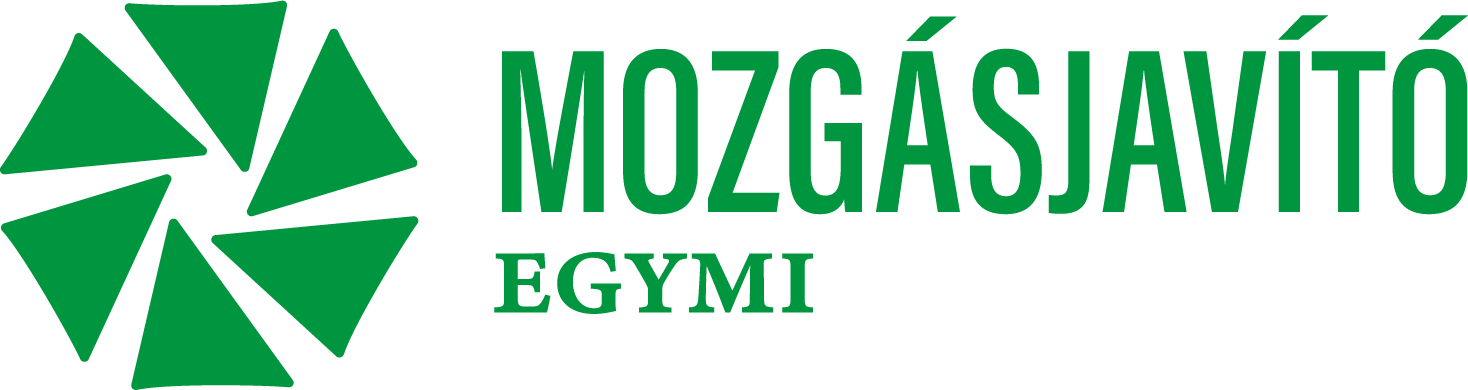 „Háló(zat)ban” gondolkodunk! Mozgásjavító Óvoda, Általános Iskola, Gimnázium, Kollégium, Egységes Gyógypedagógiai Módszertani IntézményMUNKATERV2021/22-es tanév1145 Budapest, Mexikói út 59-60.OM azonosító: 038425A munkaterv legitimációjaBudapest, 2021. augusztus 31.Locsmándi AlajosintézményvezetőMozgásjavító Óvoda, Általános Iskola, Gimnázium, Kollégium, Egységes Gyógypedagógiai Módszertani IntézményHatározatokJegyzőkönyvJegyzőkönyvamely készült a Mozgásjavító Óvoda, Általános Iskola, Gimnázium, Kollégium, Egységes Gyógypedagógiai Módszertani Intézmény színháztermében 2021. augusztus 31-én.Téma: a 2021/22-es tanév munkatervének elfogadásaJelen vannak:Locsmándi Alajos intézményvezető vezetésével a nevelőtestület.Jelen van 107 fő (79 %)Távol van 27 fő (21 %)Locsmándi Alajos intézményvezető köszönti a jelenlévőket és a részvételi arányok alapján megállapítja, a határozatképességet.Felkéri Horváthné Pálfi Juditot a jegyzőkönyv vezetéséreFelkéri Révész Ritát és Nagyné Fatalin Andreát a jegyzőkönyv hitelesítésére.Az intézményvezető javaslatot tesz a napirendi pontokra, melyek a következők: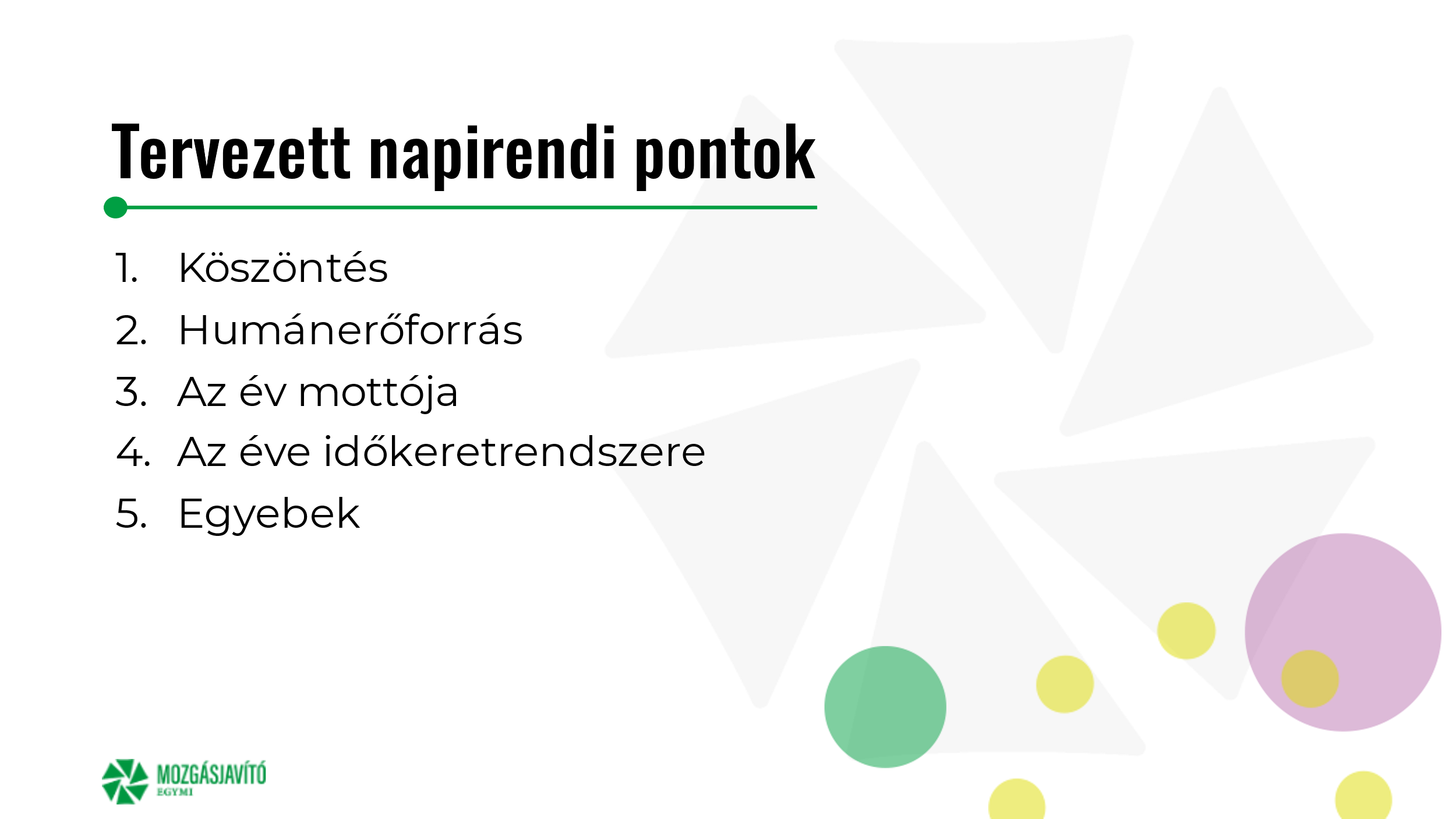 Köszöntés:Drabb Lilla Gordosné dr. Szabó Anna-díjat kapott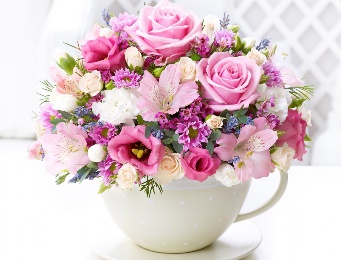 Személyi változások (2021.június 16 – augusztus 31. időszakbanKilépőkfő (gyógy)pedagógus munkatárs6 fő NOKS-os munkatárs2 fő technikai munkatársBelépők11 fő (gyógy)pedagógus munkatárs5 fő NOKS-os munkatárs1 fő technikai munkatársAz év mottója: Háló(zat)ban gondolkodunk!Kiemelt intézményi célok:Felkészülni a tanulói sokszínűség kezelésére, vagyis valamennyi tanuló minden tevékenységbe való aktív bevonására.A digitális tanulói portfóliót, mint intézményi innovációt megvalósítani.Támogatni és megerősíteni az intézményi szereplők közötti együttműködést.Megerősíteni az intézményegységek közötti hatékony együttműködést.Fókuszba helyezni a belső tudásátadást és az egymástól való tanulást.Hatékonyabbá tenni a belső ellenőrzési folyamatokat.Az intézményegységek célkitűzései: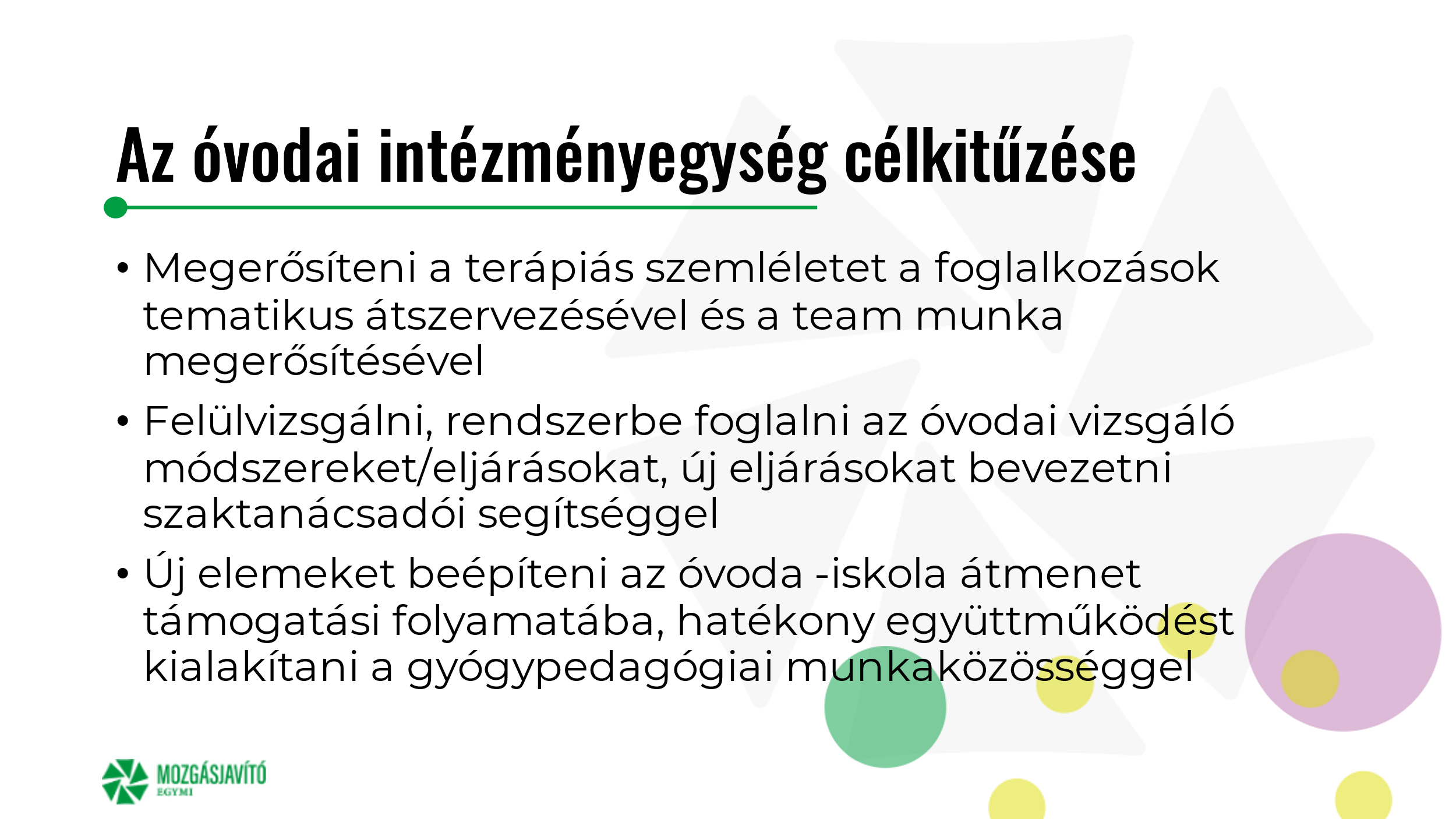 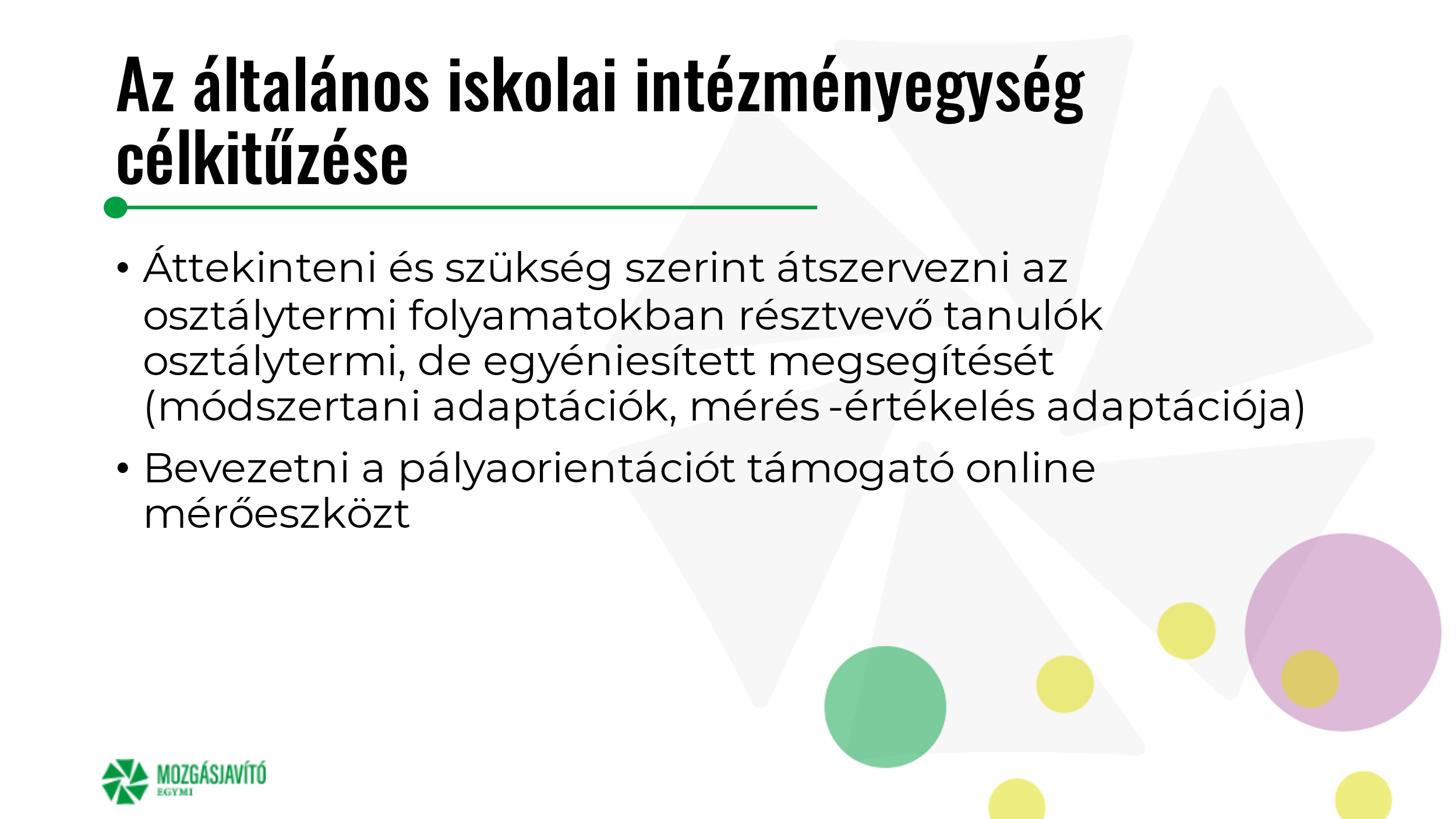 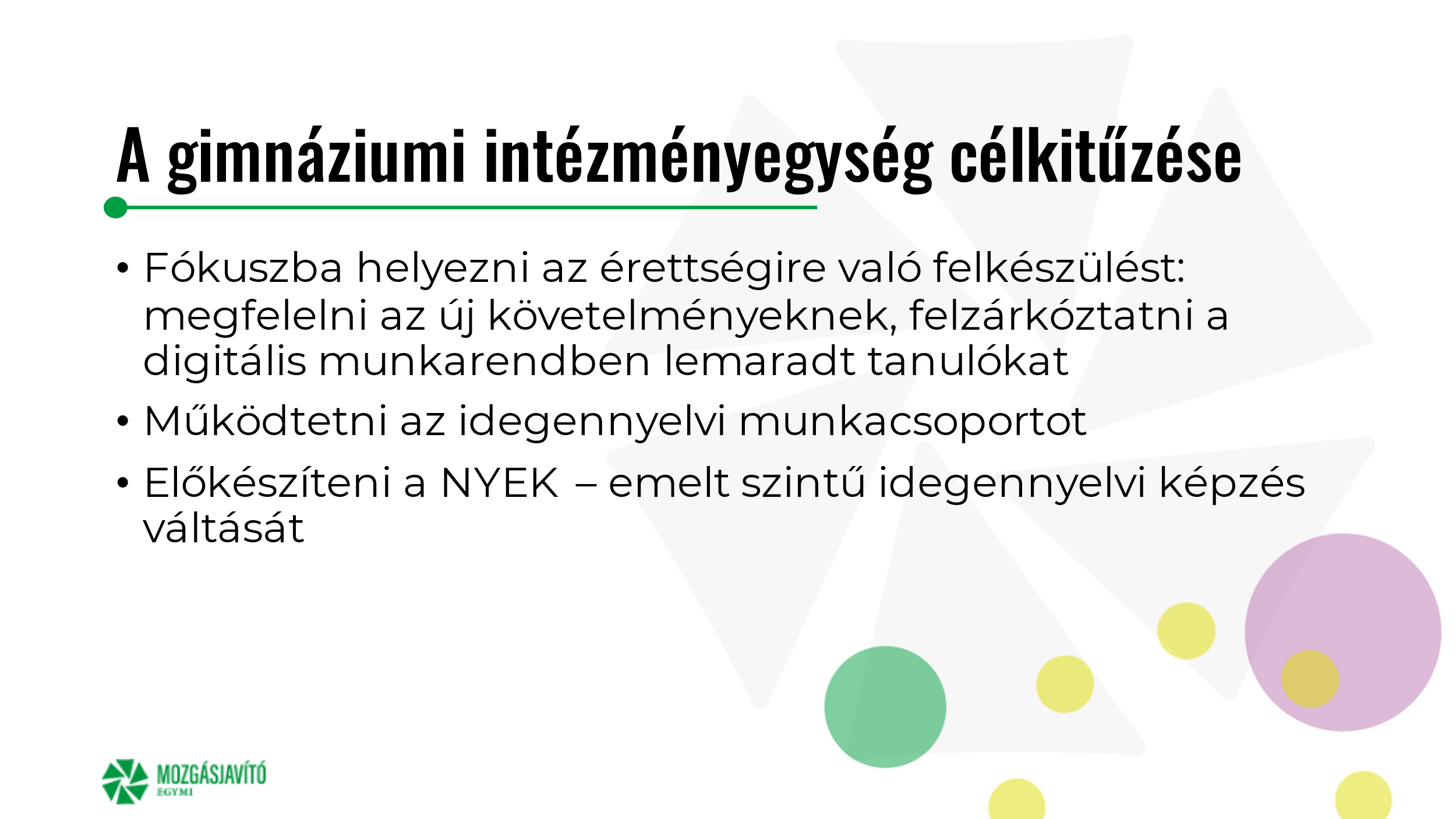 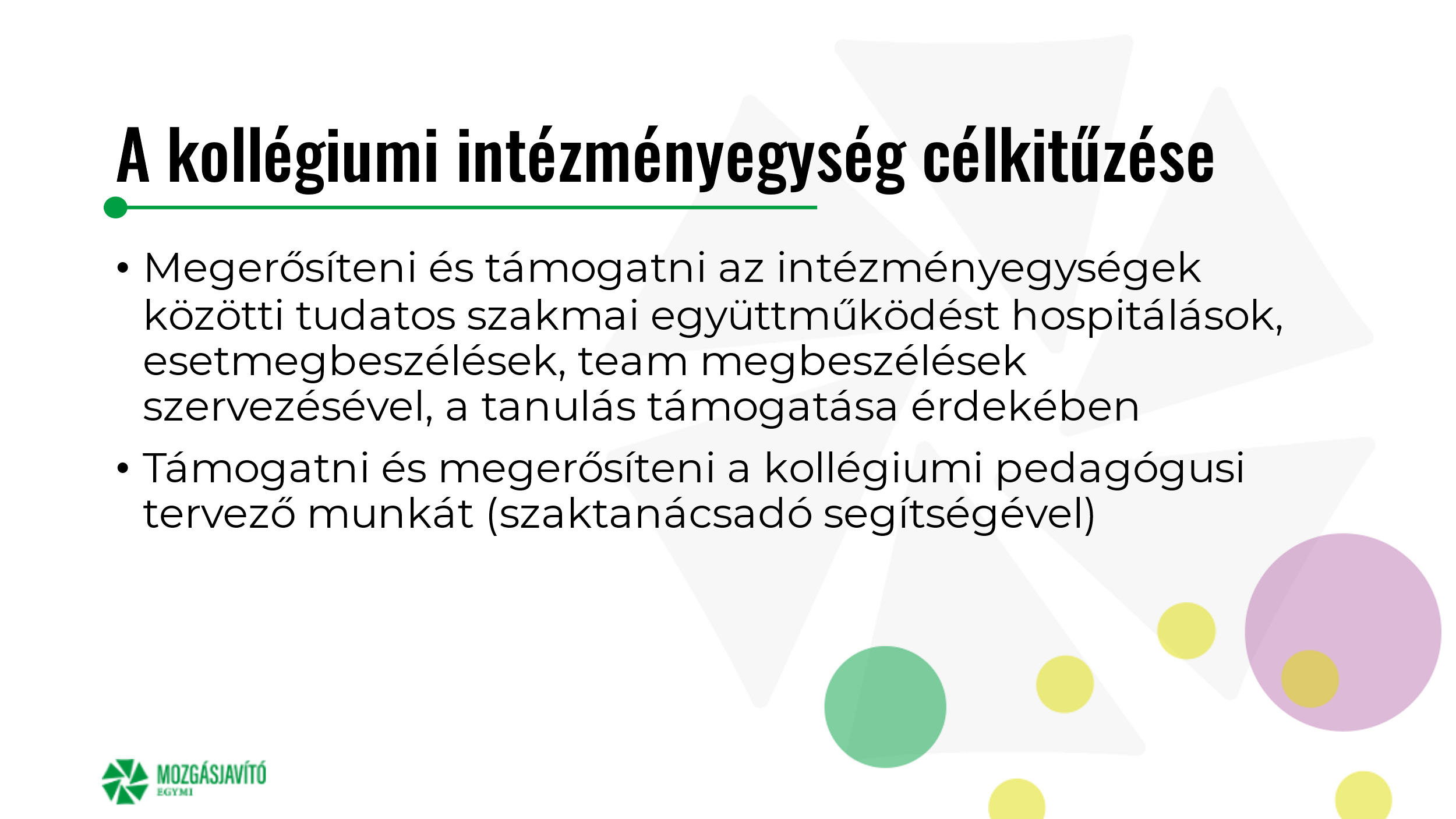 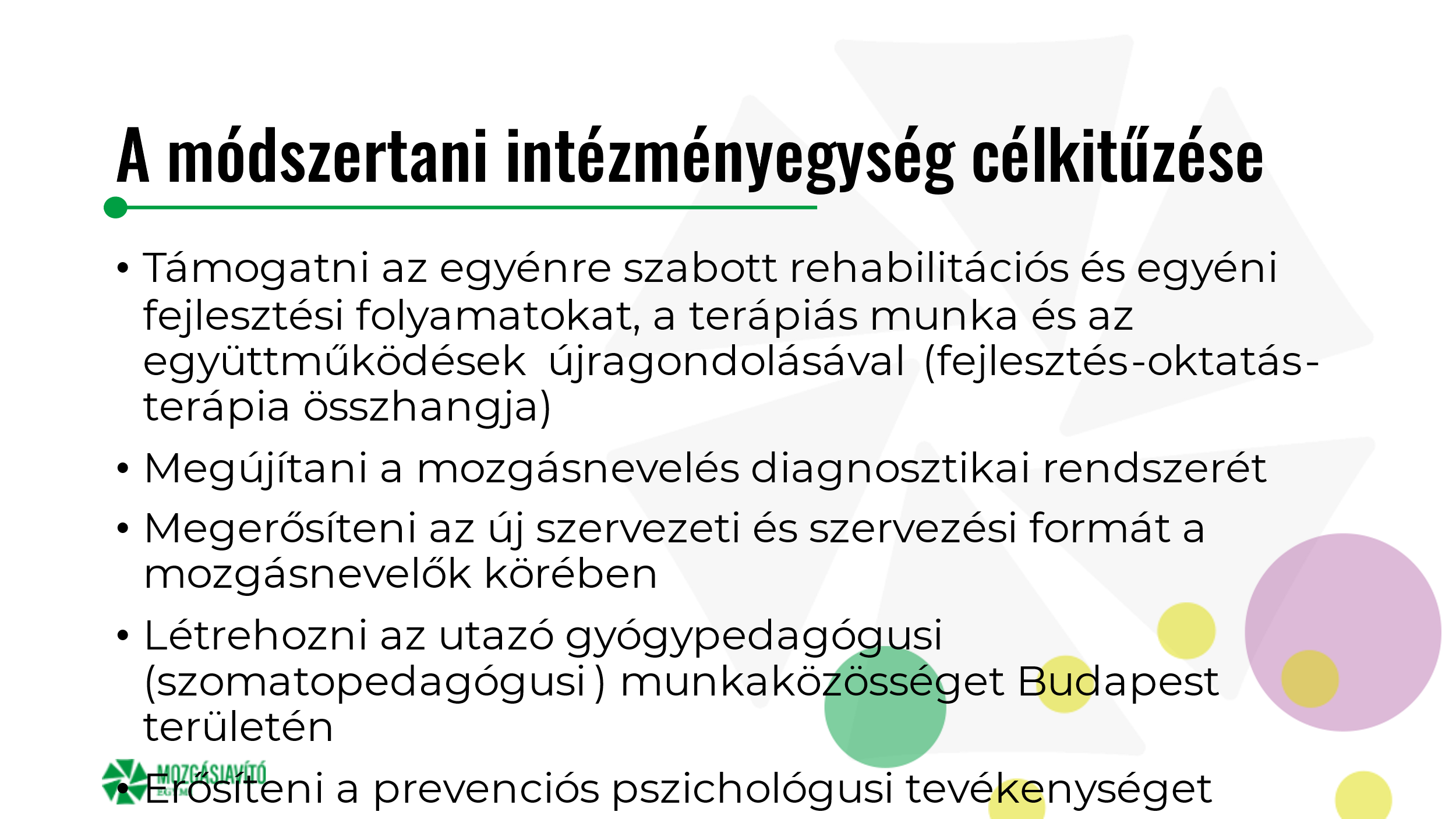 A munkaközösségvezetők és egyéb munkacsoportok vezetői is röviden bemutatták céljaikat. Majd a tanév rendjének a bemutatására került sor a korábban kiküldött munkaterv alapján.Az értekezleten külön szó esett a dohányzásról: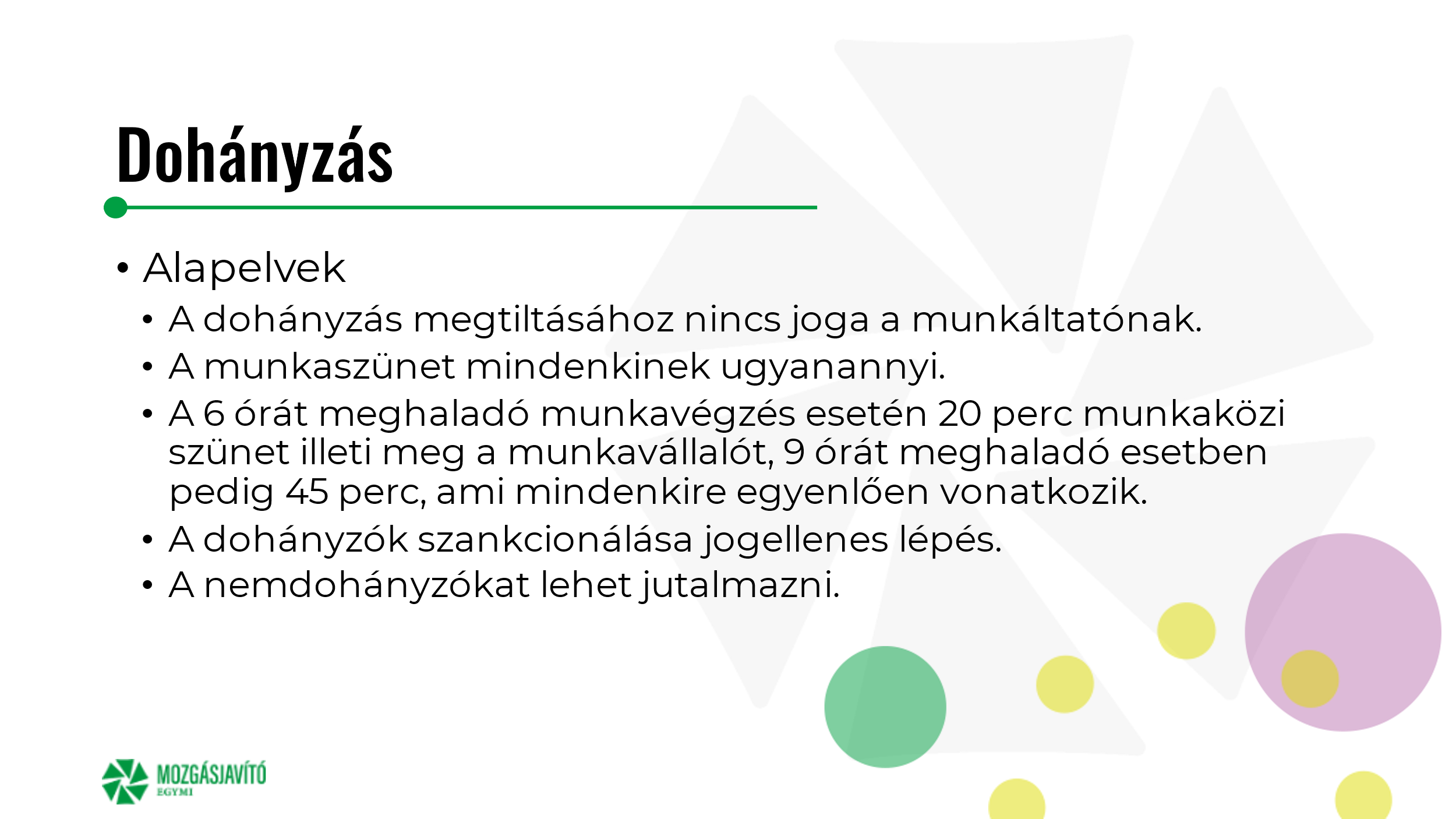 Az értekezlethez hozzászólás, kiegészítés, egyéb javaslat nem érkezett.Az intézményvezető megköszönte a jelenlétet, a részvételt, valamint az írásos beszámolókat és szóbeli hozzászólásokat. Eredményes, új tanévet kívánt!k.m.f.A munkatervet meghatározó főbb törvények és rendeletekAz emberi erőforrások minisztere 20/2021. (VI.8.) EMMI rendelete a 2021/2022. tanév rendjérőlA nemzeti köznevelésről szóló 2011. évi CXC. törvény A nevelési-oktatási intézmények működéséről és a köznevelési intézmények névhasználatáról 20/2012. (VIII. 31.) EMMI rendelet a pedagógusok előmeneteli rendszeréről és a közalkalmazottak jogállásáról szóló 1992. évi XXXIII. törvény köznevelési intézményekben történő végrehajtásáról 326/2013. (VIII. 30.) Korm. rendelet A nemzeti köznevelési törvény végrehajtásáról szóló 229/2012. (VIII. 28.) Korm. rendeletA Sajátos nevelési igényű gyermekek óvodai nevelésének irányelveA sajátos nevelési igényű tanulók iskolai oktatásának irányelveiAz intézmény tevékenységterületei, céljai és feladataiAz intézmény tevékenységi területeiA Mozgásjavító Óvoda, Általános Iskola, Gimnázium, Kollégium, Egységes Gyógypedagógiai Módszertani Intézmény alaptevékenysége az alábbi területeket öleli fel:Integráltan nem nevelhető mozgáskorlátozott és halmozottan fogyatékosgyermekek óvodai nevelése;tanulók általános iskolai nevelés-oktatása;tanulók középiskolai nevelés-oktatása;gyermekek, tanulók kollégiumi ellátása;Egységes gyógypedagógiai módszertani intézményi tevékenység.Az intézmény általános céljaiElősegíteni és támogatni, hogy a mozgáskorlátozott tanulók a szűkebb és tágabb társadalmi közegben a lehetőségekhez képest önálló és önrendelkező személyekké váljanak.Segíteni őket, hogy a megszerzett tudásuk és képességeik birtokában harmonikus, tevékeny életet éljenek.Ösztönözni őket, hogy megfelelő belső motivációval rendelkezzenek a továbbfejlődésre, valamint a társas kapcsolatok kialakítására és fenntartására.Felkészíteni őket, hogy a kulcskompetenciák fejlesztése által váljanak felkészültté az egész életen át történő tanulásra, valamint a sikeres munkaerő-piaci integrációra.Támogatni őket, hogy adottságaikhoz mérten felkészülten jelenjenek meg a munkaerő-piacon – annak nyitott vagy zárt (védett) rendszerében –, és ezáltal képesek legyenek saját maguk alakítani életminőségüket.Felkészülni a tanulói készség- és képességrendszer sokszínűségére, megteremteni valamennyi tanuló aktív részvételét minden tevékenységben.A tanulók egyéni igényeihez alkalmazkodni a differenciálás és az egyéniesített tanulás támogatásával, ezzel is elősegítve az inkluzív tanulási környezet kialakítását.Az év mottójaHáló(zat)ban gondolkodunk! A hálózatban való gondolkodás az intézmény valamennyi folyamatára érvényes, ezek megerősítése a tanév kiemelt feladata.Az egyes tanulók egyéni igényeihez való alkalmazkodás érdekében idáig is jellemző volt a team-munka. A tudatosabb szervező, tervező, nevelő-oktató és fejlesztő tevékenység érdekében ennek az együttműködésnek az újragondolása szükséges. Ezt támogatandó, a digitális tanulói portfólió bevezetése a 2021/22. tanév kiemelt tevékenysége, amelynek eredményeként a tanulókra vonatkozó dokumentumok rendszere áttekinthetővé válik, a fejlesztési folyamat tervezhető és áttekinthető lesz.A megváltozott tanulói elvárások eredményeként megváltoztak a pedagógiai feladatok, amelyek érintik a pedagógusokat és a nevelő-oktató munkát közvetlenül segítő munkatársakat is. Ennek érdekében szükséges az együttműködések megerősítése az iskolai szereplők között, támogatni kell az egymástól való tanulást, ki kell aknázni a tudásátadások különféle formáit.A hálózatban való gondolkodás az intézményközi kapcsolatokban is szükségszerű hazai és nemzetközi szinten egyaránt. Mind bázisintézményként, mind egységes gyógypedagógiai módszertani intézményként, mind gyakorlóhelyként vállalni kell azt a tudásátadó szerepet, amelyet évtizedek óta közvetítünk, és amely szükséges ahhoz, hogy a mozgáskorlátozott gyermekek, tanulók nevelése-oktatása, fejlesztése területén betöltött szakmai szerepünket tovább erősítsük.KulcsfogalmakHálózatok:digitális tanulói portfólióegyüttműködésekintézményi szinten: valamennyi iskolai szereplő között (gyerek/tanuló-pedagógus, pedagógus-pedagógus, pedagógus-gyógypedagógus, asszisztens-pedagógus, szülő-iskola)intézményközi együttműködések (bázisintézmény, módszertani központ, gyakorlóiskola, egyesületek, nemzetközi partnerek, szaktanácsadás)egymástól való tanulás, tudásátadásElvárásA hálózatban való gondolkodás eredményeként a tanév végére:legyünk felkészültek a digitális tanulói portfólió teljes intézményi bevezetésére, annak működtetésére;tegyük eredményessé az iskolai szereplők közötti együttműködéseket és tudásátadásokat annak érdekében, hogy a tanulói változások okozta megújult feladatokra mindenki felkészültté váljon;legyünk képesek a tudásátadó és tudásszervező pozíciónk alkalmazására hazai és nemzetközi szinten egyaránt.Kiemelt stratégiai célok Ösztönözni az érték- és proaktív szemléletű intézményi megújulási és hálózatosodási folyamatot, amely a fenntartói és társadalmi elvárások alapján komplex nevelési-oktatási-fejlesztési tevékenységet biztosít a mozgáskorlátozott és halmozottan fogyatékos mozgáskorlátozott óvodás korú gyermekek, az általános és középiskolai tanulók és kollégisták köznevelési ellátásában. Kezdeményező és megvalósító szerepben, a fővárosi és vidéki egységes gyógypedagógiai módszertani intézmények egyes alapfeladataihoz kapcsolódóan a helyi jó gyakorlatokra épülő és/vagy azok implementációját támogató disszeminációt szervezni, koordinálni és végezni.  Kiemelt intézményi célok Felkészülni a tanulói sokszínűség kezelésére, vagyis valamennyi tanuló minden tevékenységbe való aktív bevonására.A digitális tanulói portfóliót, mint intézményi innovációt megvalósítani.Támogatni és megerősíteni az intézményi szereplők közötti együttműködést.Megerősíteni az intézményegységek közötti hatékony együttműködést.Fókuszba helyezni a belső tudásátadást és az egymástól való tanulást.Hatékonyabbá tenni a belső ellenőrzési folyamatokat.Felkészülni az intézmény alapításának 120. évfordulójára.Az intézmény főbb paraméterei az alapító okirat alapjánAz intézmény szakmai és szervezeti egységei - intézményi organogram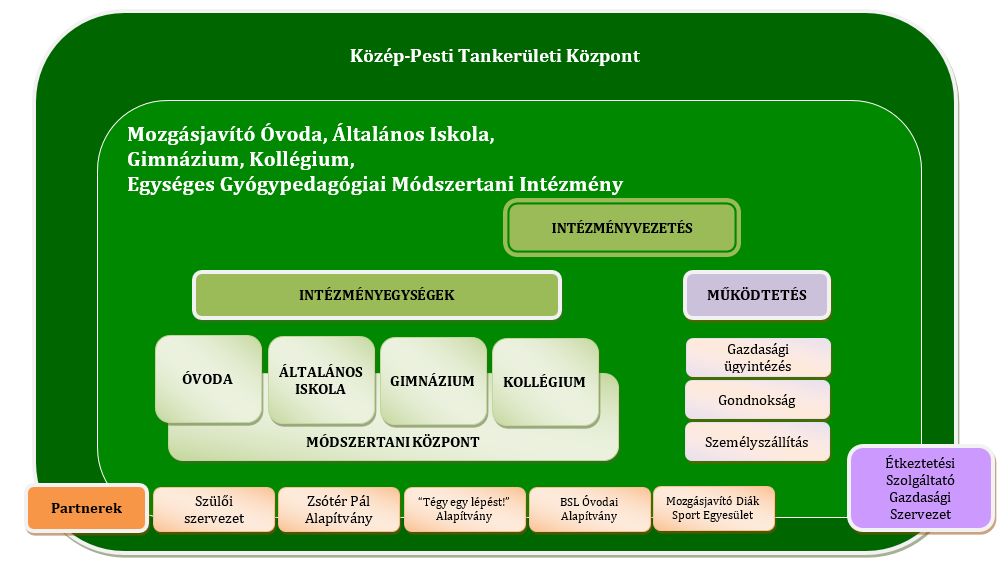 Intézményi menedzsmentIntézményvezető – Locsmándi AlajosIntézményvezető helyettes – Révész RitaÓvodai intézményegység vezető – Szentesiné Keleméri DóraÁltalános iskolai intézményegység vezető – Nagyné Fatalin AndreaKözépiskola intézményegység vezető – Szabó CsabaKollégiumi intézményegység vezető – Nagyné Kiszler OttiliaMódszertani központ intézményegység vezető – Tóth Adrienn AnitaGazdasági koordinátor – Tóth Ildikó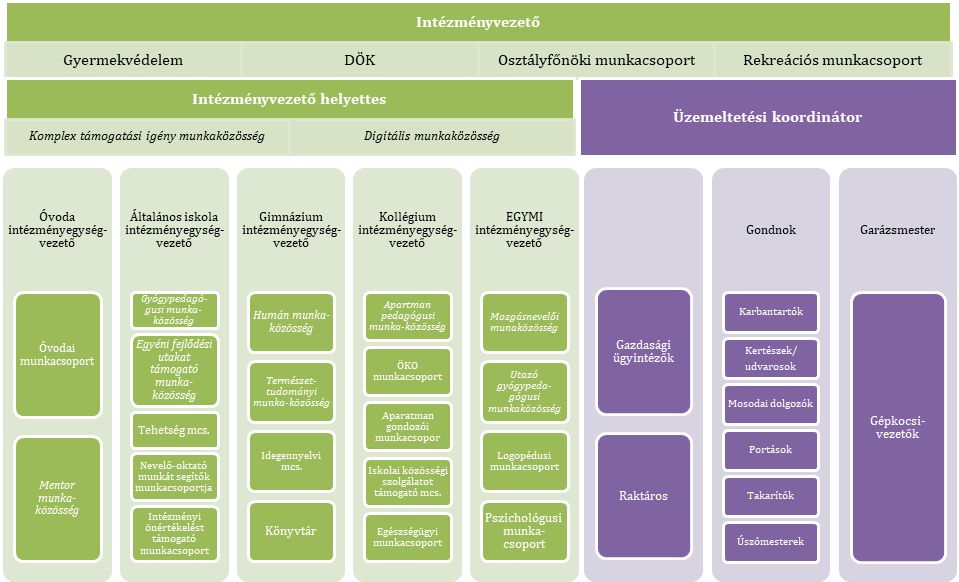 MunkaközösségekHorizontális munkaközösségekEgyéni fejlődési utakat támogató munkaközösség – Tamásné Czimmermann Éva Digitális munkaközösség – Barsy AnnaMentor munkaközösség – Tapa Gergely Komplex Támogatási Igény munkaközösség – Tóth ÁgnesVertikális munkaközösségekGyógypedagógusi munkaközösség – Sárközi JuditMozgásnevelői munkaközösség – Gasparicsné Csillag ÁgnesUtazó tanári munkaközösség– Fazekas JankaHumán munkaközösség – Suhajda PéterTermészettudományi munkaközösség – Schell LíviaApartmanpedagógusi munkaközösség – Sarkadi-Gróf MáriaEgyéb támogató egységek, csoportok, szervezetekGyermekvédelemmel foglalkozó munkatárs – Csurgó KrisztinaDiákönkormányzatot támogató munkatárs – Cser AlexandraIskolai közösségi szolgálatot támogató munkatárs – Sarkadi-Gróf MáriaIdegen nyelvi munkacsoport – Gyulavári JuditPszichológusi munkacsoport – Tamásné Czimmermann ÉvaLogopédusi munkacsoport – Berényi ÉvaSzülői szervezet elnöke – Bakó ÉvaMDSE vezetője – Horváthné Pálfi JuditZsótér Pál Alapítvány elnöke – Szily KrisztinaIntézményi Tanács elnöke – Révész RitaKözalkalmazotti tanács elnöke* – Munkavédelmi képviselő* – *Megjegyzés: mindkét területhez kapcsolódóan a választások előkészületei megkezdődtek.Kibővített vezetőségIntézményi menedzsmentMunkaközösség-vezetőkEgyéb támogató egységek, csoportok, szervezetek vezetőiEllenőrzés, értékelésAlapelvekSegítse elő az intézmény feladatkörében a nevelés-oktatás, sérülésspecifikus ellátás minél hatékonyabb működését.Az ellenőrzések során a tantervi és munkatervi követelményeknek megfelelően kérje számon az eredményeket a szakalkalmazottaktól.Segítse a szakmai, humánerőforrás-gazdálkodási és egyéb feladatok legésszerűbb, leggazdaságosabb ellátását, továbbá a belső rendet, a tulajdon védelmét.Legyen a fegyelmezett munka megvalósításának eszköze.Támogassa a helyes kezdeményezéseket, ugyanakkor kellő időben jelezzen az intézmény működése során felmerülő megalapozatlan, vagy helytelennek minősülő intézkedésekre, tévedésekre, hibákra, hiányosságokra is.Segítse a vezetői utasítások végrehajtását.Járuljon hozzá a hibák, hiányosságok, szabálytalanságok megelőzéséhez, a gazdálkodási fegyelem és a gazdálkodás javításához.TerületeiPedagógiai, szervezési, tanügy-igazgatási feladatok ellenőrzése.A szakmai munkaközösségek munkatervi feladatainak ellenőrzése.Az e-munkanaplók ellenőrzése.Időszakos, állandó, kiemelt és speciális ellenőrzések.A tanulói nyilvántartások ellenőrzése.A személyes iratanyagok (alkalmazotti, gyermek) meglétének és szabályos vezetésének ellenőrzése.Tárgyi, személyi feltételek ellenőrzése.Beosztások, ügyeletei rendszer ellenőrzése.A teljes alkalmazotti tevékenység ellenőrzése.Az intézményvezető pedagógiai belső ellenőrző munkájában az intézményvezető helyettessel együtt közreműködnek az intézményegység-vezetők, illetve a szakmai munkaközösségek vezetői. Az intézményvezető helyettessel, az intézményegység-vezetők és a munkaközösség-vezetők a tanítási órák és a tanórán kívüli foglalkozások látogatásával kapcsolódnak az éves ellenőrzési tervben foglalt feladatok megvalósításához. Felügyeleti területükön az ebben foglalt témákat vizsgálják, felméréseket, vizsgálatokat, beszámoltatásokat végeznek, ellenőrzik a szakmai és az adminisztrációs munkát. Tapasztalataikról feljegyzést vezetnek és azt az intézményvezető rendelkezésére bocsátják. Munkájukról, tapasztalataikról rendszeresen beszámolnak az intézményvezetői megbeszéléseken, a kibővített vezetőségi értekezleteken, munkaértekezleteken. Időszakonként tájékoztatást adnak a nevelőtestület számára is ellenőrzési tevékenységeinkről. Az óralátogatások a tanév rendjéhez igazodva a munkaközösségek vezetőivel, az értékelésben résztvevő pedagógusokkal való egyeztetés alapján készül el.Az ellenőrzésben részt vesznek továbbá a működtetési vezető, a létesítmény-üzemeltetési vezető, a garázsmester, az élelmezésvezető is.Óra- és foglalkozáslátogatások szempontrendszere és terveKiemelt szerepet kap a munkatársak szakmai munkájának megtámogatása, amelynek egyik lehetséges színtere a foglalkozási és/vagy tanítási órák látogatása, azok megbeszélése és elemzése.Az óra- és foglalkozáslátogatások kiemelt szempontjai között az alábbi tényezők kerülnek a fókuszba:digitális oktatási segédeszközök, programok adaptált alkalmazása,differenciálás megvalósítása,egyéniesített munka megjelenése,az asszisztenssel való együttműködés elemzése, ösztönzése.Az óra- és foglalkozáslátogatások szempontjai közé tartozik a mindenkori pedagógus-életpályamodellhez kapcsolódó elemző-értékelő rendszer is.Az intézmény vezetője és helyettese az intézményegységek vezetőivel közösen határozzák meg a látogatások rendszerét, beosztását.Tanfelügyelet és minősítésA pedagógusok előmeneteli rendszeréről és a közalkalmazottak jogállásáról szóló 1992. évi XXXIII. törvény köznevelési intézményekben történő végrehajtásáról szóló 326/2013. (VIII. 30.) Korm. rendelet 10/C. §62 (1) bekezdése alapján: „a miniszter - az OH javaslatát mérlegelve - a minősítési évet megelőző év június 20-áig dönt a következő évre vonatkozó minősítési tervről.”2021. szeptember-december közötti időszakban az alábbi munkatársak minősítési, illetve tanfelügyeleti folyamata valósul meg:2021-10-14	Krasznai Szilárd Péter	Minősítés2021-10-15	Szabó Csaba		Intézményvezetői tanfelügyelet2021-10-19	Nagyné Fatalin Andrea	Tanfelügyelet	2021-11-04	Dános László		Minősítés2021-11-12	Kollár Katalin		Tanfelügyelet2022-ben tervezett minősítési, illetve tanfelügyeleti eljárásokban érintett munkatársak:PED I. fokozatba:Székely KrisztinaTolnay DominikaPED II. fokozatbaHandkiné Józsa JuditHorosz-Takács OrsolyaJuhászné Fodor MónikaLukács György SándornéSchneider KittiSebestyén ZsófiaVeöreös TündeVidra Katalin TeklaMesterfokozatba:Révész RitaNagyné Fatalin AndreaSzentesiné Keleméri DóraIntézményvezetői és helyettesi tevékenységtervAz intézményvezető és helyettese felelőse a mindenkori jogszabály szerinti működésnek. Folyamatos együttműködéssel segítik az intézményegység vezetők és intézményegységeik munkáját.Tevékenységeink között kiemelt helyen szerepel:a humánerőforrás protokoll kidolgozása és bevezetése,az asszisztensi munka elemzése és képzési formába rendezése,az intézményi munka és a menedzsment munkájának elemzése, szükség szerinti átalakítása. Szakmai munkatervEgyéb információk, rendelkezésekAz iskolai kórus időpontja alatt más tanórán kívüli tevékenység a kórustagok számára nem folytatható.Az iskolai kórusok hétfőnként 7,40-8,20, illetve 16,00-16,40 időpontban kerülnek megszervezése. „A Munkaterv a járványügyi intézkedések függvényében változhat.”Főbb munkatervi idő- és eseménytárA tanítási év2021. szeptember 01. (szerda)		A tanév első napja2021. január 21. (péntek)		A félév utolsó napja2022. június 15. (szerda)		A tanév utolsó napjaTanítás nélküli munkanapok2021. december 20. (hétfő)	Téma: Felkészülés az intézmény alapításának 120. évfordulójára Felelős: Locsmándi Alajos2022. április 8. (péntek) – csak középiskola Téma: Évfolyamvizsgák Felelős: Szabó Csaba2022. április 9. (szombat)Téma: pályaorientációFelelős: Csurgó Krisztina2022. április 20. (szerda)Téma: belső továbbképzés, intézménylátogatásFelelős: Fatalin Andrea2022. április 21. (csütörtök)Téma: belső tudásmegosztásFelelős: Révész Rita2022. április 22. (péntek)Téma: rekreációs napFelelős: Szűcs István2022. június 11. (szombat) – DÖK-napTéma: ügyességi versenyFelelős: Gasparicsné Csillag ÁgnesTanítási szünetekNemzeti ünnep					2021. október 23. (szombat)Őszi szünetszünet előtti utolsó tanítási nap: 	2021. október 22. (péntek) szünet utáni első tanítási nap: 		2021. november 2. (kedd)Mindenszentek					2021. november 1. (hétfő)Téli szünetszünet előtti utolsó tanítási nap: 	2021. december 17. (péntek) szünet utáni első tanítási nap: 		2022. január 3. (hétfő)Nemzeti ünnep					2022. március 15. (kedd)Tavaszi szünetszünet előtti utolsó tanítási nap: 	2022. április 12. (kedd)szünet utáni első tanítási nap: 		2022. április 25. (hétfő)Pünkösdhétfő					2022. június 6. (hétfő)Átcsoportosított munkanapokEredeti munkanap					Átcsoportosított munkanap2021. december 21. (kedd) – intézményi 	2021. december 11. (szombat)2022. március 14. (szerda) – intézményi              2022. március 19. (szombat)2022. április 13. (szerda) – intézményi 		2022. április 9. (szombat)Ügyeletet biztosító napok2021. október 25-29. (7,00-17,00)		őszi szünet2021. december 20-23. (7,00-17,00)		téli szünet2021. december 27-30. (7,00-17,00)		téli szünet2022. március 14. (7,00-17,00)			intézményi átcsoportosított munkanap2022. március 26. (7,00-17,00)			állami átcsoportosított munkanap2022. április 13-14. (7,00-17,00)		tavaszi szünet2022. április 19-22. (7,00-17,00)		tanítás nélküli munkanapÉtkezések befizetési napjaiBefizetés					Pótbefizetés2021.08.16 és 23. (szeptemberre)		2021.08.31. és 09.01.2021.09.06. (októberre)			2021.09.10.2021.10.11. (novemberre)			2021.10.15.2021.11.15. (decemberre)			2021.11.19.2021.12.13. (januárra)				2021.12.17.2022.01.10. (februárra)				2022.01.14.2022.02.07. (márciusra)			2022.02.11.2022.03.07. (áprilisra)				2022.03.11.2022.04.11. (májusra)				2022.04.12.2022.05.09. (júniusra)				2022.05.13 és 05.20.Az étkezések lemondását a kiss.anna@mozgasjavito.com címen, illetve a +36/20/6106598 mobilszámon lehet jelezni.A pénztár nyitvatartási ideje:hétfő	07,30-09,00	és	12,30-16,00szerda	07,30-09,00	és	12,30-16,00péntek	07,30-09,00 	és	10,30-14,00Kiemelt ünnepekoktóber 6. 	megemlékezés az aradi vértanúkróloktóber 23. 	nemzeti ünnepfebruár 25.	megemlékezés a kommunista és egyéb diktatúrák áldozatairólmárcius 15.	nemzeti ünnepáprilis 16.	megemlékezés a holokauszt áldozatairóljúnius 4.	Nemzeti Összetartozás NapjaOrszágos mérések2021. szeptember 20 – október 11. 	pályaválasztást megalapozó kompetenciák vizsgálata2021. október 15. (péntek)		Diagnosztikus Fejlődésvizsgáló rendszer (DIFER) mérés2022. június 15. (szerda)		NETFIT mérés	2022. május 18-31.			6. évfolyam2022. május 4-17.			8. évfolyam2022. április 20 – május 3.		10. évfolyam	Témahetek, témanapok2021. szeptember 24.			Magyar Diáksport NapjaFelelős: Gasparicsné Csillag Ágnes2022. február 22. 			Magyar Parasport Napja Felelős: Gasparicsné Csillag Ágnes2022. március 7-11.			„Pénz7” pénzügyi és vállalkozói témahétFelelős: Stéger János2022. április 4-8.			Digitális témahétFelelős: Barsy Anna2022. április 25-29.			Fenntarthatósági témahétFelelős: Csurgó Krisztina2022. június 10-15.			Intézményi témahétFelelős: Suhajda Péter Nevelőtestületi értekezletek2021. augusztus 23. (hétfő)		alakuló értekezlet2021. augusztus. 31. (kedd)		tanévnyitó értekezlet2022. január 28. (péntek)		félévi értékelő értekezlet2022. június 22. (szerda)		évértékelő értekezletSzülői értekezletek2021. augusztus 31. 14,30 (kedd)	tanév eleji 2021. szeptember 10. 13,00 (péntek)	óvodai szülői értekezlet2021. október 22. 13,00 (péntek)	nyílt nap2022. január 28. 13,00 (péntek)		félévi2022. április 12. 13,00 (kedd)		nyílt napVezetőségi értekezletekMunkaközösségi értekezletekFogadó órákFőbb intézményi ünnepek, versenyek, sporteseményekIntézményi kiemelt ünnepek, eseményekAz iskolai sportkör szakmai programjaAz iskolai sportkör szakmai céljai és feladatai intézményünkben: Lehetőséget biztosítani a szabadidős sportok megismerésére annak érdekében, hogy a rendszeres mozgás igénye belsővé váljon. Ehhez szeretnénk segítséget, támogatást nyújtani azzal, hogy minél több sportággal ismertetjük meg tanulóinkat, hogy mindenki kiválaszthassa azt a sportformát, melyet hosszú távon, az intézmény falain kívül is szívesen folytat majd. Egészséges életmódra nevelés, az egész életen át tartó testedzés, mozgás fontosságának tudatosítása.Diagnózis ismeretének erősítése egy adott sportágon keresztül, felhívni a tanulók és szülők figyelmét a kontraindikációkra.A rekreáció, a mozgás, mint örömforrás átélésének biztosítása.Különböző sportok szabályrendszereinek megismerése.A parasport történetének megismerése.A sportoláshoz szükséges tárgyi feltételek biztosítása.Intézményünkben a sportszakkörök minden tanévben igény szerint szerveződnek, az alábbi sportágak közül: úszás, kajak, boccia, kerekesszékes kosárlabda, atlétika, teremhoki, bicikli, fúvós darts, tánc, ping-pongXI. Mozgásjavító Kupa  Az iskolai sportkör szakami programja, melyet az intézményhez kapcsolódó Mozgásjavító Diáksport Egyesület szervezi.2021. november 6.			Boccia		2021. december 11.			Úszás2022. január 29.			Úszás2022. március 19.			Boccia2022. április 9.				Úszás2022. május 7. 				Úszás2022. június 11.			Ügyességi versenyKözép-Pesti Tankerületi Központ programjai2022. február 16.			Pedagógiai napok2022. február 17.			Munkaközösségek napja2022. május 18-19.			Kiválóságok napjaIntézményegységek munkaterveiÓvodai intézményegységAz óvodai tevékenység kiemelt céljaiTerápiás szemléletet megerősíteni a foglalkozások tematikus átszervezésével és a team munka megerősítésével Óvodai vizsgáló módszerek/eljárások felülvizsgálata, rendszerbe foglalása, új eljárások bevezetése szaktanácsadói segítséggelÓvoda iskola átmenet segítésébe új elemek építése, kommunikáció a gyógypedagógiai munkaközösséggel.Az óvoda kiemelt feladataiA terápiás szemlélet és az egyéni fejlesztések hatékonyságának növelése az intézményegységekkel való szorosabb együttműködés megvalósításával. Mozgásnevelés újfajta szervezési formájának megvalósítása.Jelenlegi vizsgálóeljárások (DIFER, SEED) használatának felülvizsgálata és új vizsgálati módszerek bevezetése (SINDELAR)Munkatervbe épített megbeszélések és hospitálások bevezetése a gyógypedagógiai munkaközösséggel a tanköteles gyermekek sikeres iskolakezdésének elősegítése érdekében. Adminisztrációs tevékenységÓvodai dokumentumok folyamatos naprakész vezetése Egyéni fejlesztési tervek elkészítése és vezetése, módosításaAdatszolgáltatás, statisztika készítéseSzabadságterv elkészítése, jelenléti ívek nyomon követéseSzervezési tevékenységKapcsolatfelvétel és együttműködés más gyógypedagógiai intézményekkelRendszeres kirándulások, szabadidős programok szervezése, közös óvodai programok szervezéseTeam megbeszélések szervezése gyerekhez kötötten és szakmai feladatokhoz kapcsolódóanSzakmai tevékenységMunkacsoport-megbeszélés gyógypedagógusoknak heti rendszerességgelTájékoztató előadások és miniovi játszócsoport szervezése az érdeklődő szülőknek és szakembereknekFolyamatos kommunikáció, kapcsolattartás a szülőkkel, a gyermekük fejlődéséről tájékoztatásukKapcsolattartás a „Szakértői Bizottsággal” a gyermekek fejlesztése és esetleges intézményváltása ügyébenTanfolyamokon, továbbképzéseken való részvételEgyüttműködés az intézmény szakmai munkaközösségeivelFelmérések elvégzése (SEED, DIFER)Társuló akadályozottságokhoz kapcsolódó rehabilitációs fejlesztés (látásfejlesztés, AAK, beszédfejlesztés)Innovációs tevékenységekTanulói Portfólió bevezetéseMozgásnevelés új szervezési formájának megvalósításaTematikus foglalkozások szervezéseA 2020/21-es nevelési év értékelése során felmerült javaslatok és tervezett tevékenységekAz óvodai feladatok megvalósításához rendelt humánerőforrásAz óvodai intézményegység-vezető ellenőrzési tevékenységeÓra- foglalkozáslátogatási tervEllenőrzési tervAz óvodai intézményegységhez kapcsolódó sajátos munkatervi eseménynaptárA nevelési év2021. szeptember 01. (kedd)		első nevelési nap2022. augusztus 31. (kedd)		utolsó nevelési nap2022. július 11. - augusztus 21.		nyári zárásProgramok, rendezvényekÁltalános iskola intézményegységAz általános iskolai tevékenység kiemelt céljaiÁttekinteni és szükség szerint átszervezni az osztálytermi folyamatokban résztvevő tanulók osztálytermi, de egyéniesített megsegítését (módszertani adaptációk, mérés-értékelés adaptációja)Bevezetni a pályaorientációt támogató online mérőeszköztAz általános iskola kiemelt feladatai Az általános iskolai nevelés-oktatás, mozgásfejlesztés, sérülésspecifikus ellátás, egyéniesített megsegítés (eszközök módszerek adaptációs alkalmazása) biztosítása a változatos, sokszínű sérültséggel bíró tanulóknálAz intézményi célok megvalósulását szolgáló feladatokhoz csatlakozás Részvétel az alapítás 120. évi évforduló méltó megünneplésére történő felkészülésbenRészvétel a bázisintézményi munkaterv megvalósításában Aktív, alkotó részvétel a digitális portfolió léthozásában, feltöltésében, működtetésébenRészvétel támogatása az önértékelésben, a jogszabályoknak megfelelően a minősítési rendszerbenA belső tudásmegosztások, együttműködések, egymástól való tanulás facilitálása, támogatásaAz egyéni haladási útvonal, egyéni fejlesztés, esetmegbeszélés, kompetenciafejlesztés és tehetséggondozás általános iskolai megvalósítása érdekében minél sokrétűbb együttműködés a többi intézményegységgelAz intézményegységi önértékelés fejlesztési tervének megvalósítása, koordinálása Az intézményegységi tanfelügyeleti intézkedési terv megvalósítása, koordinálása NAT2020 bevezetése felmenő rendszerben – 1.2.5.6.évfolyamMérési-értékelési eredmények tapasztalatainak beépítése a napi tevékenységekbeAdminisztrációs tevékenységekKRÉTA napló feltöltése, kitöltésének havonkénti ellenőrzésea központi adminisztrációs és mérési rendszerek feltöltésea fenntartó által kért adminisztráció teljesítésea szabadságolási terv elkészítése, a megvalósulás nyomon követésea napi biztonságos működéshez szükséges dokumentumok elkészítésetanmenetek elkészíttetése, ellenőrzéseSzervezési tevékenységeka továbbképzési terv, program gondozásaBarátkozó találkozó szervezése, lebonyolításaFőiskolai gyakorlatok, terepgyakorlatok szervezéseÜnnepek, hagyományok, versenyek (tanulmányi, kulturális, sport) rendezéseTanulmányi kirándulások, erdei iskola szervezéseÁltalános iskolai nyílt napok szervezéseEgyenletes munkaerő-terhelés kialakítása, megvalósítása, nyomon követéseMinőségbiztosítási tevékenységek - elégedettségmérésekAlsós, fenntartási és digitális témahetek megvalósításaAz országos mérésekben történő részvétel szervezéseA tanév tervezése során az órarendben a felső tagozat 7.40 órás, az alsó tagozat 8.20 órás kezdése, 40 perces tanórákAz órarend előre meghatározott szabályok, elvek alapján történő készítése, a felső tagozaton a hétfői nap kivételével az első két tanóra tömbösítve Az első és második évfolyam minden tanulójának 16 óráig az iskolai oldalon napközis foglalkozások szervezésePedagógus önértékelések szervezése, megvalósításaMAS-NI Budapesti Komplex Tanulmányi versenyen részvétel biztosításaOrszágos Iskolakert Fejlesztési Program – iskolakerti alapozó programban részvétel támogatásaSzakmai tevékenységeka Gyógypedagógiai, Digitális munkaközösség, Egyéni fejlődési utakat támogató munkaközösség valamint az intézményi önértékelési munkacsoport szakmai tevékenységeinek támogatása, ellenőrzéseegyüttműködés a Digitális, a Gyógypedagógiai munkaközösség, valamint az Egyéni fejlődési utak munkaközösséggela tanulói sokszínűség kezelése, valamennyi tanuló minden tevékenységbe való aktív bevonásatanórák, foglalkozások látogatása, különös tekintettel a differenciálásra, az egyéni fejlődési utakra, a speciális oktatási segédeszközök adaptált alkalmazására, a pedagógus-asszisztens együttműködésreInnovációs tevékenységekaz általános iskolai pályaorientációs online mérőeszköz bevezetése, kitöltése, eredményeinek, hasznosulásának elemzése a 7. évfolyamonaz asszisztensi belső képzési anyag kidolgozásában aktív, alkotó részvétela digitális tanulói portfolió, mint intézményi innováció megvalósításában aktív, alkotó részvételA 2020/21-es nevelési év értékelése során felmerült javaslatok és tervezett tevékenységekAz általános iskolai feladatok megvalósításához rendelt humánerőforrásAz általános iskolai intézményegység-vezető ellenőrzési tevékenységeÓra- foglalkozáslátogatási tervEllenőrzési tervAz általános iskolai intézményegységhez kapcsolódó sajátos munkatervi eseménynaptárProgramok, rendezvényekTanulmányi versenyekKözépiskolai intézményegységA középiskolai tevékenység kiemelt céljaFókuszba helyezni az érettségire való felkészülést: megfelelni az új követelményeknek, felzárkóztatni a digitális munkarendben lemaradt tanulókatMűködtetni az Idegen nyelvi munkacsoportotElőkészíteni a NYEK – emelt szintű idegennyelvi képzés váltásátA középiskola kiemelt feladatai A középiskolai nevelés-oktatás, mozgásfejlesztés, sérülésspecifikus ellátás egyéniesített biztosításaAz érettségi vizsgakövetelmények tanulmányozása, az érettségi vizsgákra való felkészítés rendjének újragondolásaTovábbi munkatársak bevonása a Pénziránytű programbaAz idegen nyelvi képzés tanulói fejlesztési tervbe illesztése, megvalósítása, a külföldi nyelvtanulási program beillesztése a folyamatbaAz intézményi kiemelt célok megvalósulásának támogatásaAktív, alkotó részvétel a digitális tanulói portfólió, mint intézményi innováció megvalósításábanAz önálló életre nevelés, a tanulói sokszínűség fókuszba állítása a tanulókkal való nevelő munka, felzárkóztatás és tehetséggondozás, valamint a tanulókról folytatott esetmegbeszélések alkalmával az intézményi szereplők közötti együttműködés támogatása és megerősítéseMegbeszélésekkel, a közös célú feladatok együttes megvalósításával az intézményegységek közötti hatékony együttműködés támogatása és megerősítéseA belső tudásátadás és az egymástól való tanulás támogatásaAz idegen nyelvi munkacsoport működtetésével, az ütemezetten tervezett óralátogatásokkal a belső ellenőrzési folyamatok hatékonyságának növeléseRészvétel az intézmény alapításának 120. évfordulójára való felkészülésbenAdminisztrációs tevékenységekKRÉTA napló vezetése, ellenőrzésetanügyi és vizsgadokumentumok vezetéseADAFOR működtetésetanügyi nyilvántartórendszerek működtetése (KIR)a központi adminisztrációs és mérési rendszerek feltöltéseszabadságolási terv elkészítése, megvalósulásának dokumentálásaadatszolgáltatás: fenntartó, iskolavezetés, intézményegységek, személy- és munkaügy, külső partnerek felétanulói nyilvántartások vezetéseSzervezési tevékenységeka továbbképzési terv, program gondozásatanmenetek, egyéni fejlesztési tervek elkészíttetése, ellenőrzésea digitális tanulói portfolió gondozásamérések és vizsgák szervezése és lebonyolítása (kompetencia mérés, ECDL, osztályozó-, évfolyamvizsgák)beiskolázás-felvételi eljárás (nyílt nap, felvételik stb.)pályázatokban vállalt kötelezettségek elvégzése, fenntartási feladatok biztosítása (TÁMOP, VEKOP, InnoMate)gyermekvédelmi feladatok ellátása (kiemelten a fogyatékossággal járó kedvezmények ismerete)DÖK tevékenységének támogatásahagyományos intézményi ünnepek és rendezvények, kulturális programok szervezése, lebonyolításaközépiskolai rendezvények: gólyatábor, szalagavató, ballagás szervezésetanulmányi kirándulások szervezése (különösen a képzési idő alatt egy alkalommal megvalósítandó határon túli területre)külföldi nyelvtanulási program szervezése, lebonyolításatanulók felkészítése tanulmányi versenyekreintézményegység szintű kommunikáció biztosítása (megbeszélések, tájékoztatás stb.)ellenőrzési tevékenység ellátása: időszakos, állandó, kiemelt, operatív és speciális ellenőrzésekegyenletes munkaerő-terhelés kialakítása, megvalósítása, nyomon követéseSzakmai tevékenységekHumán és Természettudományi Munkaközösségek és az Idegennyelvi munkacsoport munkájának támogatása, szakmai feladatai megvalósulásának ellenőrzéseA NYEK – emelt szintű idegennyelvi képzés váltásának az intézmény alapdokumentumainak változtatási javaslataival a döntés előkészítésetanórák, foglalkozások látogatása a differenciálás, az érettségin megengedett segédeszközök tanórai használatának fókuszba helyezésévelInnovációs tevékenységekAktív, alkotó részvétel a digitális tanulói portfólió, mint intézményi innováció megvalósításábana középiskolai pályaorientációs online mérőeszköz bevezetésével a felsőfokú képzési irányok, a szakmai oktatás ágazatainak, szakmairányainak választásának segítése a 10-11. évfolyamonA 2020/21-es tanév értékelése során felmerült javaslatokA középiskolai feladatok megvalósításához rendelt humánerőforrásA középiskolai intézményegység-vezető ellenőrzési tevékenységeÓra- foglalkozáslátogatási tervEllenőrzési tervA középiskolai intézményegységhez kapcsolódó sajátos munkatervi eseménynaptárTanulmányi versenyekKollégium intézményegységA kollégiumi tevékenység kiemelt céljaiMegerősíteni és támogatni az intézményegységek közötti tudatos szakmai együttműködést hospitálások, esetmegbeszélések, team megbeszélések szervezésével - a tanulás támogatása érdekébenTámogatni és megerősíteni a kollégiumi pedagógusi tervező munkát (szaktanácsadó segítségével)A kollégiumi tevékenység kiemelt feladataiA kollégiumi nevelés és oktatás során a tanulás, egyéni, differenciált tanulási utak támogatása.A Kollégiumi nevelés országos alapprogramja, és a Pedagógiai Program alapján a pedagógiai munka elvégzése  A pályaorientáció támogatása egyénre szabott kapcsolat kialakításával a különböző szakemberek együttműködésével. Önálló életre való felkészítés támogatása család és életvezetési modell nyújtásával.  Az egésznapos mozgásnevelés támogatása.A társadalomba való integrálódás elősegítése különböző programok szervezésével és kapcsolatok létrehozásával.A minőségi, hasznos és tevékeny szabadidő eltöltésének támogatása.Tehetséggondozásban való részvétel érdekében együttműködés a többi intézményegységgel.A Boldog kollégium cím érdekében a Pozitív Pedagógia és Nevelés Programban való részvétel.Iskolai közösségi szolgálat koordinálása, megvalósítása.Betegszobai ellátás biztosítása.Az intézményi célok megvalósulását szolgáló feladatokhoz csatlakozás:Részvétel az alapítás 120. évi évforduló méltó megünneplésére történő felkészülésben.Részvétel a bázisintézményi munkaterv megvalósításában.Részvétel támogatása az önértékelésben, a jogszabályoknak megfelelően a minősítési rendszerben.Részvétel a digitális portfolió léthozásában, feltöltésében, működtetésében.A belső tudásmegosztások, együttműködések, egymástól való tanulás támogatása.Együttműködés a többi intézményegységgel az egyéni haladási útvonal, egyéni fejlesztés, esetmegbeszélés, kompetenciafejlesztés és tehetséggondozás kollégiumi megvalósítása érdekében.Csatlakozás a Pozitív Pedagógia és Nevelés Programhoz Boldogság órák tartásával.Adminisztrációs tevékenységekAdatszolgáltatás folyamatos biztosításaKRÉTA napló feltöltése, kitöltésének havonkénti ellenőrzéseKollégiumi férőhelyek nyilvántartása, törzslapok vezetéseKollégiumi adatlapok, kimenőengedélyek vezetése, nyilvántartásaMunkaidő nyilvántartás, jelenléti ívek  naprakész vezetése, Havi munkaidő elszámolás készítéseSzabadságtervek elkészítése, aktualizálásaTeam, értekezletek jegyzőkönyvvezetéseKollégiumi esti és éjszakai jelentés aktualizálása, ellenőrzéseLeltár vezetéseZsótér Pál Alapítvány kérelmek és beszámolók benyújtásaSzervezési tevékenységekEgyenletes munkaerő-terhelés kialakítása, megvalósítása, nyomon követése.Az apartman napirendek kialakításának szabályozásával a napirendeknek megfelelő apartmanélet megszervezése.Betegszobai ellátás megszervezése, működtetése,  Önálló apartman-élet program  megszervezése Kirándulások, hagyományos eseményeink (szüreti mulatság, kirándulások, kulturális programok,tb.)  szervezéseSportversenyeken a diákok ellátásának biztosítása,  megszervezése. Szakkörök, közlekedési tréningek, bevásárlások lebonyolításának megszervezése , Ügyintézések (bank, okmányiroda, iskolalátogatás, hivatali ügyintézés) megszervezéseNyílt napok, hospitálások, bemutató órák, családi napok, táborok szervezéseIskolai közösségi szolgálat koordinálásaÖnkéntesek fogadásának szervezése .A KórházSuli programban  és a Zenezónával való együttműködés megszervezése.Külső cégekkel- támogatókkal való programok szervezéseKollégiumi ballagások szervezése.Team rendszer folyamatos működtetése, az együttműködés biztosítása- esetmegbeszélések, kerekasztal beszélgetések  szervezése. A nyugodt tanulás biztosítása, szakmai segítségnyújtás megszervezése, Az iskolai témahetek (fenntarthatósági, pénzügyi, digitális) megvalósításában való közreműködés megszervezése.Gondozási feladatok ellátásának megszervezése.Éjszakai ügyelet biztosításának megszervezése.Ügyelet biztosításának megszervezése.Bennmaradós és ügyeletes hétvégék ellátásának megszervezése.Új kollégák beilleszkedésének segítése, mentorálásuk megszervezése.Szakmai tevékenységekEgyüttműködés a Digitális, a Gyógypedagógiai munkaközösség, valamint az Egyéni fejlődési utak munkaközösséggelA tehetséggondozás munkacsoport szakmai tevékenységeiben részvételEgyüttműködés az Apartmanpedagógus munkaközösséggel Önálló apartman- élet program működtetéseTanórák, foglalkozások látogatása, a szakmai felkészültség támogatása különös tekintettel a differenciálásra, az egyéni fejlődési utakra, a speciális oktatási segédeszközök adaptált alkalmazására, a pedagógus-asszisztens együttműködésreEgyüttműködés a témahetek megvalósításában az intézményegységekkelPedagógusminősítésre való felkészülés támogatása, önértékelések szervezése, megvalósításaPedagógus végzettséggel rendelkező NOKS-os alkalmazott minősítő vizsgájának megvalósításaKollégiumi, apartman nevelési tervek, felmérők, EFT- vezetéseÉves foglalkozástervek elkészítése, Óratervek készítésePedagógiai értékelések folyamatos készítése Kéthavi beszámoló elkészítéseSzomatopedagógiai komplex terápia működésének támogatásaEgésznapos mozgásnevelés támogatásaPénzügyi ismeretek bővítése (zsebpénz-lakástakarék)Új kollégák beilleszkedésének segítése, mentorálás megvalósításaInnovációs tevékenységekA digitális tanulói portfolió, mint intézményi innováció megvalósításában aktív, alkotó részvétel.A kollégiumi felmérőlap/ok bevezetése, alkalmazása.„Ismerd meg Budapestet!”program  újragondolása.Az asszisztensi belső képzési anyag kidolgozásában aktív részvétel.A 2020/21-es tanév értékelése során felmerült javaslatokHumánerőforrás A kollégiumi intézményegység vezető ellenőrzési tevékenységeÓra- foglalkozáslátogatási tervEllenőrzési terv kollégiumi intézményegységhez kapcsolódó sajátos munkatervi eseménynaptárMódszertani intézményegységA módszertani tevékenység kiemelt céljaiTámogatni az egyénre szabott rehabilitációs és egyéni fejlesztési folyamatokat, a terápiás munka és az együttműködések újragondolásával (fejlesztés-oktatás-terápia összhangja)Megújítani a mozgásnevelés diagnosztikai rendszerétMegerősíteni az új szervezeti és szervezési formát a mozgásnevelők körébenLétrehozni az utazó gyógypedagógusi (szomatopedagógusi) munkaközösséget Budapest területénErősíteni a prevenciós pszichológusi tevékenységetA módszertani tevékenység kiemelt feladataiMagas színvonalú habilitációs, rehabilitációs tevékenység biztosítása az intézményen belül és az együttnevelő intézményekben ennek érdekében:Folyamatos együttműködés az intézmény minden egységével és az együttnevelő intézményekkel.Belső és külső tudásátadások rendszeres szervezése.Rendszeres esetmegbeszélések.A munkaközösségek, munkacsoportok erre a tanévre kitűzött feladatainak megvalósítása, közös értékelése.A mozgásnevelés diagnosztikai rendszerének megújítása, új felmérőlapok készítése, kipróbálása.Szakmai hálózat kiépítése Budapest területén, az utazó szomatopedagógusi munkaközösség megszervezése a fővárosban.A logopédiai, fejlesztői, oktatói feladatok differenciálása a mindennapokban, az elkészült szakmai táblázat elemzése.A pszichológiai prevenció megvalósítása érdekében a tanulók, kollégák lelki egészségmegőrzésének támogatása, rendszeres tematikus csoportok a kollégiumi nevelőtanárok számára, a gyász képzés folytatása.Adminisztrációs tevékenységekKRÉTA napló feltöltése, kitöltésének rendszeres ellenőrzése.A NOKS munkakörben dolgozó gyógytornászok és úszóedzők számára kialakított táblázatos rendszer folyamatos ellenőrzése.A központi adminisztrációs és mérési rendszerek feltöltése, különös tekintettel a NETFIT-re.A fenntartó által kért adminisztráció teljesítése.A szabadságolási terv elkészítése, a megvalósulás nyomon követése.A napi biztonságos működéshez szükséges dokumentumok elkészítése.Egyéni fejlesztési tervek elkészíttetése, adaptált tanulási programok elkészítésének támogatása, ellenőrzése.Szakvélemények elkészülésének támogatása, ellenőrzése.Szervezési tevékenységekHeti rendszerességű megbeszélések szervezése a munkaközösségek és munkacsoportok részére.Az intézményegységen belüli együttműködés biztosítása közös projektek, teamek, esetmegbeszélések, közös belső tudásátadások szervezésével.Csoport rendszer működtetése, rendszeres megbeszélések szervezése a csoportvezetőknek.Az intézményegységek közötti együttműködés elősegítése megbeszélések, tematikus teamek szervezésével.A digitális tanulói portfólióhoz szükséges dokumentumok elkészítése, összegyűjtése, feltöltése, ellenőrzése.Parasport napjának, Diáksport napjának megszervezése; Rekreációs nap megszervezésének támogatása.Sportversenyek, sportokörök, sportesemények megszervezésének támogatása.Új kollégák beilleszkedésének támogatása.Feladatok, felelősségi körök kiosztása, ellenőrzése.Segédeszköz-ellátás biztosítása. Szakmai protokollok áttekintése.Eszközkölcsönző működtetése.Szemléletformáló programok szervezése.Vidéki tanácsadások előkészítése.Digitális kommunikációs platform működtetése, szakmai anyagok tematizálásának elősegítése, a digitális kommunikáció támogatása, ellenőrzése.Egyetemi hallgatók, társszervezetek hallgatóinak gyakorlatainak szervezése.Nyílt napok, hospitálások, bemutató órák, családi napok, táborok, sportversenyek szervezése, sportszakkörök működtetése.A helyettesítési rendszer működtetése.Szakmai tevékenységekAz óvodai mozgásnevelés struktúrájának átgondolása, szakmai programjának leírása, rendszeres esetmegbeszélések az óvodai csoportokban lévő gyermekekről szoros együttműködésben az óvodai intézményegységgel. Az új működés értékelése.Sportéletünk újraindítása szoros együttműködésben az MDSE-vel:Szakköreink újraszervezése.Egyeztetések a sport klubokkal, az együttműködések átgondolása.Az MDSE eseményeinek megszervezése.Parasport napjának megszervezése.Diáksport napján aktív részvétel.Részvétel sportversenyeken.Pszichológiai csoportfolyamatok számának növelése.Tematikus csoportok és osztályfoglalkozások szervezése.Digitális eszközök széleskörű bevonása a logopédiai terápia folyamatába, artikulációs fejlesztő anyag készítése.Új kollégák beilleszkedésének támogatása.Habilitációs, rehabilitációs tevékenység (mozgásnevelői, utazó gyógypedagógusi, logopédiai, pszichológiai) biztosítása intézményen belül és az együttnevelő intézményekben.Esetmegbeszélések szervezése intézményen belül és kívül egyaránt nem csak akut problémák esetében.Vidéki módszertani, szemléletformálói programok, intézményi támogatások megvalósítása igény szerint.Az együttnevelő intézményekben tanuló mozgáskorlátozott gyermekek, fiatalok beilleszkedésének támogatása, az együttnevelő pedagógusok módszertani támogatása, esetmegbeszélő teamek vezetése a befogadó intézményekben, igény szerint hospitálási lehetőség biztosítása.Az együttműködés, belső tudásátadás, szakmaiság támogatása, erősítése az alábbi tevékenységekkel:Mozgásnevelői csoportrendszer szakmai munkájának facilitálása.Kölcsönös hospitálások szervezése dedikált időszakokkal.Belső tudásátadások szervezése: subaquális mozgásnevelés, vízhez szoktatás; izomstimulátor használata, motomed használata, diagnózisok specialitásai, mozgásnevelés és halmozott sérülés.Szakmai protokollok működtetése.Mentorrendszer működtetése, felkészülés a minősítési eljárásra.Pedagógus minősülések megvalósításának támogatása.Mester programok megvalósításának támogatása. Gyakorlatvezetés szomatopedagógus és gyógytornász hallgatóknak:Egységes protokoll, elvárás rendszer alkalmazása.Vezetői szintű közös tájékoztató az elvárás rendszerről.Együttműködés a szomatopedagógiai szakcsoporttal.Hallgatók bevonása egyéb tevékenységekbe: szakkörök, sportesemények, kirándulások, tematikus projektek.Szakdolgozatok témavezetése.Innovációs tevékenységekA digitális tanulói portfólió intézményi szintű bevezetésének támogatása.Ú szemléletű együttműködések kialakítása rendszeres esetmegbeszélésekkel, a tanulói út támogatása közös szakmai átadások szervezésével, ennek menetrendjének átgondolása.A 2020/21-es tanév értékelése során felmerült javaslatokA módszertani intézményegység-vezető ellenőrzési tevékenységeÓra- foglalkozáslátogatási tervEllenőrzési tervHumánerőforrásA módszertani intézményegységhez kapcsolódó sajátos munkatervi eseménynaptárÜzemeltetésAz üzemeltetési tevékenység kiemelt céljaiRacionalizálni a munkatársak munkaidejét és ellátott feladatait Bevezetni az automatizált munkatársi nyilvántartást Munkaközösségek és egyéb munkacsoportok munkaterveiHorizontális munkaközösségekEgyéni fejlődési utakat támogató munkaközösség  A 2020/21-es tanév értékelése során felmerült javaslatok:Kognitív Profil Teszt felvétele a 4. évfolyamon, visszajelzések a tanulók, szülők és osztályfőnökök számára az egyéni fejlődési utak támogatásához Pályaorientációs támogató eljárások bevezetése csoportos és egyéni tanácsadás keretében (POM; osztályfoglalkozások a tanulók számára 5. évfolyamtól; az Országos pályaorientációs vizsgálat után csoportos pályaorientációs tanácsadás a 8. évfolyamon) Módszertani füzet szerkesztése az intézményi pályaorientációs tevékenységeink támogatásához a rendelkezésre álló gyűjteményeinkből Hatékony információmegosztás támogatása jól keretezett csoportos esetbemutatásokkal, kiemelten az induló osztályoknál és újonnan érkező tanulóknál Mentorálási tevékenység folyamatos támogatása, igényfelmérés és további tanulók bevonása Belső tudásmegosztás az EFU tevékenységeihez kapcsolódó témákban a munkaközösség tagjai körébenMegjegyzés: A javaslatokra épülő tervezések jelenjenek meg félkövér betűvel!Digitális munkaközösség A 2020/21-as tanév értékelése során felmerült javaslatok:A tantestületen belüli tudásmegosztás, képzések szervezése, a digitális tanrendben lemaradó diákok támogatása fontos feladata lesz a 2020/2021-es tanévnek. Igényként merült fel a kollégium hatékonyabb bevonása a digitális területeken. A kollégiumi nevelők nehezen látnak rá az iskolában folyó munkára, így kiemelt együttműködésként ezen szeretnénk változtatni. Már többször körvonalazódott, hogy az utazó tanárok milyen keretek között tudnák az integrációban tanulókat digitálisan is támogatni. Ennek a közelmúlt események még inkább aktualitást adtak (iskolán kívüli digitális tanrend), a tanulás támogatásának technikai feltételei mostanra épültek ki, a lehetőségeket próbáljuk kihasználni.A kovidveszélyeztetettek tanulásában a KórházSuli jelentős támogatást nyújtott, reményeink szerint a támogatásra szoruló diákjaink továbbra is élhetnek ezzel a lehetőséggel. Mi ehhez szervezett kereteket tudunk biztosítani, akár a szaktanárok támogatásával is. Hálózatosodás/együttműködésekA természettudományos mk-el való együttműködés a Tudóskör munkájában (STE(A)M)Külső IKSZ-esek kortárs tehetségek bevonása digitális projektekbe a Tudóskörön keresztülKórházSuli digitális támogatásaÓvoda bevonása a DTH-be ??????Együttműködés a kollégiummalAz idegennyelvet tanító kollégákkal való szorosabb együttműködésUtazó tanárok integrációs diákjainak támogatása Teams-elA Mentor mk-gel való együttműködés a belépők képzésének digitális modulján keresztülMegjegyzés: A javaslatokra épülő tervezések jelenjenek meg félkövér betűvel!Mentor munkaközösségA 2020/21-es tanév értékelése során felmerült javaslatok:CP kisokos befejezéseBK differenciálása, digitalizálása, megnyitása minden dolgozó feléMinősítési eljárások támogatásaAz egyes munkakörök kölcsönös megismerésének támogatásaKomplex Támogatási Igény A 2020/21-es tanév értékelése során felmerült javaslatok:a 2020/21-es tanév során elmaradt feladatok befejezése (protokollok kidolgozása) a 2020/21-es tanév utolsó témája (egyéb pszichés és magatartási zavarok) során felmerült további téma lehetőségek kifejtése, előadás szervezésea már kialakulóban lévő szakmai csoportok együttműködésének elősegítése az eddigi előadások elméleti megközelítései után gyakorlati tudásmegosztó lehetőségek megszervezése (pl. work-shop jelleggel, sajátélménnyel, hospitálásokkal) Vertikális munkaközösségekGyógypedagógusi munkaközösségA 2020/21-es tanév értékelése során felmerült javaslatok: Használható, korszerű, a digitális és képi (akár mozgókép) lehetőségeket kiaknázó, az intézményi előrehaladást átívelő portfólió elkészítése az óvodától indulva. „Szülő/család együttműködési protokoll” kialakítása. A szülők aktívan vegyenek részt gyermekük előmenetelének kísérésében, támogatásában.(A jövőben is maradjon az a rendszer, hogy nem jöhetnek be/fel a szülők. Évente minimum két fogadó órát biztosítunk a személyes kapcsolattartásra, ill. előzetes egyeztetés szerint bármikor.)Igazolások, hiányzások utáni visszatérés rendszerének pontosítása különösen a koronavírus járvány miatt.Szorosabb együttműködés kialakítása a mozgásnevelőkkel.A tanulók délutáni terhelésének optimalizálása, a tanulási idő és a szakkörökön való részvétel időpontjainak összehangolásával.Az óvodai intézményegységgel szorosabb együttműködés kialakítása – gyermek portfólió kialakítása az átmenethez: erősségek, kommunikáció, eszközhasználat, pozicionálás, bútorok, étkezés, ceruzafogás stb. rögzítése - proaktív szemléletű felkészülés a beiskolázásra.Az idei tanév kiemelt céljaihoz kapcsolódó feladatok, tevékenységek közül a következők megvalósításában fog a munkaközösség aktívan részt venni:Hálózat alapú tudásáramlás és működési rend kialakítása.Felkészülés a tanulói sokszínűségre.Bázisintézményi szerep megvalósítása. (hospitálások, tudásmegosztás)Öko-iskolává válás.Az intézmény alapítás 120. évfordulójának megünneplése.Tehetséggondozás.Megjegyzés: A javaslatokra épülő tervezések jelenjenek meg félkövér betűvel!Tervezett tanulmányi kirándulások:első évfolyam: 2022. május 17.második évfolyam: 2021. október 19.harmadik évfolyam: 2021. szeptember 28.negyedik évfolyam: 2022. június 6-9. (erdei iskola)Mozgásnevelői munkaközösség A 2020/21-es tanév értékelése során felmerült javaslatok a 2021/22-s tanévre:A főiskolai gyakorlatvezetés újragondolásaMunkaközösségi belső továbbképzések szervezéseRendszeres óralátogatások Mozgásnevelői szülői értekezletek szervezése az iskolai szülői értekezletekhez kapcsolódvaElőrelátás, időben történő egyeztetés a táborok megvalósításárólSzakkörök újraindítása, új szakkörök megvalósítása (bicikli-szakkör, tschukball, techball)A Mozgásjavító Kupa versenysorozat folytatásaUtazó tanári munkaközösségA 2021/22-es tanév értékelése során felmerült javaslatok:Diagnoztikus felmérőlapok aktualizálása, bővítése (GMFM, RULM)Utazótanári tevékenységhez kapcsolódó alapdokumentumok aktualizálása, digitalizálása (GDPR, együttműködési megállapodás)Humán munkaközösség A 2020/21-es tanév értékelése során felmerült javaslatok:Munkaközösségek közötti együttműködés kezdeményezése: közös projekt megvalósítása (témahét)Az „osztály az osztálynál hospitál” módszer specializációja: az új tantervi követelményekben nem szereplő anyagrészeket a nagyobbak (a területeket már ismerők) mutatják be a kisebbeknek (felsőben és középiskolában is) ismeretterjesztő céllalMinősítések előtt álló kollégák munkaközösségi, szakmai mentorálása (a következő tanév eleddig ismert „párjai”: Krasznai Szilárd – Petrás Péter, Sebestyén Zsófia – Kaposvári Katalin)Természettudományi munkaközösség A 2020/21-as tanév értékelése során felmerült javaslatok:munkaközösségek közötti együttműködések kezdeményezéseaz intézményben dolgoz gyógypedagógus kollégák munkájának megismeréseminősítés előtt álló kolléga szakmai mentorálásaintézményen belüli kommunikáció fejlesztéseApartmanpedagógusi munkaközösség A 2020/21-es tanév értékelése során felmerült javaslatok:Új kollégiumi felmérőlapok bevezetéseRészvétel a digitális portfolió léthozásában, feltöltésében, működtetésébenCsatlakozás a Pozitív Pedagógia és Nevelés Programhoz Boldogság órák tartásával. Boldog kollégiummá válás.Együttműködés a munkaközösségek között.„Ismerd meg Budapestet” Projekt újraindításaEgyéb csoportok munkaterveiLogopédusi munkacsoport munkaterveA 2020/21-es tanév értékelése során felmerült javaslatok:Digitális eszközök, segédanyagok, applikációk, interaktív fejlesztő játékok széleskörű bevonása a logopédiai terápia folyamatábaArtikulációs fejlesztő anyag készítése (folyamatban) Megjegyzés: A javaslatokra épülő tervezések jelenjenek meg félkövér betűvel!Pszichológusi munkacsoport munkaterveA 2020/21-es tanév értékelése során felmerült javaslatok:Csoportfolyamatok számának növelése: tematikus csoportokat és osztályfoglalkozásokat egyaránt tervezünk, hogy minél több tanuló számára tudjuk biztosítani a pszichológiai támogatástPrevenciós tevékenységek előtérbe helyezése: a következő tanévben hangsúlyosabbá válik a munkánkban mind a tanulók, mind a kollégák lelki egészségmegőrzésének a támogatásaTevékenységeink szervezésénél kiemelt időszakokat határozunk meg a tanévben a tanulók és a kollégák hatékonyabb elérése érdekében, és ehhez illesztjük például a csoportos megfigyelések és foglalkozások tervezésétMegjegyzés: A javaslatokra épülő tervezések jelenjenek meg félkövér betűvel!Öko-iskolai munkacsoportAz emberiség jelenlegi legnagyobb kihívása a környezeti válság. A környezettudatosabb életvitel kialakítása a válsággal való megküzdés egyik fő eszköze.  Az öko-iskolai programmal célunk, hogy a gyerekekben, felnőttekben egyaránt felébredjen a környezettudatosság, hiszen a jövő környezeti kihívásaival csak felkészülten lehet szembenézni.Az “öko” szócska arra utal, hogy az iskola a tevékenységét olyan módon végzi, hogy közben a lehető legnagyobb mértékig megpróbálja tiszteletben tartani az élővilág érdekeit, a megpróbál minél kisebb károsodást okozni az ökoszisztémának.Célunk, hogy az iskolai élet minden területén érvényesüljenek a környezeti nevelés, a fenntarthatóság pedagógiai elvei. A pedagógusok feladata az, hogy mindezt játékosan becsempésszék a tanulók mindennapjaiba.A jelenleg is aktívan működő Iskolakert programját és tevékenységeit kíbővítve megvalósítható ez a cél.Több kapcsolódási pont alakítható ki más iskolai feladatokkal, pl. pályaválasztás, egészséges életmód.Tehetség munkacsoportIntézményünkben a tehetséggondozás hagyományos szerepén felül, amely a valamely területen kiemelkedően tehetséges tanulók képességeinek felismerése és kibontakoztatása a pályaorientációban is rendkívül fontos szerepet tölt be. Célunk, hogy a mozgáskorlátozottság, az esteleges tanulási zavarok, és szociális hátrányok miatti alulteljesítés ellenére is felismerjük, azonosítsuk, fejlesszük és kibontakoztassuk tanulóink erősségeit. A tantervi tartalmakat kiegészítő projekteken túl, személyiségük fejlesztésével, elismeréssel, önbizalmuk megerősítésével elérjük, hogy értékesnek tartsák magukat. Motiválttá váljanak erősségeik és gyengeségeik fejlesztésében egyaránt, egészséges önbizalommal rendelkezzenek, képessé váljanak az önérvényesítésre.Ezt a rendkívül összetett feladatot folyamatos együttműködéssel, team munkában valósítjuk meg a tanév során, melyet a tehetséggondozó munkacsoport fog össze.Tehetséggondozás megvalósításaTehetségazonosításpedagógusok megfigyelésén és konzultációján alapuló kiválasztás egyéni tehetséggondozáshoz, mentoráláshoz, tanulmányi versenyeken való részvételhezképesség felmérések (DIFER, Kognitív képesség teszt, tanulás módszertani kérdőív, sportági alkalmasság, ügyesség)érdeklődési kör megfigyeléseTehetséggondozás formái:Óvodai intézmény egység: érdeklődés felkeltésetapasztalaton, élményeken alapuló ismeretszerzésemocionális biztonság megteremtéseIskolai intézményegységegyéni tehetséggondozás, mentorálástantárgyi,- művészeti- sportszakköröktanórai differenciálástantervi tartalmat kiegészítő, gazdagító projektektanórán kívüli szervezett tevékenységek (múzeum, koncert, színházlátogatás, kirándulások)tantárgyi, művészeti -és sport versenyektematikus osztályfőnöki órák (személyiségfejlesztés)pályaorientációs foglalkozásokszülő és tanuló konzultációKollégiumi intézményegységtársas- és szociális kompetenciák fejlesztéseváltozatos, egyénre szabott tanulásmódszertani ismeretek nyújtásapályaorientációérdeklődés központú tematikus foglalkozások és szabadidős tevékenységek szervezéseszülő és tanuló konzultációGimnáziumi intézményegységpályaorientációs foglalkozásoktematikus személyiségfejlesztő tréningek osztályfőnöki óra keretébentantárgyi,- művészeti- sportszakköröktanórai differenciálástantervi tartalmat kiegészítő, gazdagító projektektanórán kívüli szervezett tevékenységek (múzeum, koncert, színházlátogatás, kirándulások)tantárgyi, művészeti -és sport versenyekegyéni tehetséggondozás, mentorálásszülő és tanuló konzultációDiákönkormányzati munkatervA tanév során előzetesen tervezett DÖK gyűlések időpontjai és tervezett témái:09. 14  - (DÖK elnökválasztás)11. 09. – (Karácsonyi programok)01. 18. – (Farsang)03. 08. – (DÖK nap, Éjszaka az iskolában)05. 10. – (Éjszaka az iskolában)A tanévvégi fő programunk most is az Éjszaka az iskolában megszervezése és lebonyolítása lesz. Ezen kívül hagyományainkhoz híven megszervezzük többek között a Fordított adventi naptárat. Továbbá fontosnak tartjuk a tanulók érdekérvényesítési lehetőségeinek bővítését (pl. Diákparlament).A DÖK további programjairól az első közös találkozást követően tudunk részletesebben beszámolni, mikor a gyerekek ezt megbeszélik és megszavazzák. DÖK patronáló tanár: Cser AlexandraMesterprogramos mesterpedagógusok munkaterveiVezetői mesterprogram – pályairányítás, értékelés, osztályfőnöki tevékenységekMesterpedagógus neve: Nagyné Fatalin AndreaA mesterprogram általános célja: Intézményegységem szakmai közösségéhez kapcsolódó célom a munkatársakat együttműködésre sarkallni, elméleti és gyakorlati tudásukat aktivizálni, jó gyakorlattá formálni, ezzel biztosítva a kölcsönös tudásáramlást és a folyamatos egyéni és szervezeti szakmai fejlődést. A választott, jó gyakorlattá formált tevékenységeken keresztül támogatni, információval ellátni a mozgáskorlátozott gyermekekkel közvetlenül, vagy közvetetten, különböző szinteken és területeken kapcsolatban álló csoportokat (pedagógusok, gyermekek, tanulók, családok, társszakmák szakemberei, leendő szakemberek) abban, hogy segíteni tudják a mozgáskorlátozott gyermekeket, fiatalokat, önállóságuk legmagasabb fokára eljutva, társadalmi integrációjuk megvalósulásában.A mesterprogram általános feladata: 1. Pályairányítási protokoll kidolgozása, megvalósítása, alkalmazása, jó gyakorlattá formálása, megosztása más együttnevelő köznevelési intézményekkel2. Az intézményi osztályfőnöki protokoll kidolgozása, megvalósítása, alkalmazása3. A tanulói mérés-értékelés rendszerének felülvizsgálata, fejlesztése és megújításaTervezett tevékenységek az idei tanévben (2021/22):A munkaközösségek, munkacsoportok találkozóiról emlékeztető és jelenléti ív készül.Szemléletformáló tudásmegosztás a Mozgásjavítóban Mesterpedagógus neve: Tapa Gergely A mesterprogram általános célja: Támogatni az intézménybe érkező kollégák szakmai fejlődését, segíteni pályaszocializációjukat, intézményi beilleszkedésüket, erősíteni elkötelezettségüket.Erősíteni a folyamatos és tudatos szakmai fejlődés igényét az intézményen belül.Képzéssel támogatni az innovációs folyamatokat, a kollégák folyamatos szakmai fejlődését.A mesterprogram általános feladata: Az új dolgozók beilleszkedésének a támogatása, fluktuáció visszaszorításaAz intézményi egységes szemlélet erősítése, szakmai fejlődés, együttműködés támogatásaTervezett tevékenységek az idei tanévben (2021/22.):A digitális eszközhasználat új dimenziói Mesterpedagógus neve: Barsy AnnaA mesterprogram általános célja: A meglévő korszerű eszközök (fizikai mérő eszközök, kísérleti eszközök) integrálása a fizika oktatásba, robotok, drónok, mikrokontrollerek használata az órákon az élményszerű tudás megszerzése céljából.A mesterprogram általános feladata: A célként kitűzött innovatív mérések megtervezése, módszertani kidolgozása, disszemináció a tantestületben és szélesebb körben. Tervezett tevékenységek az idei tanévben (2021/22.): Mozgásvizsgáló eljárások mozgóképen alapuló részletes bemutatása és elemzéseMesterpedagógus neve: Gasparicsné Csillag ÁgnesA mesterprogram általános célja: Egységesíteni a módszertani központ mozgásnevelő tanárai által használt mozgásvizsgáló eljárásokat, videófelvételeken bemutatni a helyes tesztfelvételi módokat, lehetővé téve egy objektív utánkövetési rendszer kialakítását.Tananyagfejlesztéssel támogatni, modernizálni a gyakorlatvezetők által irányított mozgásnevelés gyakorlatotFejleszteni és támogatni a munkaközösség szakmai együttműködésétA mesterprogram általános feladata: Helyzetelemzés, kitekintés hazai és nemzetközi szintérreTudásmegosztásA felvételek tervszerű előkészítéseA tesztek részletes, mozgóképes felvételeVisszajelzések begyűjtése az értékeléshezSzakmai együttműködés az EgyetemmelÖnértékelésTervezett tevékenységek az idei tanévben (2021/22.):A tudásmenedzsment fejlesztésének lehetőségei – információ- és tudásmegosztás, tudásátadás támogatásának néhány útja - 21. századi környezetben, a több mint 115 éves Mozgásjavító EGYMI-benMesterprogram megnevezése: Tudásátadás támogatása a Mozgásjavítóban - fejlesztő, támogató célú mesterprogram Mesterpedagógus neve: Sárközi Judit KatalinA mesterprogram általános célja: a folyamatos szakmai tudásátadást biztosítani a gyógypedagógusi munkaközöségen ill. az intézményen belül, valamint a tudásmegosztási, támogatási lehetőségeket kiterjeszteni a gyógypedagógus hallgatók ill. tágabb szakmai közösségek számára is.A mesterprogram általános feladata: a gyógypedagógusi munkaközösség szakmai fejlődésének támogatása, a mentor munkaközösségben való részvétel révén gyakornokok szakmai fejlődésének támogatása, gyógypedagógus-hallgatók szakmai gyakorlati képzése, pedagógiai gyakorlat bemutatása az intézményen kívüli érdeklődők számára.Tervezett tevékenységek az idei tanévben (2020/21. 1. félév, az 5 éves program lezárása):2022. januártól:Mesterprogram megnevezése: A tudásmenedzsment fejlesztésének lehetőségei – információ- és tudásmegosztás, tudásátadás támogatásának néhány útja - 21. századi környezetben, a több mint 115 éves Mozgásjavító EGYMI-ben.Mesterpedagógus neve: Sárközi Judit KatalinA mesterprogram általános célja: a tudás megosztására, átadására alkalmas tevékenységeket megvalósítani, munkatársak, gyógypedagógus hallgatók, szülők számára hozzáférhető események, hospitálások, konzultációk, tanítási- és terepgyakorlatok, tudásbővítésre alkalmas videofilmek elkészítése révén.A mesterprogram általános feladata: A célok elérésének érdekében oktató filmek készítése, tudásmenedzsment változatos eszközeinek megvalósítása, gyógypedagógus hallgatók gyakorlatainak vezetése.Tervezett tevékenységek az idei tanévben (2021/22. tanév 2. félév)39/2021. (2021.08.31.) sz. határozatA nevelőtestület 107 igen (100 %-os szavazati aránnyal), 0 ellenszavazattal és 0 tartózkodással elfogadta a 2021/2022. tanév éves munkatervét.36/2021. (2021.08.31.) sz. határozatA nevelőtestület 107 igen (100 %-os szavazati aránnyal), 0 ellenszavazattal és 0 tartózkodással elfogadta Horváthné Pálfi Juditot jegyzőkönyvvezetőnek.37/2021. (2021.08.31.) sz. határozatA nevelőtestület 107 igen (100 %-os szavazati aránnyal), 0 ellenszavazattal és 0 tartózkodással elfogadta Nagyné Fatalin Andreát és Révész Ritát a jegyzőkönyv hitelesítőinek38/2021. (2021.08.31.) sz. határozatA nevelőtestület 107 igen (100 %-os szavazati aránnyal), 0 ellenszavazattal és 0 tartózkodással elfogadta a napirendi pontokat.39/2021. (2021.08.31.) sz. határozatA nevelőtestület 107 igen (100 %-os szavazati aránnyal), 0 ellenszavazattal és 0 tartózkodással elfogadta a 2021/2022. tanév éves munkatervét.36/2021. (2021.08.31.) sz. határozatA nevelőtestület 107 igen (100 %-os szavazati aránnyal), 0 ellenszavazattal és 0 tartózkodással elfogadta Horváthné Pálfi Juditot jegyzőkönyvvezetőnek.37/2021. (2021.08.31.) sz. határozatA nevelőtestület 107 igen (100 %-os szavazati aránnyal), 0 ellenszavazattal és 0 tartózkodással elfogadta Nagyné Fatalin Andreát és Révész Ritát a jegyzőkönyv hitelesítőinek38/2021. (2021.08.31.) sz. határozatA nevelőtestület 107 igen (100 %-os szavazati aránnyal), 0 ellenszavazattal és 0 tartózkodással elfogadta a napirendi pontokat.39/2021. (2021.08.31.) sz. határozatA nevelőtestület 107 igen (100 %-os szavazati aránnyal), 0 ellenszavazattal és 0 tartózkodással elfogadta a 2021/2022. tanév éves munkatervét.……………………………………………………………………………………Horváthné Pálfi JuditLocsmándi Alajosjegyzőkönyvvezetőintézményvezető……………………………………………………………………………………Révész RitaNagyné Fatalin AndreahitelesítőhitelesítőIntézményegységCélkitűzésÓvodaMegerősíteni a terápiás szemléletet a foglalkozások tematikus átszervezésével és a team munka megerősítésével Felülvizsgálni, rendszerbe foglalni az óvodai vizsgáló módszereket/eljárásokat, új eljárásokat bevezetni szaktanácsadói segítséggelÚj elemeket beépíteni az óvoda-iskola átmenet támogatási folyamatába, hatékony együttműködést kialakítani a gyógypedagógiai munkaközösséggelÁltalános iskolaÁttekinteni és szükség szerint átszervezni az osztálytermi folyamatokban résztvevő tanulók osztálytermi, de egyéniesített megsegítését (módszertani adaptációk, mérés-értékelés adaptációja)Bevezetni a pályaorientációt támogató online mérőeszköz GimnáziumFókuszba helyezni az érettségire való felkészülést: megfelelni az új követelményeknek, felzárkóztatni a digitális munkarendben lemaradt tanulókatMűködtetni az idegennyelvi munkacsoportotElőkészíteni a NYEK – emelt szintű idegennyelvi képzés váltásátKollégiumMegerősíteni és támogatni az intézményegységek közötti tudatos szakmai együttműködést hospitálások, esetmegbeszélések, team megbeszélések szervezésével, a tanulás támogatása érdekébenTámogatni és megerősíteni a kollégiumi pedagógusi tervező munkát (szaktanácsadó segítségével)EGYMITámogatni az egyénre szabott rehabilitációs és egyéni fejlesztési folyamatokat, a terápiás munka és az együttműködések újragondolásával (fejlesztés-oktatás-terápia összhangja)Megújítani a mozgásnevelés diagnosztikai rendszerétMegerősíteni az új szervezeti és szervezési formát a mozgásnevelők körébenLétrehozni az utazó gyógypedagógusi (szomatopedagógusi) munkaközösséget Budapest területénErősíteni a prevenciós pszichológusi tevékenységetMűködtetésRacionalizálni a munkatársak munkaidejét és ellátott feladataitBevezetni az automatizált munkatársi nyilvántartástA feladatellátás helye:1145 Budapest, Mexikói út 59-60.Típusa:többcélú intézményOM azonosító:038425Fenntartó-működtető:Közép-Pesti Tankerületi Központ1149 Budapest, Mogyoródi út 21.DátumTevékenységMegjegyzés2021.09.09.A digitális tanulói portfólió előkészítettségének ellenőrzése2021.09.16.A humánprotokoll kidolgozás alapelveinek egyeztetése2021.09.23.Az asszisztensi képzés – pályázati program – kidolgozása 2021.09.30.Mesterprogram ellenőrzése – Nagyné Fatalin Andrea2021.10.07.Mesterprogram ellenőrzése – Sárközi Judit Az asszisztensi képzés – pályázati program – kidolgozása2021.10.14.Mesterprogram ellenőrzése – Barsy AnnaA humánprotokoll kidolgozása2021.10.21.Mesterprogram ellenőrzése – Tapa Gergely, Csillag Ágnes2021.11.04.Az asszisztensi képzés – pályázati program – kidolgozása2021.11.11.Munkaközösségi program megvalósulásának ellenőrzéseMunkaközösségi program megvalósulásának ellenőrzése2021.11.18.Munkaközösségi program megvalósulásának ellenőrzéseMunkaközösségi program megvalósulásának ellenőrzése2021.11.25.Munkaközösségi program megvalósulásának ellenőrzéseMunkaközösségi program megvalósulásának ellenőrzése2021.12.02.Munkaközösségi program megvalósulásának ellenőrzéseMunkaközösségi program megvalósulásának ellenőrzése2021.12.09.Munkaközösségi program megvalósulásának ellenőrzéseMunkaközösségi program megvalósulásának ellenőrzése2022.01.13.A humánprotokoll bevezetési tapasztalatainak összegzése2022.01.20.Tervezés alatt2022.01.27.Tervezés alatt2022.02.03.Tervezés alatt2022.02.10.Tervezés alatt2022.02.17.Tervezés alatt2022.02.24.Tervezés alatt2022.03.03.Tervezés alatt2022.03.10.Tervezés alatt2022.03.17.Tervezés alatt2022.03.24.Munkaközösségi program megvalósulásának ellenőrzéseMunkaközösségi program megvalósulásának ellenőrzése2022.03.31.Munkaközösségi program megvalósulásának ellenőrzéseMunkaközösségi program megvalósulásának ellenőrzése2022.04.07.Munkaközösségi program megvalósulásának ellenőrzéseMunkaközösségi program megvalósulásának ellenőrzése2022.04.28.Munkaközösségi program megvalósulásának ellenőrzéseMunkaközösségi program megvalósulásának ellenőrzése2022.05.05.Munkaközösségi program megvalósulásának ellenőrzéseMunkaközösségi program megvalósulásának ellenőrzése2022.05.12.A tanév zárásának előkészítése2022.05.19.A tanév zárásának előkészítése2022.05.26.A tanév zárásának előkészítése2022.06.02.A tanév zárásának előkészítése2021.2021.2021.2021.2021.2022.2022.2022.2022.2022.2022.08.09.10.11.12.01.02.03.04.05.06.Operatív vezetőségi értekezlet23.,31.6.,13.,20.,27. 4.,11.,18.8.,15.,22.,29.6.,13.3.,10.,17.,24.,31.7.,14.,21.,28.7.,21.,28.4.,11.,25.2.,9.,16.,23.30.13.,Szakmai vezetőségi értekezlet9.,16.,23.,30.7.,14.,21.4.,11.,18.,25.2.,9.13.,20.,27.3.,10.,17.,24.3.,10.,17.,24.,31.7.,28.5.,12.,19.,26.2.Intézményüzemeltetési értekezlet17.1.,15.5.,19.10.7.,21.4.,18.,4.,18.8.,22.6.,20.3.Óvodai intézményegység értekezlet23.,25.,26.7.,14.,21.,28.5.,12.,19.2.,9.,16.,23.,30.7.,14.4.,11.,18.,25.1.,8.,15.1.,8.,22.,9.5.,12.,26.3.,10.,17.,24., 31.7.,14Általános iskolaintézményegység értekezlet23.12.11.05.Gimnáziumintézményegység értekezlet23.21.12.9.7.11.15.29.26.31.Kollégiumintézményegység értekezlet23.16.14.18.13.10.03.28.19.09.Módszertanintézményegység értekezlet23.30.28.9.7.11.01.10.07.2021.2021.2021.2021.2021.2022.2022.2022.2022.2022.2022.08.09.10.11.12.01.02.03.04.05.06.Egyéni fejlődési utakat támogató munkaközösség7.12.16.4.1.8.,29.3.21.Digitális munkaközösség7.5.14.1.8.5.17.Mentor munkaközösség21.18.22.17.14.Komplex Támogatási Igény5.16.25.22.29.24.21.Gyógypedagógusi munkaközösség12.7.8.5.3.Mozgásnevelői munkaközösség14.19.23.14.18.15.22.26.17.14.Utazó tanári munkaközösség7.,14.,
21.,
28.5.,
12.,
19.2.,9.,
16.,23.,
30.7.,14.4.,11.,
18.,25.1.,8.,
15.,22.1.,8.,
22.,
29.5.,
26.3.,
10.,17.,
24.,31.7.,14.,
21.Humán munkaközösség19.30.8.29.24.Természettudományi munkaközösség19.30.8.29.24.Apartmanpedagógusi munkaközösség16.14.18.09.13.10.03.28.19.09.2021.2021.2021.2021.2021.2022.2022.2022.2022.2022.2022.08.09.10.11.12.01.02.03.04.05.06.Locsmándi Alajos – Intézményvezető (15,30-16,30)31.6.4.8.6.3.7.7.4.2.13.Révész Rita – Intézményvezető helyettesegyéni megbeszélés alapjánegyéni megbeszélés alapjánegyéni megbeszélés alapjánegyéni megbeszélés alapjánegyéni megbeszélés alapjánegyéni megbeszélés alapjánegyéni megbeszélés alapjánegyéni megbeszélés alapjánegyéni megbeszélés alapjánegyéni megbeszélés alapjánegyéni megbeszélés alapjánSzentesiné Keleméri Dóra – Óvodai intézményegység vezetőegyéni megbeszélés alapjánegyéni megbeszélés alapjánegyéni megbeszélés alapjánegyéni megbeszélés alapjánegyéni megbeszélés alapjánegyéni megbeszélés alapjánegyéni megbeszélés alapjánegyéni megbeszélés alapjánegyéni megbeszélés alapjánegyéni megbeszélés alapjánegyéni megbeszélés alapjánNagyné Fatalin Andrea – Általános isk. intézményegység v.egyéni megbeszélés alapjánegyéni megbeszélés alapjánegyéni megbeszélés alapjánegyéni megbeszélés alapjánegyéni megbeszélés alapjánegyéni megbeszélés alapjánegyéni megbeszélés alapjánegyéni megbeszélés alapjánegyéni megbeszélés alapjánegyéni megbeszélés alapjánegyéni megbeszélés alapjánSzabó Csaba – Középiskola intézményegység vezetőegyéni megbeszélés alapjánegyéni megbeszélés alapjánegyéni megbeszélés alapjánegyéni megbeszélés alapjánegyéni megbeszélés alapjánegyéni megbeszélés alapjánegyéni megbeszélés alapjánegyéni megbeszélés alapjánegyéni megbeszélés alapjánegyéni megbeszélés alapjánegyéni megbeszélés alapjánNagyné Kiszler Ottilia – Kollégiumi intézményegység v.egyéni megbeszélés alapjánegyéni megbeszélés alapjánegyéni megbeszélés alapjánegyéni megbeszélés alapjánegyéni megbeszélés alapjánegyéni megbeszélés alapjánegyéni megbeszélés alapjánegyéni megbeszélés alapjánegyéni megbeszélés alapjánegyéni megbeszélés alapjánegyéni megbeszélés alapjánTóth Andrienn Anita – Módszertani intézményegység vezetőegyéni megbeszélés alapjánegyéni megbeszélés alapjánegyéni megbeszélés alapjánegyéni megbeszélés alapjánegyéni megbeszélés alapjánegyéni megbeszélés alapjánegyéni megbeszélés alapjánegyéni megbeszélés alapjánegyéni megbeszélés alapjánegyéni megbeszélés alapjánegyéni megbeszélés alapján2021.2021.2021.2021.2021.2022.2022.2022.2022.2022.2022.08.09.10.11.12.01.02.03.04.05.06.Aradi vértanúk napja (osztálykeretben)06.1956-os forradalom és szabadságharc (intézményi keretben)21.Megemlékezés a kommunista és egyéb diktatúrák áldozatairól (osztálykeretben)25.Megemlékezés 1848. március 15-ről (intézményi keretben)11.Megemlékezés a holokauszt áldozatairól (osztálykeretben)16.Nemzeti Összetartozás Napja (osztálykeretben)04.Konkrét feladat, tevékenységMegvalósítás határidejeFelelősBevontak köreEredmény, termékÓvodapedagógiai továbbképzésFolyamatos egész nevelési évbenSzné Keleméri Dóraóvodai gyógypedagógusokóvodapedagógiai ismeretek beépülése a napi gyakorlatbaÓvoda-iskola átmenet megsegítéseNevelési év során több megbeszélés és hospitálás zajlikSzné Keleméri Dóraóvodai gyógypedagógusok, gyógypedagógiai munkaközösségA küldő és fogadó intézményegységek közös feladatokat fogalmaznak meg, A tanköteles korú óvodások sikeres iskolakezdéseCsoport megnevezéseCsoportvezetőPedagógusAsszisztensKék csoportUrbán KrisztinaFöldesi AnnaKalvach MónikaPiros csoportKiss MáriaBogárdi FlóraLénártné Peti Melinda, Szabó FanniSárga csoportBerkes OrsolyaPesti-Szabó Mária DóraFarkas MónikaZöld csoportTuri SáraKulich KrisztinaGyőző BiankaÉrintett munkatársszept.okt.nov.dec.jan.febr.márc.ápr.máj.Sárga csoporttöbb alkalomPiros csoporttöbb alkalomZöld csoporttöbb alkalomKék csoporttöbb alkalomEllenőrzési területszept.okt.nov.dec.jan.febr.márc.ápr.máj.Nevelési terv elkészítése30.Kirándulások szervezésének ellenőrzése 10.Egyéni fejlesztési tervek30.Plusz egy évet kérő gyerekek szakértői vizsgálata30.Iskolát kezdő gyermekek és kötelező kontrollra váró gyermekek szakértői vizsgálata31.FeladatF.:2021.2021.2021.2021.2021.2022.2022.2022.2022.2022.2022.FeladatF.:08.09.10.11.12.01.02.03.04.05.06.Nevelés nélküli munkanapokF.: Szentesiné Keleméri Dóra15.5.20.,21.,22.Nyílt napokF.: CsoportvezetőkCsoportonként külön, későbbi időpontban kerül meghatározásraCsoportonként külön, későbbi időpontban kerül meghatározásraCsoportonként külön, későbbi időpontban kerül meghatározásraCsoportonként külön, későbbi időpontban kerül meghatározásraCsoportonként külön, későbbi időpontban kerül meghatározásraCsoportonként külön, későbbi időpontban kerül meghatározásraCsoportonként külön, későbbi időpontban kerül meghatározásraCsoportonként külön, későbbi időpontban kerül meghatározásraCsoportonként külön, későbbi időpontban kerül meghatározásraCsoportonként külön, későbbi időpontban kerül meghatározásraCsoportonként külön, későbbi időpontban kerül meghatározásraKirándulásokF.: csoportvezető16.21.04.09.16.10.17.18.05.12.02.FeladatF.:2021.2021.2021.2021.2021.2022.2022.2022.2022.2022.2022.FeladatF.:08.09.10.11.12.01.02.03.04.05.06.Intézményegységi értekezletF.: Szentesiné Keleméri Dóra23.25.26.7.,14.21.28.5.12.19.2.9.16.23.30.7.14.4.11.18.25.1.8.15.1.8.22.9.5.12.26.3.10.17.24. 31.7.14Intézményegység vez. fogadóó.F.: Szentesiné K. DóraElőre egyeztetett időpontban.Előre egyeztetett időpontban.Előre egyeztetett időpontban.Előre egyeztetett időpontban.Előre egyeztetett időpontban.Előre egyeztetett időpontban.Előre egyeztetett időpontban.Előre egyeztetett időpontban.Előre egyeztetett időpontban.Előre egyeztetett időpontban.Előre egyeztetett időpontban.Munkatársi fogadóóraF.: CsoportvezetőkElőre egyeztetett időpontban.Előre egyeztetett időpontban.Előre egyeztetett időpontban.Előre egyeztetett időpontban.Előre egyeztetett időpontban.Előre egyeztetett időpontban.Előre egyeztetett időpontban.Előre egyeztetett időpontban.Előre egyeztetett időpontban.Előre egyeztetett időpontban.Előre egyeztetett időpontban.Óvodai táj. érdeklődőknekF.: Szentesiné K. DóraElőre egyeztetett időpontban.Előre egyeztetett időpontban.Előre egyeztetett időpontban.Előre egyeztetett időpontban.Előre egyeztetett időpontban.Előre egyeztetett időpontban.Előre egyeztetett időpontban.Előre egyeztetett időpontban.Előre egyeztetett időpontban.Előre egyeztetett időpontban.Előre egyeztetett időpontban.Mikulás ünnepségF.: Kiss Mária6.Családi kézműves délutánF.: Szabó Dóra-Berkes Orsolya17.Óvodai FarsangF.: Turi Sára18.Anyák napjaF.: Urbán Krisztina29.GyermeknapF.: Szabó Dóra30.Családi piknik/ballagásF.: Kiss Mária-Berkes Orsolya10.JavaslatTervezett tevékenység sikeres inklúziót végző intézményekben látogatás, jó gyakorlatok adaptált átvételeA képzésekkel megkezdett felkészülések kiegészítése intézménylátogatásokkal, jó gyakorlatok felkutatása, módszertani adaptációk elkészítésetovábbi belső tudásmegosztásokMunkaközösségi találkozókon a megszerzett tudások megosztása a munkatársakkal, belső képzési nap szervezése.az asszisztencia felzárkóztatása a jelen kihívásokhozAz asszisztencia felkészítése az informatikai, oktatási segédeszközök, programok alkalmazásárapályaorientációs támogató eljárások bevezetéseOH pályaorientációs mérés a 8. évfolyam esetében, POM – a pályaorientációt támogató online mérőeszköz bevezetése a 7. és 11. évfolyamon, mely szakmai profilt ad.tanulói portfolió véglegesítéseA tanulói portfolió tartalmainak véglegesítése, feltöltése, bevezetése állomásainak meghatározása.Osztály megnevezéseOsztályfőnökNapközis ped.Asszisztens1/aHajas EszterSzendrei VirágVeres Klára1/bSelényi JuditDrabb LillaBődi Andrea2.o.Ursu ZsuzsannaKovács HenriettaCsinger Éva, Dobos Réka3/aKovács PetraKiss-Kovátsik MónikaMarosi Anita3/bFábiánné Szöllősi IldikóCser AlexandraZádori-Rudolf Edit, Pokornyi Rebeka4/aSárközi JuditVeöreös TündeTórh Krisztina4/bSimon BeátaBerecz AndreaKónig Tamásné5/aBarcsiné Zámbori AndreaVálóczy MáriaHorváth Dóra5/bTófalvi-Balassa SzilviaVálóczy MáriaBertalan Beáta5/fCsanádiné Gyalai KatalinVálóczy MáriaVarga Gyöngyi6/aKaposvári KatalinVáradi MónikaPaár Vilmosné6/bKollár KatalinVáradi MónikaPorumb Judit7/aSchell LíviaVereszkyné Bátovszki MariannSzilágyi Edit7/bCser AlexandraVereszkyné Bátovszki MariannKovács Kamilla8/aJuhászné Fodor MónikaKrasznai SzilárdKovács Ildikó8/bCsurgó KrisztinaKrasznai SzilárdNégyesi-Nagy ViktóriaEgyéb munkatársBeosztása, feladataBán ÉvaAngol nyelvtanárFejérdyné Kopcsay MariannaFejlesztő gyógypedagógusTompáné Fazekas Gabriella Óraadó biológia, egészségtan, természettudományÁgoston GabriellaÓraadó fejlesztésSchnek TamásFöldrajz-történelem tanárDancs GabriellaFejlesztő gyógypedagógusÉrintett munkatársszept.okt.nov.dec.jan.febr.márc.ápr.máj.Krasznai SzilárdxKollár KatalinxHajas EszterxxSelényi JuditxxSzendrei VirágxxDrabb LillaxxFábiánné Szöllősi IldikóxxFejérdyné Kopcsay MariannxxKovács PetraxxVeöreös TündexNagyváthy RitaxTófalvi-Balassa SzilviaxJuhászné Fodor MónikaxSebestyén ZsófiaxEllenőrzési területszept.okt.nov.dec.jan.febr.márc.ápr.máj.Gyógypedagógiai munkaközösség munkatervi feladatainak megvalósulásaxxEgyéni fejlődési utak munkaközösség munkatervi feladatainak megvalósulásaxxBeosztások, munkaidőxxxÜgyeleti rendszerxxKRÉTA adminisztrációxxxxxxxxxFeladatFelelős2021.2021.2021.2021.2021.2022.2022.2022.2022.2022.2022.FeladatFelelős08.09.10.11.12.01.02.03.04.05.06.Intézményegység értekezletek23.12.11.05.Tanítás nélküli munkanapok20.9. 20-22.11.Nyílt napok22.12.Szülői értekezlet31.28.Intézményegység - vezetői fogadóóra22.12.Munkatársi fogadóóra22.12.Osztályozó vizsga18.07.Osztályozó értekezlet25.10.DIFER mérés15.Idegennyelvi és kompetenciamérés 6. évfolyam18-31.Idegennyelvi és kompetenciamérés 8. évfolyam04-17.FeladatFelelős2021.2021.2021.2021.2021.2022.2022.2022.2022.2022.2022.FeladatFelelős08.09.10.11.12.01.02.03.04.05.06.Tanévnyitó ünnepélyF.: Sárközi Judit, Simon Bea01.Pályaválasztási kompetenciavizsgálat (OH) – F.: Kormos Zsuzsa01-11.Pályaválasztási tájékoztató és szülői fórum – Csurgó Krisztina, Tamásné Czimmmermann Éva22.Központi írásbeli felvételire jelentkezés – Fodor Mónika, Csurgó Krisztina03.Karácsonyi bazár – Váradi Mónika07.Karácsonyi kézműves kuckó – Fejérdyné Kopcsay Mariann14.Központi írásbeli felvételi vizsgák – Fodor Mónika, Csurgó Krisztina22.Farsang hete – Cser Alexandra07-11.Középiskolai jelentkezési lapok leadása – Nagyné Fatalin Andrea18.Középiskolai jelentkezési lapok módosítása – Nagyné Fatalin Andrea21-22.Pénzügyi témahét (Pénz7)07-11.Éjszaka az iskolábanDigitális témahét04-08.Fenntarthatósági témahét25-29.Alsós témahét – Ursu Zsuzsa09-13.Madarak és fák napja – Kovács Petra10.Tanulmányi versenyek győzteseinek kirándulása – Schnek Tamás09.Intézményi témahét (egészségnap, kiválóságok délutánja) – Nagyné Fatalin Andrea10-14.Ballagás általános iskola, tanévzáró – Cser Alexandra, Schell Lívia, Csurgó Krisztina, Juhászné Fodor Mónika15.FeladatFelelős2021.2021.2021.2021.2021.2022.2022.2022.2022.2022.2022.FeladatFelelős08.09.10.11.12.01.02.03.04.05.06.Alsós szavalóversenyF.: Ursu Zsuzsanna09.Felsős szavalóversenyF.: Sebestyén Zsófia23.Angol versenyF. Bán Éva09.Történelem versenyF.: Petrás Péter01.Felmentő sereg tanulmányi kvízjáték felmentetteknekF: Fejérdyné Kopcsay Mariann08.Matematikai logikai versenyF.: Juhászné Fodor Mónika22.Aranytoll helyesírási versenyF.: Hajas Eszter, Hegedűs Krisztina22.Alsós játékos matematikai-logikai versenyF.: Simon Beáta26.JavaslatTervezett tevékenység további munkatársak bevonása a Pénziránytű programbaA Pénziránytű programban a több bevont pedagógussal a gazdasági és pénzügyi kultúra tantárgy oktatását kívánjuk erősíteni. A felkészítő képzésen való részvétellel a Pénziránytű Iskolahálózatban vállalt kötelezettségeinket szélesebb körben tudjuk megvalósítani. További cél a pénz7 témahétben való aktív részvétel.az érettségi vizsgakövetelmények tanulmányozása, az érettségi vizsgákra való felkészítés rendjének újragondolásaA megjelent jogszabály feldolgozása, az előrehozott vagy a rendes érettségire felkészítő tanulói utak megtervezése.az idegen nyelvi képzés tanulói fejlesztési tervbe illesztése, megvalósítása, a külföldi nyelvtanulási program beillesztése a folyamatbaAz átalakuló középiskolai képzés adta lehetőségek feltárása, a nyelvi képzés újragondolása, annak a tanulói portfolióba illeszthető részletének kidolgozása, a külföldi nyelvtanulási program beillesztése mind a NYEK, mind az emelt nyelvi képzés évfolyamaiba.Tanulói portfolió digitalizációjaA tanulói portfolió elindítása, működtetésének kidolgozása, a pedagógusok támogatása.Osztály megnevezéseOsztályfőnökAsszisztens9/NyBarsy AnnaSzász Zsolt9/ASuhajda PéterHörnyékné Simák Andrea10/ASebestyén ZsófiaFinta Anett11/APetrás PéterNagy Katalin12/ACsernus ÉvaKis KárolyEgyéb munkatársBeosztása, feladataGyulavári Juditangol nyelvtanárHományi Péterkönyvtáros tanárHorváth Anettangol nyelvtanárStéger Jánosinformatika- gazdaságtan tanárSzalay Kristófnémet nyelvtanárKovácsné Tamási Bernadettorosz nyelvtanárÉrintett munkatársszept.okt.nov.dec.jan.febr.márc.ápr.máj.Barsy AnnaxxSuhajda PéterxxSebestyén ZsófiaxxPetrás PéterxxCsernus ÉvaxxGyulavári JuditxxHorváth AnettxxStéger JánosxxSzalay KristófxxKovácsné Tamási BernadettxxEllenőrzési területszept.okt.nov.dec.jan.febr.márc.ápr.máj.Humán munkaközösség munkatervi feladatainak megvalósulásaxxTermészettudományi munkaközösség munkatervi feladatainak megvalósulásaxxIdegennyelvi munkacsoport feladatainak megvalósulásaxxxKönyvtári feladatok megvalósulásaxxBeosztások, munkaidőxxxKRÉTA adminisztrációxxxxxxxxxFeladatFelelős2021.2021.2021.2021.2021.2022.2022.2022.2022.2022.2022.FeladatFelelős08.09.10.11.12.01.02.03.04.05.06.Tanítás nélküli munkanapok20.8-9. 20-22.11.Intézményegység értekezletek23.21.12.9.7.11.15.29.26.31.Intézményegység vez. fogadóóraF.: Szabó Csaba22.12.Munkatársi fogadóóraF.: Szabó Csaba22.12.Szülői értekezletF.: osztályfőnökök31.28.InnoMate projekt (Hackathon)
F.: Fleischer Sára20--10.Beiskolázási nyílt napok
F.: Szabó Csaba19.18.Osztályozó vizsgaF.: Szabó Csaba18.7.Osztályozó értekezletF.: Szabó Csaba25.10.Szalagavató
F.: Petrás Péter3.Ballagás
F.: Petrás Péter29.Jelentkezés érettségi vizsgákraF.: Szabó Csaba6.15.Felvételi eljárás kezdeteF.: Szabó Csaba20.Középiskolai írásbeli felvételiF.: Szabó Csaba22.Középiskolai írásbeli PÓT-felvételiF.: Szabó Csaba27.Középiskolai szóbeli felvételiF.: Szabó Csaba2.Pénzügyi témahét (Pénz7)F.: Stéger János7-11.Science Day
F.: Schell Lívia19.Digitális témahétF.: Barsy Anna4-8.Országos kompetenciamérés
F.: Szabó Csaba20--3.Írásbeli érettségiF.: Szabó Csaba2-20.Szóbeli érettségiF.: Szabó Csaba16-17.FeladatFelelős2021.2021.2021.2021.2021.2022.2022.2022.2022.2022.2022.FeladatFelelős08.09.10.11.12.01.02.03.04.05.06.Történelem versenyF.: Petrás Péter24.DisputaF.: Sebestyén Zsófia, Hományi Péter17.Pénziránytű Alapítvány kiírt versenyeiF.: Stéger JánosVerseny-szabályzat szerintVerseny-szabályzat szerintVerseny-szabályzat szerintTerületi, OKTV versenyek kiírás szerintF.: szaktanárokfolyamatosanfolyamatosanfolyamatosanfolyamatosanfolyamatosanfolyamatosanfolyamatosanfolyamatosanfolyamatosanfolyamatosanfolyamatosanJavaslatTervezett tevékenység Egyéni tanulási utak támogatásaBelső képzések és munkaközösségekben való részvétel, hospitálások, szakmai- és eset team megbeszélésekkel, az oktatási segéd/eszközök használatának megismerése és használata.A tanulói portfólió véglegesítéseA tartalom véglegesítése, feltöltése, a bevezetés állomásaiban való együttműködésCsatlakozás a Boldogság óra - boldog kollégium projekthezBoldogságórák megtartása, majd pályázat erre a címre.Csatlakozás az iskolai Témahetekhez, kiemelten a Pénz7 és a Pénziránytű programhoz.Pénz - gazdálkodás témakörben szakkör működtetéseHelyismereti program Budapest megismeréséreKiscsoportos, apartmanok közötti szervezéssel csoportok szervezése a közlekedés tréninghez kapcsoltan.Apartman megnevezéseApartmanpedagógusGondozási vezetőAsszisztensZöldBalogh SzilviaKalocsainé Székely AndreaFöldvárszki LucaZöldSzatmári EszterZöldZöldBarnaAntal IstvánBartosné Gál ÁgnesKopacz DóraBarnaTörőcsik FanniBarnaBarnaCitromLaczó TímeaBarnóczkiné Posánszki IlonaOszolik MajaCitromKulcsár SzabinaCitromCitromNarancsSimon ZoltánnéPalkóné Badenszki GabriellaTótok RitaNarancsVályi NikolettNarancsHerczeg ÉvaNarancs  MályvaDános LászlóCzinege ErzsébetAbrók István  MályvaEglesz Bálint  Mályva  MályvaLilaDobos ZoltánFábián NikolettMorva BenedekLilaBerényi ErikaLilaLilaBézsSarkadi Gróf MáriaKoncz LászlónéBalog MargitBézsSzanyi ZsuzsannaBézsVörös VivienBézsBíborLukács György SándornéBerényi LászlónéKovács GábornéBíborArany Tóth EditBíborBíborBarackNemes KittiBilibok TündeSzékely KrisztinaBarackKiss LettiBarackBarackKicsiKicsiKicsiKicsiKékKormos ZsuzsannaKékKékKékBetegszobaBencsikné Fülöp ÁgnesBetegszobaCriste IldikóBetegszobaGyurián ÉvaBetegszobaVerseczki CsillaBetegszobaVida ErikaÉrintett munkatársszept.okt.nov.dec.jan.febr.márc.ápr.máj.Antal IstvánxxLaczó TímeaxxBalogh SzilviaXXxSimon ZoltánnéxxDobos ZoltánxxLukács György SándornéxxNemes Kitti HelénaxxSarkadi-Gróf MáriaxxKormos ZsuzsannaxxDános LászlóxxEllenőrzési területszept.okt.nov.dec.jan.febr.márc.ápr.máj.Apartmanpedagógusi munkaközösség munkatervi feladatainak megvalósulásaxxxHorizontális munkaközösségekben való részvétel xxxBoldog kollégium projektxxxBeosztások, munkaidő (apartman és betegszoba)xxxxxxxxxKRÉTA adminisztrációxxxxxxxxxHétvégi ügyeletxxxxxxMentős szállítás ügyeletxxxxFeladatFelelős2021.2021.2021.2021.2021.2022.2022.2022.2022.2022.2022.FeladatFelelős08.09.10.11.12.01.02.03.04.05.06.Intézményegységi értekezlet23.16.14.18.13.10.03.28.19.09.Munkatársi fogadóóra 29.24.16.27.Kollégiumi szakmai munkaközösség működtetése F.: Sarkadi-Gróf Mária 26.02.14.18.09.13.10.03.28.19.09.Gondozásvezetői értekezletF.: Nagyné Kiszler Ottilia26.09.11.20.10.12.Betegszobai megbeszélésf.: Nagyné Kiszler Ottilia27.22.17.12.06.Szállítói szolgáltatás – haza F.: Betegszoba 03.,10.,17.,24.01.,08.,15.,22.05.,12.,19.,26.03.,17.07.,14.,21.,28.04.,11.,18.,25.04.,11.,25.,01.,12.,29.06.,13.,20.,27.03.,15.Szállítói szolgáltatás – vissza F.: Betegszoba 06.,13.,20.,27.04.,11.,18.02.,08.,15.,22.,29.06.,03.,10.,17.,24.,31.07.,14.,21.,28.07.,16.,28.04.,25.02.,09.,16.,23.,30.07.,Hétvégi kollégiumi ügyelet F.: Nagyné Kiszler Ottilia 06.,07.29.,30.07.,08.Bennmaradós hétvégeF.: Nagyné Kiszler Ottilia11.,12.19.,20.09.,10.11.,12.„Spar” futóversenyF.: Nemes Kitti9.,10.Pénz7F.: Simon Zoltánné07-11.Digitális témahétF.: Dános László04-08.Fenntarthatósági témahétF.:  Nemes Kitti, Simon Zoltánné25-29.Tematikus főzésF.: Apartman pedagógusok28.19.16.13.18.15.22..2617.Szüreti mulatságF.:  Nemes Kitti, Dobos Zoltán28.Tökfaragás, HalloweenF.: Sarkadi-Gróf Mária19.Karácsonyi bazárF.:  Apartman pedagógusok07.Kollégiumi KarácsonyF.: Lukács György Sándorné, Laczó Tímea14.Kollégiumi gimnáziumi ballagásF.: Dános László28.Kollégiumi általános iskolai ballagásF.: Antal István13..Boldog kollégium boldogság hétF.: Lukács György Sándorné, 16.Gasztro-Mex FesztiválF.: Laczó Tímea, 26Intézményi témahét (egészségnap)F.: Antal István10-14.JavaslatTervezett tevékenység Meglévő intézményen belüli és kívüli együttműködések fenntartása.Kölcsönös hospitálások szervezése dedikált időszakokkal.Belső tudásátadások szervezése: subaquális mozgásnevelés, vízhez szoktatás; izomstimulátor használata, motomed használata, diagnózisok specialitásai, mozgásnevelés és halmozott sérülés.Közös esetmegbeszélések nemcsak akut esetekben.Csoportrendszer szakmai munkájának facilitálása.Esetmegbeszélések az együttnevelő intézményekben.Intézménylátogatások szervezése.Pszichológiai csoportfolyamatok számának növelése.Tematikus csoportok és osztályfoglalkozások szervezése.Pszichológiai prevenciós tevékenységek előtérbe helyezése.Tanulók, kollégák lelki egészségmegőrzésének a támogatásaRendszeres tematikus csoportok a kollégiumi nevelőtanárok számára.Gyász képzés folytatása. A tanulók és a kollégák hatékonyabb elérése a pszichológusi ellátásban.A tevékenységek szervezésénél kiemelt időszakok meghatározása.Feladatmegosztás átgondolása a fejlesztők és logopédusok között.Az elkészült táblázat közös áttekintése.Digitális eszközök széleskörű bevonása a logopédiai terápia folyamatába.Tabletek rendszeres alkalmazása a napi munkában, a logopédusok eszközeinek megújítása.Artikulációs fejlesztő anyag készítése.Munkaterv részeként megjeleníteni, a tanév során kiemelt szakmai célként kezelni.A főiskolai mozgásnevelés gyakorlatvezetés újragondolása.Egységes protokoll, elvárás rendszer alkalmazása.Vezetői szintű közös tájékoztató az elvárás rendszerről.Együttműködés a szomatopedagógiai szakcsoporttal.Hallgatók bevonása egyéb tevékenységekbe: szakkörök, sportesemények, kirándulások, tematikus projektek.Szülőkkel való kapcsolattartás erősítése, szakmai munkánk transzparenciájának erősítése.A szülői értekezleteken a módszertani intézményegység munkájának bemutatása, az együttműködés közös alapjainak tudatosítása.Rendszeres kapcsolattartás a szülőkkel telefonon, online, személyesen, erről visszacsatolás az intézményegység vezetőnek.Sportéletünk újraindítása.Szakköreink újraszervezése.Egyeztetések a sport klubokkal, az együttműködések átgondolása.Az MDSE eseményeinek megszervezése.Parasport napjának megszervezése.Diáksport napján aktív részvétel.Részvétel sportversenyeken.Érintett munkatársszept.okt.nov.dec.jan.febr.márc.ápr.máj.Zsámboki EnikőXTolnay DominikaXNagy GrétaXOsváth MajaXMarton RékaXJuhász RékaXTőke-Farkas VandaXTamásné Czimmermann ÉvaXLászló AnitaXPelbárt ZsanettXMolnár SzabinaXBerényi ÉvaXLőczi TímeaXEllenőrzési területszept.okt.nov.dec.jan.febr.márc.ápr.máj.Jún.Kréta kitöltéseXXXXXXXXXXNyilvántartó excellek vezetéseXXXXXXXXXXUtazótanári, fejlesztői, pszichológusi órarendek elkészítéseXXUtazótanári ellátási táblázat elkészüléseXXXKapcsolatfelvétel a szülőkkel, szükséges adminisztráció lebonyolításaXXXXÁllapotfelmérő diagnosztika elvégzéseXXEFT-k elkészüléseXXXXSzomatopedagógusi szakvélemények elkészüléseXXXStatisztikákXXXTevékenységMunkatárs HelyszínLogopédusi munkacsoportLogopédiai fejlesztésGyakorlatvezetésBerényi ÉvaÓvoda, Ált. Isk.Logopédiai fejlesztésGyakorlatvezetésHegedűs KrisztinaÓvoda, Ált. Isk.Logopédiai fejlesztésGyakorlatvezetésSchneider KittiÓvoda, Ált. Isk.Logopédiai fejlesztésIlyés Katalin (fél állásban)ÓvodaLogopédiai, AAK fejlesztésTőke-Farkas VandaÁlt. Isk.Pszichológusi munkacsoportPszichológiai tevékenységBalázs SzabinaMinden intézményegységPszichológiai tevékenységMunkaközösségvezetésTamásné Czimmermann ÉvaMinden intézményegységPszichológiai tevékenységHegedűs Judit (iskolapszichológus, fél állásban)Minden intézményegységPszichológiai tevékenységÜres félállásMinden intézményegységMozgásnevelői munkaközösségMozgásnevelésMunkaközösségvezetésSzakköri tevékenységGyakorlatvezetésGasparicsné Csillag ÁgnesÁlt. Isk., Gimnázium, KollégiumMozgásnevelésGyakorlatvezetésBorzán TündeÓvoda, Ált. Isk., GimnáziumMozgásnevelésGyakorlatvezetésSegédeszközellátás szervezése (kerekesszék)Fazekas BiankaÁlt. Isk., Gimnázium, KollégiumMozgásnevelésGyakorlatvezetésSegédeszközellátás szervezése (kerekesszékek javítása)Fodor FruzsinaÓvoda, Ált. Isk., GimnáziumMozgásnevelésGyakorlatvezetésCsepregi ErikaÁlt. Isk., GimnáziumMozgásnevelésGyakorlatvezetésSzakkör vezetésLászló Anita MáriaÁlt. Isk., GimnáziumMozgásnevelésMunkaközösségvezetésGyakorlatvezetésSzakkör vezetésTapa GergelyÓvoda, Ált. Isk., GimnáziumMozgásnevelésGyakorlatvezetésSegédeszközkölcsönző működtetéseZáprel FanniÁlt. Isk., GimnáziumMozgásnevelésZsámboki EnikőÁlt. Isk., GimnáziumMozgásnevelésGyakorlatvezetésNagy JúliaÁlt. Isk., GimnáziumMozgásnevelésGyakorlatvezetésSegédeszközellátás szervezése (ortopéd cipők)Timár-Tóth NoémiÁlt. Isk., GimnáziumMozgásnevelésGyakorlatvezetésSzakkörZagyi EmeseÁlt. Isk., GimnáziumMozgásnevelésGyakorlatvezetésSzakkörLőczi TímeaÁlt. Isk., GimnáziumMozgásnevelésGyakorlatvezetésHorosz-Takács OrsolyaÁlt. Isk., GimnáziumMozgásnevelésMunkaközösségvezetésSegédeszközellátás szervezése (sínek, keretek)GyakorlatvezetésSzakkör vezetéseTóth ÁgnesÓvoda, Ált. Isk., GimnáziumMozgásnevelésNagy GrétaÁlt. Isk., GimnáziumMozgásnevelésSzakkör vezetéseTajthy KatalinÁlt. Isk., GimnáziumMozgásnevelésOsváth MajaÁlt. Isk., GimnáziumNOKS/gyógytornászokMozgásnevelésGyakorlatvezetésSegédeszközkölcsönző működtetéseMártai EszterÓvoda, Ált. Isk., GimnáziumMozgásnevelésHubina EszterÁlt. Isk., GimnáziumMozgásnevelésReinitz LucaÁlt. Isk., GimnáziumMozgásnevelésKirály KingaÁlt. Isk., GimnáziumNOKS/ÚszóedzőkÚszás oktatásSzakkörSzűcs IstvánÁlt. Isk., GimnáziumÚszás oktatásSzakkörKovács-Kézdi RékaÓvoda, Ált. Isk., GimnáziumUtazótanári munkaközösségMozgásnevelésMunkaközösségvezetésGyakorlatvezetésFazekas JankaEgyüttnevelő intézményekMozgásnevelésGyakorlatvezetésJátékkölcsönző működtetéseSzakkörRosta KrisztinaEgyüttnevelő intézményekMozgásnevelésGyakorlatvezetésKutyaterápiaHainzmann ZsófiaEgyüttnevelő intézményekMozgásnevelésMolnár SzabinaEgyüttnevelő intézményekMozgásnevelésPelbárt ZsanettEgyüttnevelő intézményekMozgásnevelésGyakorlatvezetésCzirják AnnaEgyüttnevelő intézményekMozgásnevelésGyakorlatvezetésMarton-Balog AlizEgyüttnevelő intézményekMozgásnevelésTolnay DominikaEgyüttnevelő intézményekMozgásnevelésMarton RékaEgyüttnevelő intézményekMozgásnevelésJuhász RékaEgyüttnevelő intézményekFeladatFelelős2021.2021.2021.2021.2021.2022.2022.2022.2022.2022.2022.FeladatFelelős08.09.10.11.12.01.02.03.04.05.06.Magyar Diáksport NapjaFelelős: Gasparicsné Csillag Ágnes24.Szülői értekezlet az együttnevelésben lévő gyermekek szülei számáraFelelős: Fazekas Janka15.Mozgásjavító KupaFelelős: Gasparicsné Csillag Ágnes06.Cool-túraFelelős: Fazekas Janka19.Mozgásjavító KupaFelelős: Gasparicsné Csillag Ágnes11.Családi nap - utazótanárokFelelős: Fazekas JankaMikulás KupaFelelős: Szűcs István06.Mozgásjavító KupaFelelős: Gasparicsné Csillag Ágnes29.Mozgásjavító KupaFelelős: Gasparicsné Csillag Ágnes19.Cool-túraFelelős: Fazekas Janka 25.Mozgásjavító KupaFelelős: Gasparicsné Csillag Ágnes09.Mozgásjavító KupaFelelős: Gasparicsné Csillag Ágnes07.Ügyességi VersenyFelelős: Gasparicsné Csillag Ágnes11.A munkaközösség vezetője:Tamásné Czimmermann ÉvaMunkaközösségi tagok:Kormos Zsuzsanna, Hainzmann Zsófia, Berényi Éva, Erdélyi-Balázs Szabina, Csurgó Krisztina, Sárközi Judit, Selényi Judit, Hajas Eszter, Berkes Orsolya, Kollár Katalin, Rosta Krisztina, Csillag Ágnes, Laczó Tímea, Kiss-Kovátsik Mónika, Hörnyék FranciskaA munkaközösség célja:Hatékonnyá tenni a szakmai együttműködéseket a tanulók komplex egyéni fejlődése érdekébenA munkaközösség általános feladatai:A tanulók egyéni fejlesztési folyamatainak tervezésében és megvalósításában való tevékeny részvételAz intézmény pályaorientációs programjainak fejlesztése, programszervezésSzakmai team megbeszélések facilitálásaA munkaközösség tevékenységével kapcsolatos elvárások:legyen képes az egyéni fejlesztési folyamatok tervezését és megvalósítását támogatni, fókuszáltan azon tanulók esetében, akik a tanulási-fejlesztési folyamatban összetett egyéni megsegítést igényelnek a felzárkóztatás, vagy a tehetséggondozás részekéntlegyen képes aktívan támogatni a tanulók egyéni pályaorientációját, életpálya-tervezésétlegyen alkalmas fórum a kollégák között zajló szakmai egyeztetésreADMINISZTRÁCIÓS ÉS SZERVEZÉSI TEVÉKENYSÉGADMINISZTRÁCIÓS ÉS SZERVEZÉSI TEVÉKENYSÉGADMINISZTRÁCIÓS ÉS SZERVEZÉSI TEVÉKENYSÉGADMINISZTRÁCIÓS ÉS SZERVEZÉSI TEVÉKENYSÉGADMINISZTRÁCIÓS ÉS SZERVEZÉSI TEVÉKENYSÉGADMINISZTRÁCIÓS ÉS SZERVEZÉSI TEVÉKENYSÉGADMINISZTRÁCIÓS ÉS SZERVEZÉSI TEVÉKENYSÉGTevékenység megnevezéseFelelősÉrintettek köreHatáridő, gyakoriságTermékEllenőrzés formájaMegjegyzésMunkaterv elkészítéseMunkaközösség vezetőMunkaközösség tagjai2021. augusztus 27.Kitöltött munkatervi sablonDokumentum ellenőrzéseMunkaközösségi értekezletekhez kapcsolódó dokumentumok vezetéseMunkaközösség vezetőMunkaközösség tagjaiFolyamatos, havonta egy alkalom (08.25., 09.07., 10.12, 11.16, 01.04., 02.01., 03.08., 03.29., 05.03., 06.21.)Jelenléti ív, feljegyzésDokumentum ellenőrzéseFélévi és év végi értékelő összegzésMunkaközösség vezetőMunkaközösség tagjai2022. január és júniusÉrtékelő beszámolóDokumentum ellenőrzéseSZAKMAI TEVÉKENYSÉGSZAKMAI TEVÉKENYSÉGSZAKMAI TEVÉKENYSÉGSZAKMAI TEVÉKENYSÉGSZAKMAI TEVÉKENYSÉGSZAKMAI TEVÉKENYSÉGSZAKMAI TEVÉKENYSÉGTevékenység megnevezéseFelelősÉrintettek köreHatáridő, gyakoriságTermékEllenőrzés formájaMegjegyzésOrszágos pályaorientációs vizsgálat (mérés) megvalósításaIntézményegység vezető, osztályfőnökök, munkaközösség tagjaiIntézmény 8. osztályos tanulói2021. szeptember-októberOH által meghatározott dokumentációOH igazolása a részvételrőlPályaorientációs szakmai tevékenységek megvalósítása pl. szülői tájékoztató, intézményi pályaorientációs nap, pályaorientációs támogató eljárások bevezetése (POM), csoportos és egyéni tanácsadás, volt tanulókkal és külső intézményekkel való kapcsolatfelvételMunkaközösség tagjai, kiemelten Csurgó Krisztina, Kormos Zsuzsanna, pszichológusokIntézmény tanulói, kiemelten a felső tagozat és gimnázium tanulói,szülőkfolyamatos, kiemelten2021. október2022. áprilisProgramtervek, feljegyzések, kitöltött kérdőívek, profillapokÉrtékelő visszajelzésKognitív Profil Teszt felvétele a 4. évfolyamon, visszajelzések a tanulók, szülők és osztályfőnökök számára Kormos ZsuzsannaIntézmény 4. évfolyamos tanulói, szülők, osztályfőnökökfolyamatoskitöltött kérdőívek, profillapokÉrtékelő visszajelzésMentorálási tevékenység támogatása, igényfelmérés és team megbeszélések szervezéseMunkaközösség tagjaiKiemelt évfolyamokról kiválasztott tanulókfolyamatosfeljegyzésekÉrtékelő visszajelzésDigitális tanulói portfólió bevezetésének támogatásaMunkaközösség tagjaiOsztályonként kiválasztott tanulókfolyamatosfeltöltött tanulói portfólióDokumentum ellenőrzéseBelső tudásmegosztásMunkaközösség tagjaiMunkaközösség tagjai, felkért előadók2021 november és 2022 februárprogramtervÉrtékelő visszajelzés INNOVÁCIÓS TEVÉKENYSÉG INNOVÁCIÓS TEVÉKENYSÉG INNOVÁCIÓS TEVÉKENYSÉG INNOVÁCIÓS TEVÉKENYSÉG INNOVÁCIÓS TEVÉKENYSÉG INNOVÁCIÓS TEVÉKENYSÉG INNOVÁCIÓS TEVÉKENYSÉGTevékenység megnevezéseFelelősÉrintettek köreHatáridő, gyakoriságTermékEllenőrzés formájaMegjegyzésPályaorientációs feladatgyűjtemény szerkesztéseMunkaközösség tagjaiMunkaközösség tagjai2022 áprilismódszertani segédanyagDokumentum ellenőrzéseTanulók átadásának támogatása, esetbemutatások szervezéseMunkaközösség tagjai és intézményegység vezetőÚj tanulók és kiemelt évfolyamokfolyamatos, kiemelten 2021 szeptember-októberfeljegyzésÉrtékelő visszajelzésSzülők megszólítása, folyamatos bevonása az egyéni fejlődési és továbbtanulási utak támogatásábaMunkaközösség tagjai, kiemelten az osztályfőnökökIntézmény tanulói, szülők, osztályfőnökökfolyamatosprogramtervÉrtékelő visszajelzésA munkaközösség vezetője:Barsy AnnaMunkaközösségi tagok:Barsy Anna – matematika, fizika, számítástechnikaCsernus Éva – biológia, kémiaCsurgó Krisztina – életvitel, gépírásDrabb LillaJuhászné Fodor Mónika – matematika, kémiaKovács Petra - gyógypedagógusSarkadi-Gróf Mária – tanár(kollégium)Sárközi Judit – gyógypedagógusSchell Lívia – matematika, fizika Stéger JánosVeöreös TündeDános LászlóFazekas Janka - utazóFleischer SáraNagyváthy Rita – informatika - matematikaKovácsné Tamási Bernadett – orosz-magyar mint idegen nyelvGyulavári Judit - angolBán ÉvaJuhász Szabina - utazóMolnár Réka - utazóA munkaközösség célja:Az intézmény digitális pedagógiával kapcsolatos tevékenységeinek összefogásaA korszerű digitális módszerek elterjesztéseTanulói portfólió alkalmazásának támogatásaA munkaközösség tevékenységével kapcsolatos elvárások:Az iskolában zajló digitális folyamatok szervezése és támogatása, rugalmas reagálás a váratlan helyzetekre (pl. digitális iskolán kívüli oktatás)támogatás a bázis iskola/MS ShowCase iskola programokbanADMINISZTRÁCIÓS ÉS SZERVEZÉSI TEVÉKENYSÉGADMINISZTRÁCIÓS ÉS SZERVEZÉSI TEVÉKENYSÉGADMINISZTRÁCIÓS ÉS SZERVEZÉSI TEVÉKENYSÉGADMINISZTRÁCIÓS ÉS SZERVEZÉSI TEVÉKENYSÉGADMINISZTRÁCIÓS ÉS SZERVEZÉSI TEVÉKENYSÉGADMINISZTRÁCIÓS ÉS SZERVEZÉSI TEVÉKENYSÉGADMINISZTRÁCIÓS ÉS SZERVEZÉSI TEVÉKENYSÉGTevékenység megnevezéseFelelősÉrintettek köreHatáridő, gyakoriságTermékEllenőrzés formájaMegjegyzésFeljegyzések a munkaközösségi megbeszélésekrőlBarsy AnnaTeljes munkaközösségHavonta az intézményi munkatervben rögzítvefeljegyzésdokumentációOnline tanáritantestületfolyamatosTeamsVirtuális osztálytermek aktualizálásaBarsy Annatantestület09.15az aktuális tanévnek megfelelő Teams csoportokszaktanárok és osztályfőnökök közreműködésévelIKT eszközökhöz való hozzájutás szabályozásaFleischer SáraIKT eszközöket használó pedagógusok09.15„házirend”A Robotka terem rendjeonline eszközigénylésDigi SzMSz javaslatoka mk tagjaitantestületfolyamatosandokumentumtantestületi, szülői, tanulói kérdőívek alapjánSZAKMAI TEVÉKENYSÉGSZAKMAI TEVÉKENYSÉGSZAKMAI TEVÉKENYSÉGSZAKMAI TEVÉKENYSÉGSZAKMAI TEVÉKENYSÉGSZAKMAI TEVÉKENYSÉGSZAKMAI TEVÉKENYSÉGTevékenység megnevezéseFelelősÉrintettek köreHatáridő, gyakoriságTermékEllenőrzés formájaMegjegyzésMicrosoft Innovatív Iskola Program támogatásaBarsy AnnaFleischer SáraSárközi Judit(Révész Rita)CodeWeekDános LászlóFleischer Sára3DdrónokDigitális TémahétSárközi Judit, Barsy Anna2022.április 4-8közös téma az egész iskolábanSzabaduló szoba 2.0Csurgó Krisztinafelső tagozat, gimnáziumfolyamatosHipersuli ProgramBarsy AnnaFleischer Sáraérdeklődő kollégákfolyamatosonline tudásmegosztás programokhoz való csatlakozás
Webuni képzések INNOVÁCIÓS TEVÉKENYSÉG INNOVÁCIÓS TEVÉKENYSÉG INNOVÁCIÓS TEVÉKENYSÉG INNOVÁCIÓS TEVÉKENYSÉG INNOVÁCIÓS TEVÉKENYSÉG INNOVÁCIÓS TEVÉKENYSÉG INNOVÁCIÓS TEVÉKENYSÉGTevékenység megnevezéseFelelősÉrintettek köreHatáridő, gyakoriságTermékEllenőrzés formájaMegjegyzés„Osztálymentorok”Szabó Csaba. Barsy AnnaStéger JánosBarsy AnnaSárközi JuditVeöreös TündeKovács PetraSzabó CsabaNagyváthy Rita09.15megfelelő digitális kompetenciájú diákokJó gyakorlatok digitális eszközökkelBarsy Annaérdeklődő kollégákfolyamatosbemutató óra, hospitálásokTudásmegosztás
(VEKOP tapasztalatainak hasznsulása)3D nyomtatás a diákok kompetenciáinak fejlesztéséreDános LászlódiákokCodeWeekBelépők képzéseBarsy AnnaEgyüttműködés a Mentor mk-gelKortárs programozók a TudóskörbenBarsy AnnafolyamatosA Tudóskör munkái (dokumentáció saját honlapon)Együttműködés kortárs diákokkal IKSZ kereibenIntegrációban tanulók támogatásaFazekas JankafolyamatosTeams-en keresztülEgyüttműködés az utazókkalKórházSuliFleischer SárafolyamatosTámogató Teams felületekegyüttműködésMicrosoft ShowCase Iskola programban való részvételRévész Rita (?) tantestület (legalább) 60%folyamatos2021.08-30(?)A munkaközösség vezetője:Tapa GergelyMunkaközösségi tagok:Szentesiné Keleméri DóraTóth AdriennTóth ÁgnesBalázs SzabinaCzimmerman ÉvaSárközi JuditFazekas JankaFazekas BiankaUrsu ZsuzsannaHorosz-Takács OrsolyaBarsy AnnaA munkaközösség célja:működtetni, ellenőrizni a mentor protokolltbiztosítani az új belépők zökkenőmentes beilleszkedéséttámogatni a pedagógus minősítési eljárásban résztvevő pedagógusokatA munkaközösség általános feladatai:pedagógus minősítési eljárás támogatásaBelső továbbképzés lebonyolításamentorálási feladatok koordinálásaA munkaközösség tevékenységével kapcsolatos elvárások:tegye lehetővé a hasznos együttműködést a mentor és mentorált közötttámogassa a mentorokat a hatékony munkábanlegyen pontos és naprakész a mentor rendszerben támasztott elvárásokat illetőenADMINISZTRÁCIÓS TEVÉKENYSÉGADMINISZTRÁCIÓS TEVÉKENYSÉGADMINISZTRÁCIÓS TEVÉKENYSÉGADMINISZTRÁCIÓS TEVÉKENYSÉGADMINISZTRÁCIÓS TEVÉKENYSÉGADMINISZTRÁCIÓS TEVÉKENYSÉGADMINISZTRÁCIÓS TEVÉKENYSÉGTevékenység megnevezéseFelelősÉrintettek köreHatáridő, gyakoriságTermékEllenőrzés formájaMegjegyzésMunkaközösség megszervezésének feladataiTapa Gergelyfelkért tagok2021.08.24.Feljegyzés a TEAMS-enMunkaterv véglegesítéseTapa Gergelymunkaközösség tagjai2021.08.24.elkészült munkaterv A munkaközösségi értekezletekkel kapcsolatos teendőkTapa Gergelymunkaközösség tagjaiaz értekezletekhez kapcsolódóanTEAMS csatorna értesítéseiSzakmai munka értékeléseTapa Gergelymunkaközösségmentorálásban résztvevők2022.01.21. (1.félév)2022.06.15. (2.félév)írásos összefoglaló a félév / tanév munkájárólSZERVEZÉSI ÉS SZAKMAI TEVÉKENYSÉGSZERVEZÉSI ÉS SZAKMAI TEVÉKENYSÉGSZERVEZÉSI ÉS SZAKMAI TEVÉKENYSÉGSZERVEZÉSI ÉS SZAKMAI TEVÉKENYSÉGSZERVEZÉSI ÉS SZAKMAI TEVÉKENYSÉGSZERVEZÉSI ÉS SZAKMAI TEVÉKENYSÉGSZERVEZÉSI ÉS SZAKMAI TEVÉKENYSÉGTevékenység megnevezéseFelelősÉrintettek köreHatáridő, gyakoriságTermékEllenőrzés formájaMegjegyzésÉrtekezletek lebonyolításaTapa Gergelymunkaközösség tagjai – igény szerint a mentorlálásban részt vevők09.21.11.16.01.18.03.22.05.17.06.14.TEAMSfeljegyzésA Belépő csomag aktualizálásaSzentesiné Keleméri DóraMentor munkaközösségFolyamatos2021.09.15-igBelépő FüzetBelső továbbképzés minden új dolgozóknakTapa Gergelyúj dolgozókfelkért előadókSzervezés alatt a lebonyolítás módjatanúsítványGyakornokok azonosítása, regisztrálásaIntézményegység-vezetőkPálfi JuditgyakornokokMunkába állástól számított 5 munkanapon belülKIR regisztráláspedagógus minősítésFelkért mentorok és mentoráltak tájékoztatásaTapa Gergelyfelkért tagok2021.09.21.2022.01.21.Jelenléti ívpedagógus minősítésPed2 fokozot elérését támogató programTapa Gergelyfelkért tagok érdeklődés alapján2021.09.28.pedagógus minősítésEllenőrzés, visszacsatolásTapa Gergelymentorálással foglalkozó kollégák2021.09.21.2022.01.21.mentorálási tervek bemutatásapedagógus minősítésTanév eredményeinek értékeléseTapa Gergelymentorokmunkaközösség2022.06.15-igévzáró értekezleten beszámolómentorok, mentoráltak véleményének beépítése INNOVÁCIÓS TEVÉKENYSÉG INNOVÁCIÓS TEVÉKENYSÉG INNOVÁCIÓS TEVÉKENYSÉG INNOVÁCIÓS TEVÉKENYSÉG INNOVÁCIÓS TEVÉKENYSÉG INNOVÁCIÓS TEVÉKENYSÉG INNOVÁCIÓS TEVÉKENYSÉGTevékenység megnevezéseFelelősÉrintettek köreHatáridő, gyakoriságTermékEllenőrzés formájaMegjegyzésCP kisokos befejezéseTapa Gergely2022.06.15.CP kisokosBelépő Képzés tananyagának digitalizálása, kiterjesztése minden kolléga számáraTapa Gergely előadók2022.06.15.Rövid “tartalomjegyzék”, gondolatébresztő digitális kiadvány minden modulról“Szerepcsere” avagy kukkants bele a munkámba!Tapa GergelyVállakozó kollégák2022.06.15.Rövid reflexió a “hospitálásról”A munkaközösség vezetője:Tóth ÁgnesMunkaközösségi tagok:Balázs Szabina, Barsy Anna, Berényi Éva, Berkes Orsolya, Czimmermann Éva, Czirják Anna, Fodor Fruzsina, Hegedűs Krisztina, Hubina Eszter, Kiss Mária,  Marton-Balogh Alíz, Nagy Júlia, Otti Boglárka, Révész Rita, Sárközi Judit, Simon Beáta, Schneider Kitti, Tapa Gergely, Tímár-Tóth Noémi, Tolnai Dominika, Urbán Krisztina, Zsámboki EnikőA munkaközösség célja:- az intézményben tanuló diákok körében előforduló társuló fogyatékosságokat és zavarokat (pl. beszédfogyatékosság, tanulásban akadályozottság, tanulási zavarok, hallássérülés, látássérülés, autizmus spektrum zavar,  pszichés- vagy magatartási zavarok, ADHD) szakmai tudásmegosztó alkalmak keretében megismerni- a pedagógusok és az asszisztensek munkáját sérülésspecifikus módszertannal segíteni, támogatniA munkaközösség általános feladatai:- szakmai beszélgetések megvalósítása - tanácsadás- tudásmegosztás- pedagógusok szakmai támogatása- szakmai kapcsolatok építéseA munkaközösség tevékenységével kapcsolatos elvárások:- segítse azokat a pedagógusokat, akiknek a tanulói körében a mozgáskorlátozottság mellett egyéb társuló fogyatékosság, illetve zavar áll fenn - legyen informatív- adjon új ismereteket, a gyakorlatban is használható tudástADMINISZTRÁCIÓS ÉS SZERVEZÉSI TEVÉKENYSÉGADMINISZTRÁCIÓS ÉS SZERVEZÉSI TEVÉKENYSÉGADMINISZTRÁCIÓS ÉS SZERVEZÉSI TEVÉKENYSÉGADMINISZTRÁCIÓS ÉS SZERVEZÉSI TEVÉKENYSÉGADMINISZTRÁCIÓS ÉS SZERVEZÉSI TEVÉKENYSÉGADMINISZTRÁCIÓS ÉS SZERVEZÉSI TEVÉKENYSÉGADMINISZTRÁCIÓS ÉS SZERVEZÉSI TEVÉKENYSÉGTevékenység megnevezéseFelelősÉrintettek köreHatáridő, gyakoriságTermékEllenőrzés formájaMegjegyzéstudásmegosztó előadások szervezéseTóth Ágnesfelkért előadók havontaelőadásmeghívó plakátokintézménylátogatásokhoz kapcsolatok kereséseTóth ÁgnesRévész Rita, Tóth Adriennszakmai kapcsolatok, együttműködésektanulásban akadályozottság, hallássérülés és etetés terápia témakörében külsős módszertan specifikus előadókkal kapcsolatfelvételTóth ÁgnesRévész Rita, Tóth Adrienn2021. novemberszakmai kapcsolatok, együttműködésekSZAKMAI TEVÉKENYSÉGSZAKMAI TEVÉKENYSÉGSZAKMAI TEVÉKENYSÉGSZAKMAI TEVÉKENYSÉGSZAKMAI TEVÉKENYSÉGSZAKMAI TEVÉKENYSÉGSZAKMAI TEVÉKENYSÉGTevékenység megnevezéseFelelősÉrintettek köreHatáridő, gyakoriságTermékEllenőrzés formájaMegjegyzéstudásmegosztó előadások (pszichés zavarok, hallássérülés, tanulásban akadályozottság, etetés terápia) megvalósításaTóth Ágnesfelkért előadók, érdeklődőkhavontamegvalósult tudásmegosztó előadásA társuló fogyatékosságok kezelési protokolljainak kidolgozásaTóth ÁgnesAz eddigi előadásokat tartó kollégák (Berkes Orsolya, Drabb Lilla, Urbán Krisztina, Tolnai Dominika, Fodor Fruzsina, Berényi Éva, Schneider Kitti, Hegedűs Judit, Otti Boglárka, Tóth Adrienn, Tímár-Tóth Noémi, Czimmermann Éva, Balázs Szabina)2022. júniuselkészült kezelési protokollok (word dokumentum formában)egyéni tanácsadás nyújtása egy-egy eset kapcsánTóth Ágnesegyénialkalmimódszertani újítások INNOVÁCIÓS TEVÉKENYSÉG INNOVÁCIÓS TEVÉKENYSÉG INNOVÁCIÓS TEVÉKENYSÉG INNOVÁCIÓS TEVÉKENYSÉG INNOVÁCIÓS TEVÉKENYSÉG INNOVÁCIÓS TEVÉKENYSÉG INNOVÁCIÓS TEVÉKENYSÉGTevékenység megnevezéseFelelősÉrintettek köreHatáridő, gyakoriságTermékEllenőrzés formájaMegjegyzésintézménylátogatások megvalósulásaTóth ÁgnesTóth Adrienn, Révész Rita, érdeklődőkhavontaszakmai kapcsolatoksaját élményű, érzékenyítő workshopok tartása az egyes társuló fogyatékosságok témakörébenTóth Ágnespedagógus munkatársaktavaszi tanítás nélküli munkanapokmegvalósult gyakorlatorientált workshopelégedettségi kérdőívekA munkaközösség vezetője:Sárközi JuditMunkaközösségi tagok:Kovács Petra, Ursu Zsuzsa, Kormos Zsuzsa, Szöllősi Ildikó, Simon Beáta, Váradi Mónika, Kovács Henriett, Selényi Judit, Hajas Eszter, Cser Alexandra, Berecz Andrea, Kollár Katalin, Csurgó Krisztina, Veöreös Tünde, Hainczmann Zsófia, Fejérdiné Kopcsay Mariann, Kis-Kovácsik Mónika, Drabb Lilla, Dancs Gabriella, Szendrei VirágA munkaközösség célja:A gyógypedagógiai szemléletet és tudást hatékonyan képviselni, művelni és átadni az intézmény működésének egészére kihatóan. Felkészíteni a tanulókat az alsó tagozat végére a kerettantervi követelményeknek teljesítésére, valamint, hogy motiválttá és képessé váljanak a felső tagozaton szükséges, eredményes, a lehetőségeikhez mérten fokozatosan önállóvá váló, kitartó ismeretszerzésre, akár a digitális munkarendben történő tanulásszervezésre.A munkaközösség általános feladatai:Mozgáskorlátozott, így sajátos nevelési igényű tanulóink nevelése, oktatása, fejlesztése a többségi általános iskolai követelményeknek megfelelően, de a mindenkori egyéni mozgásállapot, képesség, terhelhetőség és a társuló fogyatékosságok maximális figyelembevételével. A mozgáskorlátozottságuk mellett társuló fogyatékossággal élő látás-, hallás-, beszédfogyatékos, ill. tanulásban akadályozott vagy autizmus spektrum zavarral küzdő tanulóink nevelése, oktatása, fejlesztése.A tanulók támogatása az optimális egyéni tanulási utak megtalálásában és alkalmazásában, különös tekintettel az ismeretszerzés differenciált ill. digitális lehetőségeinek a tanulási folyamatokba történő beépítésére.Az intézmény, a pedagógusok, valamint a pedagógiai munkát segítők támogatása a hatékony hálózatalapú tanulás, a tanfelügyeleti és pedagógusminősítési rendszerben való megfelelés érdekében.Az előző években kidolgozott innovációink beépítése a mindennapokba, a megelőző tanév végén felmerült javaslatokra épülő tervek és tevékenységek kidolgozása és megvalósítása.A bevezetésre kerülő digitális tanulói portfólió használatának bevezetése, kipróbálása. A következő munkaközösségekben történő aktív szerepvállalással járulunk hozzá intézményünk szakmai eredményességéhez: mentor munkaközösség, digitális munkaközösség, komplex támogatási igény munkaközösség, egyéni fejlődési utak munkaközösség valamint további szakmai munkacsoportok (tehetséggondozás, mérés-értékelés).A munkaközösség tevékenységével kapcsolatos elvárások:A munkaközösség legyen képes a rendelkezésre álló korszerű módszerek, munkaformák, eszközök, alkalmazásával a tanulók képességei szerinti maximális differenciálására, az ehhez szükséges mérések, értékelések folyamatos és előre megtervezett elvégzésére. Legyen képes a korszerű - akár nagyon speciális - digitális kommunikációs és ismeretszerzési eszközök, lehetőségek megismerésére, ezek használatának elsajátítására, a tanulási folyamatokba történő beépítésébe. Legyen képes a különböző részterületek szakembereinek - továbbá kiemelten a pedagógiai munkát segítő munkatársak – hálózati együttműködésének elősegítésére.ADMINISZTRÁCIÓS ÉS SZERVEZÉSI TEVÉKENYSÉGADMINISZTRÁCIÓS ÉS SZERVEZÉSI TEVÉKENYSÉGADMINISZTRÁCIÓS ÉS SZERVEZÉSI TEVÉKENYSÉGADMINISZTRÁCIÓS ÉS SZERVEZÉSI TEVÉKENYSÉGADMINISZTRÁCIÓS ÉS SZERVEZÉSI TEVÉKENYSÉGADMINISZTRÁCIÓS ÉS SZERVEZÉSI TEVÉKENYSÉGADMINISZTRÁCIÓS ÉS SZERVEZÉSI TEVÉKENYSÉGTevékenység megnevezéseFelelősÉrintettek köreHatáridő, gyakoriságTermékEllenőrzés formájaMegjegyzésE-napló vezetésepedagógusok munkaközösségegész évbenKitöltött e-naplómegtekintésPedagógiai vélemények megírása.osztályfőnökökalsós osztályfőnökökidőszakosPedagógiai vélemény, kitöltött szakértői vélemény iránti kérelemmegtekintésbeküldés SZB-nak mozgásnevelői véleménnyel elektronikus és papíralapú formábanEgyéni fejlesztési tervek, Egyéni tanulási programok elkészítése,  Digitális tanulói portfólió gondozása.érintett osztályfőnökök, pedagógusok, portfólió gazdákalsó tagozatmozgásnevelők,logopédusok,pszichológusok, fejlesztő gyógypedagógusokidőszakos, félévente ill. a digitális portfólió folyamatos kipróbálásaEgyéni fejlesztési tervek, Egyéni Tanulási Program, Digitális Tanulói Portfólió megtekintésEFT: szülővel, családdal történő konzultáció, ill. digit. tanulói portfólió tapasztalatainak megbeszélésePedagógus minősítéssel kapcsolatos tevékenységek adminisztrációja, felületek feltöltése.intézményegység vezetőKollár Katalin, Veöreös Tündeidőszakos önértékelési és egyéb dokumentumokmegtekintés, önellenőrzésSZAKMAI TEVÉKENYSÉGSZAKMAI TEVÉKENYSÉGSZAKMAI TEVÉKENYSÉGSZAKMAI TEVÉKENYSÉGSZAKMAI TEVÉKENYSÉGSZAKMAI TEVÉKENYSÉGSZAKMAI TEVÉKENYSÉGTevékenység megnevezéseFelelősÉrintettek köreHatáridő, gyakoriságTermékEllenőrzés formájaMegjegyzésRészvétel az intézmény jubileumának szervezésében.Berecz Andrea, később csatlakozó munkatársakalkalmankéntfeljegyzések, szervezési és lebonyolítási dokumentációmegtekintésBázisintézményi tevékenységek (hospitálások, látogatók fogadása)Sárközi Juditvalamennyi munkatársfolyamatosfeljegyzések, jelenléti ívmegtekintésHospitálások, tudásátadást célzó tevékenységek szervezéseSárközi Juditmunkaközösség tagjai, bázisintézményt látogató érdeklődőkfolyamatosfeljegyzések, szakmai anyagokmegtekintésÖkoiskolai felkészülésKollár KatalinVeöreös Tünde, Berecz Andrea, Hajas Eszter, Selényi Judit, bekapcsolódó munkatársakfolyamatostájékoztatók, szabályok dokumentumaimegtekintésTanévnyitó ünnepély megszervezése, levezetéseSimon Beáta, Sárközi JuditÁltalános iskolai tanulók, szülők2021.09.01.forgatókönyv, fotók, honlaphírmegtekintésajándékokIntegrációs program Ursu Zsuzsa, Simon Beáta2.a és 4. b. osztályok, testvér osztályokfolyamatoslevelezés, honlaphírmegtekintésDIFER-mérésHajas Eszter, Selényi Judit, Szendrei Virág, Drabb Lillaelső évfolyam2021. 10.15.Kiértékelt felmérőlapok, összegző lap.Rövid beszámoló a munkaközösségi értekezleten, és a szülői értekezleten.2. osztályos osztályfőnökök beszámolójaFogadó órák, szülői értekezletekosztályfőnökök, egyéni fejlesztő pedagógusokalsós munkaközösségidőszakos, előre egyeztetett ill. intézményi időpontokbanMegtartott fogadó óra, szülői értekezletemlékeztető, jelenléti ívAlsós szavaló verseny megszervezése, megrendezése. Téma: Túl az ÓperenciánUrsu Zsuzsaalsós tanulók, osztályfőnökök2021. 11.09.Alsós szavaló verseny résztvevőinek névsora fotódokumentáció, hírmegtekintéstankerületi jóváhagyás a költségekreKarácsonyi vásár megszervezése, lebonyolításaVáradi Mónikanapközisek, felsősök, logopédusok, apartmanok együttműködésében2021.12.07.Karácsonyi vásárról fotók, honlaphírmegtekintésKarácsonyi kézműves kuckó megszervezése, lebonyolításaFejérdyné Kopcsay Mariann, Dancs Gabriellaalsó tagozat, apartman, módszertani kp. munkatársai2021. 12.14.Karácsonyi kézműves termékek, fotókmegtekintéstankerületi jóváhagyás a költségekreAlsós szépíró verseny megszervezése, lebonyolítása Fábiánné Szöllősi Ildikóalsó tagozatos tanulók2022.01.11.oklevelek, fotók, honlaphírmegtekintéstankerületi jóváhagyás a költségekreAlsós farsangmegszervezése, lebonyolításaKiss-Kovácsik Mónika, napközis pedagógusokalsó tagozat2022. 02.07-11.plakát, fotók, hírmegtekintéstankerületi jóváhagyás, Zsótér pályázat a költségekreMasni levelező tanulmányi versenySimon Beátaérdeklődő általános iskolai tanulókjanuártól áprilisiglevelezés, feladatlapokmegtekintésFelmentő sereg tanulmányi kvíz verseny megrendezéseKopcsay Mariann, Dancs Gabriellatantárgyi mentességet élvező tanulók, egyéni fejlesztő pedagógusok, osztályfőnökök2022. 03.08.felhívás plakátja, verseny, fotókmegtekintésköltségek jóváhagyása vagy megpályázásaAranytoll helyesírási verseny megszervezése (2. 3-4. évf.) és lebonyolításaHajas Eszter, Hegedűs Krisztinaalsó tagozat 2-4. évfolyamos tanulói2022.03.22.Helyesírási verseny plakát, oklevelek, hírfeladatlapok megtekintésetankerületi jóváhagyás a költségekreAlsós témahét/digitális témahétTéma: Kiskedvencek titkos életeUrsu Zsuzsa alsó tagozat2022. 05.09.-13.kiállítás, forgatókönyv, dokumentáció, hírekmegtekintéstankerületi jóváhagyás, Zsótér pályázat a költségekreMadarak és fák napja vetélkedő a témahét részeként, megszervezése, lebonyolításaKovács Petraalsó tagozat2022. 05.10.forgatókönyv, fotók, oklevelekmegtekintéstankerületi jóváhagyás, Zsótér pályázat a költségekreBiztibusz – biztonságos iskola program megszervezése, lebonyolításaVeöreös Tündealsó tagozatfolyamatostanulói névsor fotókmegtekintésJátékos matematikai logikai verseny megszervezése. 1-2. 3-4. évf. részéreSimon Beátaalsós tanulók2022. 04.26.feladatlapok, plakát, oklevelek, hírmegtekintéstankerületi jóváhagyás, Zsótér pályázat a költségekreIntézményi témahétMunkaközösségek közötti együttműködésbenvalamennyi tanuló2022. júniusforgatókönyvek, levelezés, fotók, honlaphírmegtekintéstankerületi jóváhagyás, Zsótér pályázat a költségekreErdei Iskola megszervezése, lebonyolításaSimon Beáta Sárközi Judit4 évfolyam tanulói2022. júniusprogram, levelezés, fotók, naplómegtekintéstankerületi jóváhagyás, Zsótér pályázat a költségekreNyári tematikus napközis táborok megszervezése lebonyolításajelentkezés alapjánalsósoknyári szünetforgatókönyv, naplómegtekintésBGGYK hallgatóinak gyakorlatvezetéseIntézmény egység vezető helyettes, ELTE kapcsolattartójaalsó tagozatról felkért és vállalkozó kollégákfolyamatosSzakmai gyakorlatok lebonyolítása, dokumentációja gyakorlatvezetői megbeszélésMunkaközösségi értekezletek szervezéseSárközi Juditmunkaközösségi tagok, meghívottaka munkaközösségek összesített táblázata szerintmeghívó, emlékeztetőlátogatásBeszámolók, emlékeztetők készítéseSárközi Juditmunkaközösségi tagokfolyamatosbeszámolók, emlékeztetőkmegtekintésTanulmányi kirándulások szervezéseosztályfőnökökalsós tanulókévfolyamonként egy-egy alkalomfotódokumentáció, honlaphírmegtekintés INNOVÁCIÓS TEVÉKENYSÉG INNOVÁCIÓS TEVÉKENYSÉG INNOVÁCIÓS TEVÉKENYSÉG INNOVÁCIÓS TEVÉKENYSÉG INNOVÁCIÓS TEVÉKENYSÉG INNOVÁCIÓS TEVÉKENYSÉG INNOVÁCIÓS TEVÉKENYSÉGTevékenység megnevezéseFelelősÉrintettek köreHatáridő, gyakoriságTermékEllenőrzés formájaMegjegyzésDigitális tanulói portfólió kialakítása, kipróbálásaSárközi Judita munkaközösség tagjaifolyamatosdigitális portfólió, az eszköz osztályonként 1-1 tanulóval történő feltöltésemegtekintésA megváltozott tanulói körhöz és pedagógiai feladatokhoz szükséges tudásunk és gyakorlatunk folyamatos bővítéseSárközi Judita munkaközösség tagjaifolyamatosdisszeminációk, tudásátadási alkalmak, hospitálások, előadásokon való részvételjelenléti ívek, összegzések, emlékeztetők megtekintéseDigitális tananyagok feltöltése, megosztásaSárközi Judita munkaközösség tagjaifolyamatosa munkaközösség számára elérhető elektronikus gyűjteménymegtekintésHorizontális munkacsoportok szakmai tevékenységében részvétel, innovációik támogatása:a munkaközösség tagjaifolyamatos1.Komplex tanulási igény munkaközösségSárközi Judit, Simon Beátafolyamatosemlékeztetők, feljegyzések, beszámolómegtekintés2. Digitális munkaközösség – MIE expert tudásátadásSárközi Judit, Kovács Petrafolyamatosemlékeztetők, feljegyzések, beszámolómegtekintés3. Ökoiskola alsó tagozatra vonatkozó tevékenységeinek kialakításaKollár Katalin, Berecz Andrea, Veöreös Tündefolyamatosemlékeztetők, feljegyzések, beszámolómegtekintés4. EFU munkaközösségben való részvételHajas Eszter, Selényi Judit, Simon Beátafolyamatosemlékeztetők, feljegyzések, beszámolómegtekintés5. Mentor munkaközösségben való részvételUrsu Zsuzsafolyamatosemlékeztetők, feljegyzések, beszámolómegtekintésÁtmenetek segítése, együttműködés az óvodával, felső tagozattalSárközi Juditnegyedik évfolyamon tanító osztályfőnökök, Cser Alexandra2. félévkonzultációk, hospitálások emlékeztetői, feljegyzéseimegtekintésA munkaközösség vezetője:Gasparicsné Csillag ÁgnesMunkaközösségi tagok:László Anita Mária, Lőczi Tímea, Tapa Gergely, Tóth Ágnes, Mártai Eszter, Fazekas Bianka, Záprel Fanni, Tímár-Tóth Noémi, Nagy Júlia, Csepregi Erika, Reinitz Luca, Zsámboki Enikő, Fodor Fruzsina, Zagyi Emese, Horosz-Takács Orsolya, Tajthy Kata, Borzán Tünde, Hubina Eszter, Osváth Maja, Nagy Gréta, Király KingaA munkaközösség célja:Az egésznapos mozgásnevelés speciális rendszerén keresztül – a tanulók komplex fejlesztése által – hozzájárulni az intézményi célok eléréséhez. Életkor specifikus módszerekkel, eszközökkel, fejlesztésekkel, proaktív szemlélettel, lépésről-lépésre haladva támogatni a tanulók önállóságát, társadalmi integrációját. Egységes szemlélettel, a tudásátadás sokrétű lehetőségeivel segíteni az új kollégák attitűdformálását, beilleszkedését, beválását, munkaközösségen belüli tudásmegosztással támogatni a kollégák produktivitását. A „Háló(zat)ban gondolkodunk” mottóhoz kapcsolódva csatlakozni az intézményi célokhoz, a hazai és nemzetközi társintézmények, intézményen belüli munkaközösségek közötti együttműködéssel.A munkaközösség általános feladatai:Tanóraszervezés - a helyettesítés tervezett, váratlan eseményekre is jól reagáló rendszerének felállítása, - folyamatos szakmai éberség, megújulás, tudásmegosztás, - egységes szakmai szemlélet kialakítása az alapoktól kezdve, - tanórán kívüli (az egésznapos mozgásnevelési protokollhoz kapcsolódó) tevékenységek szervezése, megvalósítása, - az intézményi szintű tevékenységek támogatása, - szakmai utánpótlás nevelés – szakmai együttműködések lehetőségeinek kiaknázása A munkaközösség tevékenységével kapcsolatos elvárások: Tegye lehetővé a megvalósításban résztvevők közötti hatékony együttműködést, támogassa a munkamegosztást. Segítse elő az innovációk megvalósítását. Járuljon hozzá a pozitív munkahelyi légkör, korrekt munkakapcsolatok kialakításához. Támogassa az információáramlást, a tudásátadást.ADMINISZTRÁCIÓS TEVÉKENYSÉGADMINISZTRÁCIÓS TEVÉKENYSÉGADMINISZTRÁCIÓS TEVÉKENYSÉGADMINISZTRÁCIÓS TEVÉKENYSÉGADMINISZTRÁCIÓS TEVÉKENYSÉGADMINISZTRÁCIÓS TEVÉKENYSÉGADMINISZTRÁCIÓS TEVÉKENYSÉGTevékenység megnevezéseFelelősÉrintettek köreHatáridő, gyakoriságTermékEllenőrzés formájaMegjegyzésÉves munkaterv elkészítéseMunkaközösség-vezetőIntézményvezető, intézményegység-vezető, a munkaközösség minden tagjaaugusztus 27.munkatervdokumentumelemzésAz e-napló működtetéseA munkaközösség minden tagja,munkaközösség-vezetőpedagógus mozgásnevelőkzárás: heti rendszerességgelkitöltött naplóe-napló ellenőrzésJelenléti ív vezetéseA munkaközösség minden tagjaA munkaközösség minden tagjafolyamatoskitöltött, aláírt dokumentumdokumentumelemzésKéthavonkénti, félévi, évvégi beszámoló elkészítéseMunkaközösség-vezetőIntézményegység-vezető, munkaközösség-vezetőnovember 15.január 15.április 15.június 15.beszámolókdokumentumelemzésStatisztikai adatok összegyűjtéseMunkaközösség-vezetőA munkaközösség minden tagja2021. november 12.statisztikai táblákLeltárívek összegzéseMunkaközösség-vezetőMunkaközösség-vezető2021. szeptember 24.SZERVEZÉSI ÉS SZAKMAI TEVÉKENYSÉGSZERVEZÉSI ÉS SZAKMAI TEVÉKENYSÉGSZERVEZÉSI ÉS SZAKMAI TEVÉKENYSÉGSZERVEZÉSI ÉS SZAKMAI TEVÉKENYSÉGSZERVEZÉSI ÉS SZAKMAI TEVÉKENYSÉGSZERVEZÉSI ÉS SZAKMAI TEVÉKENYSÉGSZERVEZÉSI ÉS SZAKMAI TEVÉKENYSÉGTevékenység megnevezéseFelelősÉrintettek köreHatáridő, gyakoriságTermékEllenőrzés formájaMegjegyzésA tanulók aktuális állapotához, a személyi feltételekhez és törvényi előírásokhoz illeszkedő mozgásnevelési órarend összeállításaCsillag ÁgnesVezetőség, a munkaközösség minden tagja2021. augusztus 24.mozgásnevelési órarend mozgásnevelési órarend felülvizsgálataUszodai foglalkozások: subaqualis-torna, úszásoktatás, úszóedzések órarendjének összeállítása	Csillag Ágnes, Szűcs István,Kovács-Kézdi RékaA munkaközösség minden tagja, asszisztensi munkaközösség2021. szeptember 03.uszoda órarenduszodai órarend felülvizsgálataSzakkörök rendjének összeállítása, új szakköri lehetőségek biztosításaCsillag Ágnes, szakkörvezetőkminden kolléga2021. szeptember 17.intézményi szintű szakköri órarendszakköri órarend felülvizsgálatabicikli-szakkörtschukballMozgásnevelői egyéni fejlesztési terv elkészítése a tantárgyi koncentráció figyelembe-vételévelA munkaközösség minden tagja,munkaközösség-vezetőA munkaközösség minden tagja, a fejlesztésben résztvevő más szakemberek2021. október 08.2022. január 31.EFT dokumentumelemzésMozgásnevelői szakvélemények elkészítéseÉrintett mozgásnevelőA munkaközösség minden tagjaalkalomtól függőszakvéleménydokumentumelemzésGyógyászati és rehabilitációs segédeszköz ellátás szervezése, koordinálása, adminisztrálásaCsillag Ágnes, Németh Erzsébet, Timár-Tóth Noémi, Tóth Ágnes, Fazekas Bianka, Fodor Fruzsinamozgásnevelők, ortopéd orvosok, Németh Erzsébet, segédeszköz gyártó-forgalmazó cégekfolyamatosszámítógépes dokumentáció, papír alapú adatrögzítésHázi bajnokságok szervezése, részvétel hazai, illetve nemzetközi sportversenyekenszakkörvezetőkedzők, sportolók, MDSE elnökség, iskolavezetés, pedagógusokkiírt versenyektől függőenjegyzőkönyvek, beszámolókhonlap-hírversenyjegyzőkönyvek, beszámolók elemzéseSaját versenyrendszerünk – a Mozgásjavító Kupa – működtetéseMDSE elnökség, iskolavezetésBartos Adél MDSE titkár, mozgásnevelői munkaközösség, sportolók, versenybírók, segítőkÚszás:december 11. január 29. március 19.május 07.Boccia:november 06.április 09.Ügyességi:június 11. versenykiírás, jegyzőkönyvek, beszámolók versenyjegyzőkönyvek, beszámolók elemzéseParalimpiai események követéseTóth AdriennCsillag Ágnesérdeklődő kollégák2021. augusztus 24-szeptember 05.Az uszoda és tornatermek használati rendjének összeállításaLocsmándi Alajos, Tóth Ildikó, Csillag Ágnesúszómester, mozgásnevelők, „külsős” igénylők, szülők, dolgozók2021. szeptember 24.uszoda használati rendEszközkölcsönzés biztosítása, adminisztrációjaMártai Eszter, Záprel FanniZsámboki Enikőigénylők folyamatoskölcsönzési nyomtatványokMunkaközösségi csapatépítő programok szervezéseTóth ÁgnesA munkaközösség minden tagja2021. szeptember2022. májusfotók, honlap hírÉv végi záróvélemények elkészítéseA munkaközösség minden tagja,munkaközösség-vezetőA munkaközösség minden tagja2022. június 11.nyomtatott záróvéleményekdokumentumelemzésRekreációs sportnap szervezése az intézmény dolgozóinakSzűcs István, felkért szervezőkaz intézmény minden dolgozója2022. április 22. versenykiírás, jelentkezési lapok, honlap-hírNyílt napok, fogadóórák, bemutató órák szervezéseA munkaközösség minden tagjaa munkaközösség minden tagjaaz intézményi naptárban tervezettek szerintbeszámolóA szülőkkel való kapcsolattartás, kommunikáció, kommunikációs csatornák erősítéseA munkaközösség minden tagjaA munkaközösség minden tagja, szülőkfolyamatosAz ELTE BGGYK és a SE ETK fizioterápiai tanszék nappali, esti és szakirányú továbbképzéses hallgatói számára szakmai gyakorlat biztosításaLocsmándi Alajos,Tóth Adrienn, Péntek-Dózsa MelindaCsillag Ágneshallgatók, gyakorlatvezetők, tanulók2021. szeptember 10-december 10,2021. február -májusóravázlatok, hallgatói értékelés, zárótanítási jegyzőkönyvhallgatók és gyakorlat-vezetők értékeléseszükségessé vált alapvető szakmai elvek, megállapodások kidolgozása a gyakorlatvezetéssel kapcsolatbanSegítségadás szakdolgozatíráshoz külső konzulenskéntTóth Adrien, Csillag Ágnes,Péntek-Dózsa Melindahallgatók, oktatók, gyakorlatvezetők2021. szeptember 30.megajánlott témákAz ergoterápiás tevékenység idei rendszerének kialakításaTóth AdriennKiszler Ottilia, Csillag ÁgnesCsillag ÁgnesFazekas Biankaérdeklődők2021. szeptember 18.tematikus tervbeszámolódokumentum elemzésMentor protokoll alkalmazásaMinden mentormentorok, gyakornokok, a mentor munkaközösség vezetőjefolyamatoséves terv, beszámolók értékelésekdokumentum elemzésÓralátogatásokCsillag ÁgnesTóth Adriennúj kollégákegyeztetett időpontbanóralátogatási jegyzőkönyvFelkészülés az Intézmény 120 éves évfordulójáraTóth ÁgnesCsillag Ágnesa munkaközösség minden tagjaegyeztetett időpontbankész programtervRészvétel különböző munkacsoportok, munkaközösségek munkájábanmunkaközösség-vezetőkérdeklődőkfolyamatosbeszámolókKTI, Mentor, EFUDÖK, Tehetség, Öko-iskola, ergoterápiaMunkaközösségi belső továbbképzés/teamek szervezése, megvalósítása, tudásmegosztásCsillag Ágnesa munkaközösség minden tagjaszeptember 14.október 19.november 23.december 14.január 18.február 15.március 22.április 26.május 17.június 14.jelenléti ív, emlékeztetődokumentum elemzés- Izomstimulátor  - Motomed - Halmozott fogyatékosság és mozgásnevelés - Függesztőrács - Tangentor - Úszásoktatás - TheraSuitIntézmény-látogatások, jó gyakorlatok (terápiás tapasztalatok) gyűjtése, hasznos-új eszközök megismeréseCsillag Ágnesérdeklődő kollégák2021. november2022. márciusfeljegyzésA digitális felületek karbantartásaCsillag ÁgnesZagyi Emesea munkaközösség minden tagjafolyamatos2021. szeptember 10.MérésekCsillag Ágnesa munkaközösség minden tagja2021. szeptember, 2022. január-júniusmérési eredményekAlap mérések +GMFM, NETFIT, HFMSE, RULM,Részvétel nemzetközi projektekbenTóth Adriennérintettekalkalomtól függőbeszámolók, fotók, videóktudásmegosztásRészvétel intézményi projektekben „a Háló(zat)ban gondolkodunk” mottóhoz kapcsolódvaTóth AdriennCsillag Ágnesa munkaközösség tagjai, önként jelentkezőkfolyamatosbeszámolókbázisintézmény120 éves évfordulóóvodai csoportergoterápiaintézményi témahétPedagógus minősülések megvalósításának támogatásaTóth AdriennCsillag Ágnesérintettek2021. szeptember - júniusMagyar Diáksport Napja – iskolai megvalósításCsillag Ágnesa munkaközösség minden tagja2021. szeptember 24.forgatókönyv, beszámolók, fotók, videókMagyar Parasport Napja – iskolai megvalósításCsillag Ágnesa munkaközösség minden tagja2022. február 22.forgatókönyv, beszámolók, fotók, videókMesterprogramok megvalósításaCsillag ÁgnesTapa Gergelyérintett illetve felkért kollégák2021. szeptember-2022. júniusbeszámolókDigitális könyvtár létrehozása, a hozzáférés szabályainak megalkotásaTóth AdriennCsillag ÁgnesZagyi Emesea munkaközösség minden tagja2021. november 30.ADHD képzésTóth AdriennTóth ÁgnesFodor FruzsinaReinitz Luca2021. augusztus 24-25.Kréta-képzés az új kollégáknakTóth AdriennOsváth MajaNagy GrétaBorzán Tünde2021. szeptember 10.tanúsítvány INNOVÁCIÓS TEVÉKENYSÉG INNOVÁCIÓS TEVÉKENYSÉG INNOVÁCIÓS TEVÉKENYSÉG INNOVÁCIÓS TEVÉKENYSÉG INNOVÁCIÓS TEVÉKENYSÉG INNOVÁCIÓS TEVÉKENYSÉG INNOVÁCIÓS TEVÉKENYSÉGTevékenység megnevezéseFelelősÉrintettek köreHatáridő, gyakoriságTermékEllenőrzés formájaMegjegyzésDigitális tanulói portfólió készítés/kipróbálásCsillag Ágnesa munkaközösség minden tagja2022. június 15.portfoliómegtekintésMunkaközösségek közötti együttműködésCsillag ÁgnesSuhajda Pétera munkaközösség minden tagjafolyamatos, illetve2022. június 10-15.megvalósult program, beszámolóbeszámolóÚj óvodai mozgásnevelési rendszer bevezetéseKeleméri DóraTóth Adriennóvodai mozgásnevelőkCsillag ÁgneshetenteprotokollA munkaközösség vezetője: Fazekas Janka Munkaközösségi tagok: Czirják Anna Hainzmann Zsófia Juhász RékaMarton-Balog Aliz Marton RékaMolnár Szabina Pelbárt Zsanett Rosta Krisztina Tolnay Dominika A munkaközösség célja: Segíteni az együttnevelést, tanácsot adni szülőknek, pedagógusoknak a mozgáskorlátozottsággal kapcsolatban felmerülő kérdésekben Budapesten és vidéken egyaránt.A munkaközösség általános feladatai: A befogadó intézményekben nevelkedő mozgáskorlátozott gyermekek, fiatalok habilitációját, rehabilitációját, komplex szomatopedagógiai fejlesztését ellátni,  inklúziótámogatás országosan. A munkaközösség tevékenységével kapcsolatos elvárások: Legyen képes az utazótanári szolgáltatás működtetésére az együttnevelést vállaló intézményekben. Legyen képes az országos inklúziótámogatási tevékenység ellátására. Tudjon segítséget nyújtani, szaktanácsot adni a befogadó intézmények vezetőinek pedagógusainak a mozgáskorlátozottsággal kapcsolatban felmerülő kérdésekben.Legyen képes az integráló pedagógusok, pedagógiai munkát segítők, gyermekek, szülők attitűdformálására.Legyen képes feltérképezni a pályaválasztás lehetőségeit, szaktanácsot adni intézmény- és pályaválasztással kapcsolatban.Legyen képes szakmai fórumok, párbeszédek szervezésére, bonyolítására. ADMINISZTRÁCIÓS TEVÉKENYSÉG ADMINISZTRÁCIÓS TEVÉKENYSÉG ADMINISZTRÁCIÓS TEVÉKENYSÉG ADMINISZTRÁCIÓS TEVÉKENYSÉG ADMINISZTRÁCIÓS TEVÉKENYSÉG ADMINISZTRÁCIÓS TEVÉKENYSÉG ADMINISZTRÁCIÓS TEVÉKENYSÉG ADMINISZTRÁCIÓS TEVÉKENYSÉG ADMINISZTRÁCIÓS TEVÉKENYSÉG ADMINISZTRÁCIÓS TEVÉKENYSÉG ADMINISZTRÁCIÓS TEVÉKENYSÉG Tevékenység megnevezése Tevékenység megnevezése Felelős Felelős Érintettek köre Érintettek köre Határidő, gyakoriság Termék Ellenőrzés formája Ellenőrzés formája Megjegyzés Kapcsolatfelvétel az intézményekkel, hosszú távú együttműködési szerződések megkötése Kapcsolatfelvétel az intézményekkel, hosszú távú együttműködési szerződések megkötése Tóth Adrienn Tóth Adrienn Utazótanárok Utazótanárok Tanév elején, esetileg folyamatosan Együttműködési szerződések Dokumentum elemzés Dokumentum elemzés Dokumentációk vezetése: KRÉTA, eszközkölcsönző lap, konzultációs jegyzőkönyv, team jegyzőkönyv Dokumentációk vezetése: KRÉTA, eszközkölcsönző lap, konzultációs jegyzőkönyv, team jegyzőkönyv Tóth Adrienn Fazekas Janka Tóth Adrienn Fazekas Janka Utazótanárok Utazótanárok Folyamatosan dokumentumok Dokumentum elemzés Dokumentum elemzés Ellátási táblázat vezetése, együttműködési szerződés a szülőkkel, fotó engedélyek Ellátási táblázat vezetése, együttműködési szerződés a szülőkkel, fotó engedélyek Fazekas Janka, Pelbárt Zsanett, Marton Réka Fazekas Janka, Pelbárt Zsanett, Marton Réka Utazótanárok Utazótanárok Folyamatosan Naprakész ellátási táblázat, hatályos dokumentumok Dokumentum elemzés Dokumentum elemzés SZERVEZÉSI ÉS SZAKMAI TEVÉKENYSÉG SZERVEZÉSI ÉS SZAKMAI TEVÉKENYSÉG SZERVEZÉSI ÉS SZAKMAI TEVÉKENYSÉG SZERVEZÉSI ÉS SZAKMAI TEVÉKENYSÉG SZERVEZÉSI ÉS SZAKMAI TEVÉKENYSÉG SZERVEZÉSI ÉS SZAKMAI TEVÉKENYSÉG SZERVEZÉSI ÉS SZAKMAI TEVÉKENYSÉG SZERVEZÉSI ÉS SZAKMAI TEVÉKENYSÉG SZERVEZÉSI ÉS SZAKMAI TEVÉKENYSÉG SZERVEZÉSI ÉS SZAKMAI TEVÉKENYSÉG SZERVEZÉSI ÉS SZAKMAI TEVÉKENYSÉG Tevékenység megnevezése Felelős Érintettek köre Határidő, gyakoriság Határidő, gyakoriság Termék Termék Ellenőrzés formája Ellenőrzés formája Megjegyzés Megjegyzés Órarend kialakítása, a rugalmas órarend kereteinek lefektetése, körzetesítés Fazekas Janka Utazótanárok Szeptember, esetileg Szeptember, esetileg Órarend Órarend Dokumentumelemzés Dokumentumelemzés Uszodai foglalkozások rendjének kialakítása, egyeztetés az úszóedzőkkel, mozgásnevelőkkel  Fazekas Janka, Rosta Krisztina Utazótanárok, Csillag Ágnes, Szűcs István, Kézdy Réka Szeptember, esetileg Szeptember, esetileg Órarend, sáv beosztás Órarend, sáv beosztás Dokumentumelemzés Dokumentumelemzés A gyermekek mozgásállapotának felmérése, helyzetelemzés, folyamatdiagnosztika, egyéni fejlesztési tervek  készítése Tóth Adrienn, Fazekas Janka Utazótanárok 10.18. folyamatos a beérkező felkérések alapján 10.18. folyamatos a beérkező felkérések alapján Egyéni fejlesztési tervek Egyéni fejlesztési tervek Dokumentumelemzés Dokumentumelemzés Értékelés készítése a gyermekek, fiatalok teljesítményéről Tóth Adrienn Fazekas Janka Utazótanárok 2022. 06.15. Igény szerint 2022. 06.15. Igény szerint Szomatopedagógusi vélemény Szomatopedagógusi vélemény Dokumentumelemzés Dokumentumelemzés Szakértői Bizottsággal kapcsolattartás Tóth Adrienn Fazekas Janka Utazótanárok, Szakértői Bizottság Folyamatosan, egyeztetés alapján Folyamatosan, egyeztetés alapján  Szóbeli SzóbeliSzomatopedagógus hallgatók gyakorlati képzésében részvétel Tóth Adrienn Fazekas Janka gyakorlatvezetők hallgatók Péntek-Dózsa Melinda Egyeztetés alapján Egyeztetés alapján Záró vélemény, értékelés, digitális tananyagokZáró vélemény, értékelés, digitális tananyagokDokumentumelemzés Dokumentumelemzés Kamasztábor szervezése és bonyolítása Rosta Krisztina,Molnár Szabina, Marton RékaUtazótanárok Cool-túrás csapat II. félév II. félév Program terv  Kamasz tábor Program terv  Kamasz tábor Szóbeli Szóbeli Új kollégák mentorálása, kölcsönös hospitálások és szakmai megbeszélések lebonyolítása Fazekas Janka Utazótanárok folyamatosan folyamatosan Óratervek Óratervek Esetmegbeszélések Esetmegbeszélések Országos módszertani megbeszélés biztosítása Tóth Adrienn Fazekas Janka utazótanárok, igénylők folyamatos, igény szerint folyamatos, igény szerint jegyzőkönyv jegyzőkönyv dokumentumelemzés dokumentumelemzés Cool-túra: kamasz csoport szervezése, bonyolítása Molnár Szabina  Czirják Anna Utazótanárok, integrációban tanuló középiskolások 1 alkalom ősszel 1 alkalom tavasszal 1 alkalom ősszel 1 alkalom tavasszal Program Program Pályázat, Beszámoló Pályázat, Beszámoló Részvétel hospitáláson a Mozgásjavítóban, együttműködés a mozgásnevelőkkel Tóth Adrienn Fazekas Janka utazótanárok  2 alkalom a tanévben  2 alkalom a tanévben hospitálási jegyzőkönyv hospitálási jegyzőkönyv beszámoló beszámoló Hospitálás biztosítása a mozgásnevelőknek Tóth Adrienn Fazekas Janka Mozgásnevelők, Utazótanárok 2 alkalom a tanévben 2 alkalom a tanévben Beszámoló Beszámoló Bekapcsolódás az intézmény horizontális munkaközösségeinek, munkacsoportjainak munkájába Tóth Adrienn, Fazekas JankaMentor Tóth Adrienn, Fazekas Janka Digitális Fazekas Janka, Molnár Szabina Juhász Réka Egyéni fejlődési utak Hainzmann Zsófia Rosta Krisztina Komplex Támogatási igény Pelbárt Zsanett Czirják AnnaMarton-Balog Aliz Tolnay Dominika  Folyamatosan Folyamatosan Beszámoló Beszámoló Szakmai programok (érzékenyítés, családi tábor, családi nap szakmai nap) forgatókönyveinek és összefoglalóinak készítése, programok bonyolítása Fazekas Janka, Rosta Krisztina, Tolnay Dominika Utazótanárok alkalmanként alkalmanként program jegyzőkönyvek program jegyzőkönyvek Szóbeli, dokumentumelemzés Szóbeli, dokumentumelemzés Attitűdformáló programok biztosítása az együttnevelés érdekében Fazekas Janka, Rosta Krisztina, Tolnay DominikaUtazótanárok folyamatos, igény szerint folyamatos, igény szerint program jegyzőkönyvek program jegyzőkönyvek Dokumentumelemzés Dokumentumelemzés Családi nap  Pelbárt Zsanett 
Molnár Szabina , Juhász RékaUtazótanárok családok program program Szóbeli Szóbeli Részvétel  konferenciákon, továbbképzéseken; továbbtanulás Tóth Adrienn Utazótanárok Folyamatosan Folyamatosan Szóbeli Szóbeli Pedagógus minősülés Tolnay Dominika Mentorok:  
Fazekas Janka Feltöltött portfólió Feltöltött portfólió Dokumentumelemzés Dokumentumelemzés Pedagógus önértékelés Fazekas Janka Tóth Adrienn, Révész Rita A tanév során A tanév során Önfejlesztési terv Önfejlesztési terv Dokumentumelemzés Dokumentumelemzés  INNOVÁCIÓS TEVÉKENYSÉG INNOVÁCIÓS TEVÉKENYSÉG INNOVÁCIÓS TEVÉKENYSÉG INNOVÁCIÓS TEVÉKENYSÉG INNOVÁCIÓS TEVÉKENYSÉG INNOVÁCIÓS TEVÉKENYSÉG INNOVÁCIÓS TEVÉKENYSÉGTevékenység megnevezéseFelelősÉrintettek köreHatáridő, gyakoriságTermékEllenőrzés formájaMegjegyzésBudapesti szomatopedagógiai hálózat kiépítéseTóth Adrienn Fazekas Jankautazótanárok, külsős intézmények, kollégákA tanév soránEljárásrend/ jó gyakorlatSzóbeli, dokumentumelemzésGyermekportfólióFazekas Janka, Rosta Krisztina, Pelbárt ZsanettutazótanárokA tanév soránOnline felületen elérhető dokumentumokDokumentumelemzésÚj diagnosztikai felmérőlapok összeállítása, bevezetése a digitális portfólióbaFazekas Janka, Rosta Krisztina, Czirják AnnautazótanárokElső félévDigitális felmérőlapokDokumentumelemzésGMFM, RULM, saját felmérőlapokA munkaközösség vezetője:Suhajda Péter – magyar nyelv és irodalomMunkaközösségi tagok:Bán Éva – angol nyelv  Barcsiné Zámbori Andrea – angol nyelv  Csanádiné Gyalai Katalin – gyógypedagógus  Cser Alexandra – magyar nyelv és irodalom, történelem Gyulavári Judit – angol nyelv  Hományi Péter – könyvtáros Horváth Anetta – angol nyelv  Kaposvári Katalin – magyar nyelv és irodalom Kollár Katalin – gyógypedagógus  Kovácsné Tamási Bernadett – orosz nyelvKrasznai Szilárd – történelem  Petrás Péter – történelem  Sebestyén Zsófia – magyar nyelv és irodalom, gyógypedagógus Szalay Kristóf – német nyelv  Válóczy Mária – hit- és erkölcstan A munkaközösség célja:A művészeti területek iránti fogékonyság felélesztése A különböző nyelvek és kultúrák megkedveltetése  A tantárgyak közötti koncentráció megvalósításaKözös tervezés és megvalósítás a többi munkaközösséggel („Hálózatban gondolkodunk”)Az előző években tervezett – de a járvány miatt elmaradt – fontosabbnak ítélt programok megvalósításaA munkaközösség általános feladatai:Szövegértési, -alkotási kompetenciák fejlesztése Tehetséggondozás  Kulturális színterek, események meglátogatása (múzeumok, könyvtárak, színházak) Aktív részvétel az évfordulós rendezvénysorozat előkészítésébenEgyüttműködés más munkaközösségekkel A munkaközösség tevékenységével kapcsolatos elvárások:Hatékonyság Működőképes „intézményközi” kommunikációRészvétel a munkaközösségek közötti munkábanInnovatív látásmódADMINISZTRÁCIÓS ÉS SZERVEZÉSI TEVÉKENYSÉGADMINISZTRÁCIÓS ÉS SZERVEZÉSI TEVÉKENYSÉGADMINISZTRÁCIÓS ÉS SZERVEZÉSI TEVÉKENYSÉGADMINISZTRÁCIÓS ÉS SZERVEZÉSI TEVÉKENYSÉGADMINISZTRÁCIÓS ÉS SZERVEZÉSI TEVÉKENYSÉGADMINISZTRÁCIÓS ÉS SZERVEZÉSI TEVÉKENYSÉGADMINISZTRÁCIÓS ÉS SZERVEZÉSI TEVÉKENYSÉGTevékenység megnevezéseFelelősÉrintettek köreHatáridő, gyakoriságTermékEllenőrzés formájaMegjegyzésNem releváns információ.Nem releváns információ.Nem releváns információ.Nem releváns információ.Nem releváns információ.Nem releváns információ.Nem releváns információ.SZAKMAI TEVÉKENYSÉGSZAKMAI TEVÉKENYSÉGSZAKMAI TEVÉKENYSÉGSZAKMAI TEVÉKENYSÉGSZAKMAI TEVÉKENYSÉGSZAKMAI TEVÉKENYSÉGSZAKMAI TEVÉKENYSÉGTevékenység megnevezéseFelelősÉrintettek köreHatáridő, gyakoriságTermékEllenőrzés formájaMegjegyzésTeams-csatorna feltöltéseSuhajda PéterMunkaközösségFolyamatosanBővülő tartalom a csatornánMunkaközösségi megbeszélés Szakértők felkéréseSuhajda PéterFelső tagozat, gimnáziumFolyamatosanMegvalósult programokBeszámolók Előadások szervezéseOktóber 23-i ünnepségKaposvári KatalinFelső tagozat 2021. október 21.Megvalósult programBeszámolóOktóber 23-i megemlékezésSuhajda PéterGimnázium2021. október 21.Megvalósult programBeszámolóMeghívott szakértők előadása, beszélgetésMárcius 15-i ünnepségKaposvári KatalinFelső tagozat, gimnázium2022. március 11.Megvalósult programBeszámoló120. évfordulós előkészületekBán Éva, Válóczy MáriaMunkaközösségFolyamatosanMegvalósult programokBeszámolókCsatlakozás az intézményi szervezéshezAlsós osztályok meglátogatásaCser AlexandraMunkaközösség, alsó és felső tagozatFolyamatosanMegvalósult látogatásokMunkaközösségi megbeszélésKarácsonyi énekBán ÉvaTeljes intézményDecember 21.Megvalósult programBeszámolóMúzeumlátogatásokSuhajda PéterFelső tagozat, gimnáziumFolyamatosanMegvalósult programBeszámolóJelenléti vagy onlineBelső szakmai mentorálásGyulavári JuditKovácsné Tamási Bernadett FolyamatosanSikeres és hatékony együttműködés a tanév folyamánMunkaközösségi megbeszélésÚj belépő kolléga segítéseÖKO-iskolaKollár KatalinTeljes intézményFolyamatosanMegvalósult programokBeszámolók, munkaközösségi megbeszélésProgramok megvalósításaAngol verseny (On-Lion)Barcsiné Zámbori AndreaFelső tagozat, gimnázium2021 novemberébenMegvalósult eseményBeszámolóFelsős szavalóversenyHományi PéterFelső tagozat2021. november 16.Megvalósult program BeszámolóFilmes műhelySzalay KristófTeljes intézményFolyamatosanElkészült filmes alkotásokBiennálé Író-olvasó találkozóKaposvári KatalinAlsó, felső tagozat, gimnázium2022 áprilisa Megvalósult programBeszámolóTörténelem és robotikaCser AlexandraFelső tagozatFolyamatosanMegvalósult programokBeszámolókTörténelmi szabadulószobaPetrás PéterFelső tagozat, gimnázium2021-22 második féléveMegvalósult programokBeszámolókTéma: az Aranybulla INNOVÁCIÓS TEVÉKENYSÉG INNOVÁCIÓS TEVÉKENYSÉG INNOVÁCIÓS TEVÉKENYSÉG INNOVÁCIÓS TEVÉKENYSÉG INNOVÁCIÓS TEVÉKENYSÉG INNOVÁCIÓS TEVÉKENYSÉG INNOVÁCIÓS TEVÉKENYSÉGTevékenység megnevezéseFelelősÉrintettek köreHatáridő, gyakoriságTermékEllenőrzés formájaMegjegyzésMunkaközösségek közötti együttműködésIntézményi szinten: Suhajda Péter;munkaközösségi szinten: Sebestyén Zsófia, Cser AlexandraTeljes intézményFolyamatosan, illetve a tanév utolsó hetébenMegvalósult programBeszámolóA témahét közös megvalósítása, illetve egyéb programok szervezéseLétező módszer specializációjaSebestyén ZsófiaFelső tagozat, gimnáziumFolyamatosanMegvalósult programokBeszámolókAz „osztály az osztálynál hospitál” módszerének átalakítása, fejlesztéseSzakmai mentorálás minősítések előttKaposvári Katalin, Petrás PéterSebestyén Zsófia, Krasznai SzilárdFolyamatosan 
(a minősítés időpontjáig)Sikeres minősülésMunkaközösségi megbeszélésVilágnapok, évfordulók Hományi PéterTeljes intézményFolyamatosanMegvalósult eseményekBeszámolókA munkaközösség vezetője:Schell Lívia – matematika, fizikaMunkaközösségi tagok:Barsy Anna – matematika, fizika, informatikaCsernus Éva – biológia, kémiaCsurgó Krisztina – technikaDános László - fizikaJuhászné Fodor Mónika – matematika, kémiaKollár Katalin – gyógypedagógusKővári Ágnes - énekTófalvi-Balassa Szilvia – énekSchneck Tamás – földrajz, történelemStéger János - informatikaVereszkyné Bátovszky Mariann – életvitelPásztorné Nagyváthy Rita – informatika, matematika     A munkaközösség célja:A természettudományos gondolkodásmód fejlesztéseAz új tantárgyak (földrajz, biológia, fizika, kémia) megkedveltetése A környezet- és természetvédelem fontosságának felismertetése tanórán és tanórán kívülKörnyezettudatos szemléletmód fejlesztéseKörnyezettudatos életmódra nevelésA testi-lelki egészség ápolására, egészséges életmódra nevelésAz információs eszközök célszerű és tudatos használatára nevelésA tantárgyak közötti koncentráció megvalósításaA munkaközösség általános feladatai:KompetenciafejlesztésDifferenciált képességfejlesztésTehetséggondozásA lemaradó, hátrányos helyzetű tanulók felzárkóztatásaFelkészítés a továbbtanulásra, érettségireHázi versenyek rendezéseLehetőségek szerint külsős versenyeken való részvételVersenyre való felkészítésPályázati lehetőségek figyelése, részvételSzakmai kiállításokon való részvételPénzügyi tudatosság kialakításaA munkaközösség tevékenységével kapcsolatos elvárások:A kommunikáció fejlesztéseAz innovatív szemlélet fejlesztéseMagas színvonalú pedagógiai munkaSZAKMAI TEVÉKENYSÉGSZAKMAI TEVÉKENYSÉGSZAKMAI TEVÉKENYSÉGSZAKMAI TEVÉKENYSÉGSZAKMAI TEVÉKENYSÉGSZAKMAI TEVÉKENYSÉGSZAKMAI TEVÉKENYSÉGTevékenység megnevezéseFelelősÉrintettek köreHatáridő, gyakoriságTermékEllenőrzés formájaMegjegyzésAz Országos iskolakert – fejlesztési programban való részvételKollár KatalinFelső tagozat2021/22. tanév folyamatosKörnyezettudatosság, tapasztalatszerzés, élő iskolakertBeszámolóÖko-iskolaKollár KatalinTeljes intézmény2021/22. tanév folyamatosMegvalósult programokBeszámolóFenntarthatósági témahétCsurgó Krisztina1-8. évfolyamÉvente egy témahétFotoBeszámolóSzabadulószobaCsurgó KrisztinaFelső tagozatos és középiskolás diákok2021/22. folyamatosKözösségi élményBeszámolóE-hod, informatikai és számítógép-készség versenyStéger JánosPásztorné Nagyváthy RitaFelső tagozatos és középiskolás diákok2021. októberAz informatikai készségek fejlődéseVersenyeredményekÉneklés a karácsonyfánálTófalvi-Balassa SzilviaKővári ÁgnesTeljes intézmény2021. december 14.FotoBeszámolóScience DaySchnek TamásFelső tagozatos és középiskolás diákok2021. február Élménytanulás, kedvenc kísérletekBeszámolóBankCodeAz MNB és a Pénziránytű Alapítvány közös versenyeStéger János Középiskolás diákok2022. február-április4 fordulósPénzügyi tudatosság fejlesztéseVersenyeredményekK&H Vigyázz! Kész! Pénz! pénzügyi vetélkedőStéger JánosKözépiskolás diákok2022. március –május, 4 fordulósPénzügyi tudatosság fejlesztéseVersenyeredményekLegyél Te is Pénzügyi Junior Klasszis - pénzügyi tudatosság országos verseny és diákfórum
Privátbankár.hu MNB, MABISZ, Erste bank közös versenyeStéger JánosKözépiskolás diákokPénzügyi tudatosság fejlesztéseVersenyeredményekMatematika versenyJuhászné Fodor MónikaFelső tagozat2022. március 22.VersenyeredményekBeszámolóMinősítés előtt álló kolléga szakmai mentorálásaSchell LíviaJuhászné Fodor MónikaFolyamatosSikeres szakmai minősülésKonzultációk INNOVÁCIÓS TEVÉKENYSÉG INNOVÁCIÓS TEVÉKENYSÉG INNOVÁCIÓS TEVÉKENYSÉG INNOVÁCIÓS TEVÉKENYSÉG INNOVÁCIÓS TEVÉKENYSÉG INNOVÁCIÓS TEVÉKENYSÉG INNOVÁCIÓS TEVÉKENYSÉGTevékenység megnevezéseFelelősÉrintettek köreHatáridő, gyakoriságTermékEllenőrzés formájaMegjegyzésSTEM-todóskör-tehetséggondozásBarsy AnnaKözépiskola/kortárs tehetséges segítők2021/22. folyamatosJó gyakorlatok átvételeBeszámolóSzakmai híd létrehozása intézményen belüli hospitálásokkalSchell Líviatermészettudományos-és gyógypedagógiai munkaközösségek2021/2022. folyamatosEgymás munkájának megismeréseBeszámolóMunkaközösségek közötti együttműködésekSchell LíviaTeljes intézmény2021/2022. folyamatosRészvétel közös témahétenBeszámolóA munkaközösség vezetője:Sarkadi- Gróf MáriaMunkaközösségi tagok:ApartmanpedagógusokA munkaközösség célja:érvényesíteni az egymástól való tanulás elvétjavítani az eddigi nevelési eredményeken, ezeket fokozni a pedagógiai munkábanbeszélgetések, szakmai viták közben javítani a pedagógusok szakmai önkontrollját, bővíteni szakmai tudásukatbiztosítani a legmagasabb szintű szakmai hátteret a diákok számáratámogatni a vezetők munkáját, segítséget nyújtani az intézményegységek menedzselésében, a jogszabályok közös értelmezésében és a szakmai munkábanmás intézményegységekkel való horizontális, célorientált együttműködés segítő szakanyagokat, gyűjteményeket készíteni egymás és munkatársaink részére olyan szakmai műhelymunka, amely lehetőséget ad más intézményekkel, civil szervezetekkel való együttműködésreA munkaközösség általános feladatai:adminisztratív feladatok és kollégiumi dokumentáció pontos vezetésemindennapos tanulási és önkiszolgálási tevékenységek szakszerű támogatása, minél magasabb fokú önellátás és társadalmi integráció elősegítésefegyelmezett és kulturált szokások, magatartásformák, közösségi szemlélet kialakításakollégiumi fegyelem megtartása, javításaa szabadidő megszervezésekollégiumi hagyományok ápolásaA munkaközösség tevékenységével kapcsolatos elvárások:szakmai kritériumoknak megfelelő pontos munkavégzésvertikális és horizontális munkaközösségekkel való kooperációtörvényi elvárásoknak való megfeleléskölcsönös bizalmi viszony kialakítása és folyamatos kapcsolattartás a szülőkkel, képviselőkkelproblémák, konfliktusok hatékony megoldásaADMINISZTRÁCIÓS ÉS SZERVEZÉSI TEVÉKENYSÉGADMINISZTRÁCIÓS ÉS SZERVEZÉSI TEVÉKENYSÉGADMINISZTRÁCIÓS ÉS SZERVEZÉSI TEVÉKENYSÉGADMINISZTRÁCIÓS ÉS SZERVEZÉSI TEVÉKENYSÉGADMINISZTRÁCIÓS ÉS SZERVEZÉSI TEVÉKENYSÉGADMINISZTRÁCIÓS ÉS SZERVEZÉSI TEVÉKENYSÉGADMINISZTRÁCIÓS ÉS SZERVEZÉSI TEVÉKENYSÉGTevékenység megnevezéseFelelősÉrintettek köreHatáridő, gyakoriságTermékEllenőrzés formájaMegjegyzésKollégiumi felmérők vezetése nyilvántartásaIntézményegység vezető, Kormos ZsuzsannaApartman pedagógusokmunkaterv szerintkollégiumi felmérőlapok, fejlesztési tervdokumentum elemzés,Pedagógiai vélemények- új szempontrendszer alapjánintézményegység vezető Apartman pedagógusokApartman pedagógusokféléventepedagógiai véleménydokumentum elemzésMunkaközösségi értekezletek jegyzőkönyveinek vezetéseSarkadi- Gróf MáriaApartman pedagógusok munkaterv szerintjegyzőkönyvekteam emlékeztetődokumentum elemzésKéthavi beszámoló elkészítése Kollégiumi intézményegység vezető, apartman pedagógusokApartman pedagógusokmunkaterv szerintbeszámolókdokumentum elemzés,Éves foglalkozástervek elkészítésének támogatásaKollégiumi intézményegység vezető, munkaközösség vezetőApartman pedagógusokmunkaterv szerintfoglalkozási tervekdokumentum elemzés,kollégiumi apartman törzskönyv vezetéseKollégiumi intézményegység vezetőApartman pedagógusokApartman pedagógusok, folyamatosKollégiumi apartman törzskönyvdokumentum elemzés,kimenőengedélyek vezetése, nyilvántartásakollégiumi intézményegység vezető, Kormos Zsuzsannaszülők, apartman pedagógusok, mozgásnevelőkfolyamatoskimenő engedélyekdokumentum elemzés, beszámolóKollégiumi felvételi kérelem kitöltetése Intézményegység vezető, Apartman pedagógusokApartman pedagógusok, diákok, szülőkmunkaterv szerintkitöltött kollégiumi felvételi kérelmekdokumentum elemzés,SZAKMAI TEVÉKENYSÉGSZAKMAI TEVÉKENYSÉGSZAKMAI TEVÉKENYSÉGSZAKMAI TEVÉKENYSÉGSZAKMAI TEVÉKENYSÉGSZAKMAI TEVÉKENYSÉGSZAKMAI TEVÉKENYSÉGTevékenység megnevezéseFelelősÉrintettek köreHatáridő, gyakoriságTermékEllenőrzés formájaMegjegyzésKirándulások, hagyományos eseményeink (szüreti mulatság, kirándulások, kulturális programok stb.) előkészítése, megrendezése a program aktuális felelőseApartman pedagógusokFolyamatos, ill. munkaterv szerintEsemény beszámolók, honlap hírek, fotók, intézményi honlapon, közösségi felületen való megjelenítésprogram felelősi beszámolók Sportversenyek, szakkörök, közlekedési tréningek, bevásárlások lebonyolítása, pénzügyi ismeretek (zsebpénz-lakástakarék)Apartman pedagógusokPedagógusok, diákokFolyamatosÉrmek, helyezések, díjak, önálló közlekedésmunkaközösség vezetői, intézményegység vezetői megfigyelés, látogatás Ügyintézések (bank, okmányiroda, iskolalátogatás, hivatali ügyintézés)Apartman pedagógusDiákokFolyamatosMegtakarítások, igazolványok, igazolások, kérelmek, kérvényekmegfigyelés, szóbeli beszámolásNyílt napok, hospitálások, bemutató órákon való részvétel családi napokon, táborokon való részvételKollégiumi intézményegység vezetőapartman pedagógusokPedagógusok, asszisztencia, diákok, szülőkElőre egyeztetett időpontban, munkaterv szerinthospitálási naplólátogatásbeszámolásFőiskolai hallgatók gyakorlatának támogatása Kollégiumi intézményegység vezető, Sarkadi- Gróf MáriaPedagógusok, asszisztencia, hallgatókFolyamatoshallgatói értékelésbeszámolásKözösségi szolgálat koordinálásaSarkadi- Gróf MáriaPedagógusok, asszisztencia, diákokFolyamatosteljesítési igazolások szóbeli és írásbeli beszámoló, megfigyelésÉrzékenyítés, kötelező idő letöltéseKollégiumi ballagásokDános László, Nemes Kitti, Laczó Tímea, Sarkadi- Gróf MáriaPedagógusok, asszisztencia, diákokMunkaterv szerintballagásszemélyesbeszámolóGondozásvezetői Munkacsoporttal való együttműködésKollégiumi intézményegység vezetőMunkaközösség vezetőMunkacsoportok tagjaiFolyamatosNaplók, feljegyzések, beszámolókbeszámolókProtokollok (kollégiumi, egészségügyi) kidolgozásának támogatása Munkaközösség vezetőPedagógusok, asszisztenciaMunkatervben meghatározottak szerintProtokoll dokumentum elemzés,Team rendszer folyamatos működtetése, az együttműködés biztosítása Kollégiumi intézményegység vezető, munkaközösség vezetőPedagógusok, Mozgásnevelők,Osztályfőnökök, Pszichológusok, Ergoterapeuta, Folyamatosjelenléti ívteam-ek látogatásaKonstruktív team-munkaEgyéni szomatopedagógiai terápia folyamatos működtetése Kollégiumi intézményegység vezető , Kormos ZsuzsannaErgoterápiás munkatársak, apartman-pedagógusokFolyamatosfelmérő és értékelő  lapokdokumentum elemzés, szóbeli beszámolólegmagasabb fokú önállóság eléréseKis apartman működtetése, önálló élet program biztosítása Dános László, Nemes Kitti, Sarkadi-Gróf MáriadiákokFolyamatosbeszámolószóbeli beszámoló, értékelés, összesítésönálló életvitel elérése, önrendelkezésKerekasztal beszélgetések szervezéseKollégiumi intézményegység vezető, munkaközösség vezetőAsszisztencia, pedagógusokmunkaterv szerintfeljegyzésekszóbeli beszámoló, dokumentumelemzésproblémák kezelése INNOVÁCIÓS TEVÉKENYSÉG INNOVÁCIÓS TEVÉKENYSÉG INNOVÁCIÓS TEVÉKENYSÉG INNOVÁCIÓS TEVÉKENYSÉG INNOVÁCIÓS TEVÉKENYSÉG INNOVÁCIÓS TEVÉKENYSÉG INNOVÁCIÓS TEVÉKENYSÉGTevékenység megnevezéseFelelősÉrintettek köreHatáridő, gyakoriságTermékEllenőrzés formájaMegjegyzésÚj kollégiumi felmérő lapok bevezetése és alkalmazásaIntézményegység vezetőApartman pedagógusokoktóber 15, negyedévente felülvizsgálatkollégiumi felmérő és fejlesztési lapokdokumentum elemzésA digitális tanulói portfólió megvalósításában, mint intézményi innovációban való aktív részvétel Intézményegység vezetőApartman pedagógusokfolyamatostanulói portfóliódokumentumok feltöltésének ellenőrzése„Boldog Kollégium” pályázat benyújtásaLukácsné Borsodi GabriellaApartman pedagógusok, diákokhavonta egy boldogságóra megtartásaboldogságóraóralátogatásMunkaközösségek közötti együttműködésSuhajda PéterTeljes intézményFolyamatosan, illetve a tanév utolsó hetébenMegvalósult programBeszámolóA témahét közös megvalósítása, illetve egyéb programok szervezéseAz „Ismerd meg Budapestet” projekt újragondolásaIntézményegység vezetőApartman pedagógusok, asszisztensek, diákokfolyamatosprogramok, kirándulások, Budapest nevezetességeinek megtekintéseBeszámolóA Tehetség és „Ökoiskolai” munkacsoport támogatásaIntézményegység vezetőapartman pedagógusok, diákokfolyamatostanulmányi versenyeken való részvétel, iskolakerti munkaBeszámolóA pénzügyi tudatosságra és a fenntarthatóságra fókuszálunkSimon Zoltánnéapartman pedagógusok, diákokfolyamatos, illetve március 07.pénzügyi szakkör, Pénz7 a kollégiumbanBeszámolóA munkacsoport vezetője:Berényi ÉvaMunkacsoport tagok:Barcsiné Zámbori AndreaBerényi ÉvaHegedűs KrisztinaIlyés KatalinSchneider KittiTőke-Farkas VandaA munkacsoport célja:Mindig eseti elbírálással, a gyermek képességeinek részletes feltérképezéseEgyéni fejlesztés sérülés-specifikusan, a meglévő funkciókra építveFolyamatos konzultáció a terápia folyamatában Az óvodás és iskoláskorú gyermek anyanyelvi és egyéb részképességeinek fejlesztéseAz iskoláskorú gyermek tanulásának megsegítéseTantervi követelményeknek való megfelelésA munkacsoport általános feladatai:Logopédiai vizsgálat, folyamatdiagnózisEFT elkészítéseSérülésspecifikus logopédiai terápiaEgyénre szabott feladatlapok, eszközök, tananyagok készítéseDokumentációk készítéseSzakmai együttműködés a munkatársakkalSzülőkkel való kapcsolattartásA munkacsoport tevékenységével kapcsolatos elvárások:Logopédiai ellátás a kiadott BNO kódok alapján lehetségesHasználható tárgyi és digitális eszközökA folyamatos egyéni fejlesztési tervnek és a tantervi követelményeknek való megfelelésA kapcsolattartás hatékonyságának fenntartása, folyamatos esetmegbeszélések és hospitálásokHasználható tudás és segédanyagok megosztásaInnovációADMINISZTRÁCIÓS ÉS SZERVEZÉSI TEVÉKENYSÉGADMINISZTRÁCIÓS ÉS SZERVEZÉSI TEVÉKENYSÉGADMINISZTRÁCIÓS ÉS SZERVEZÉSI TEVÉKENYSÉGADMINISZTRÁCIÓS ÉS SZERVEZÉSI TEVÉKENYSÉGADMINISZTRÁCIÓS ÉS SZERVEZÉSI TEVÉKENYSÉGADMINISZTRÁCIÓS ÉS SZERVEZÉSI TEVÉKENYSÉGADMINISZTRÁCIÓS ÉS SZERVEZÉSI TEVÉKENYSÉGTevékenység megnevezéseFelelősÉrintettek köreHatáridő, gyakoriságTermékEllenőrzés formájaMegjegyzésHálózatépítés a munkacsoportbanLogopédusokLogopédusokFolyamatosHatékonyan működő munkacsoportIntézményegység vezető által-Munkafolyamatok adminisztrációja:- vizsgálati lapok- EFT- E-napló- szakvélemény- év végi értékelésLogopédusokÓvodások, iskolásokElőírásoknak megfelelőenElektronikus és papír alapú dokumentumokIntézményegység vezető általEgyéniAz órarend összeállításaLogopédusÓvodások, iskolásokSzeptember 3. heteÓrarendIntézmény-egység-vezető általEgyéniSZAKMAI TEVÉKENYSÉGSZAKMAI TEVÉKENYSÉGSZAKMAI TEVÉKENYSÉGSZAKMAI TEVÉKENYSÉGSZAKMAI TEVÉKENYSÉGSZAKMAI TEVÉKENYSÉGSZAKMAI TEVÉKENYSÉGTevékenység megnevezéseFelelősÉrintettek köreHatáridő, gyakoriságTermékEllenőrzés formájaMegjegyzésEgyénre szabott feladatlapok, eszközök, tananyagok készítésenyomtatás, laminálás, feladatlapok, logopédiai füzet/mappa vezetéseLogopédusÓvodások, iskolásokRendszeresEszközök, feladatlapok, füzetek, mappákIntézmény-egység-vezető általEgyéniDigitális tananyagok összeállításaLogopédusokÓvodások, iskolásokRendszeresDigitális tananyagIntézmény-egység-vezető által-Digitális tananyagok rendszerezése, bővítéseLogopédusokÓvodások, iskolásokRendszeresDigitális gyűjteményIntézmény-egység-vezető általOffice 365 felületén elérhetőAranytoll nyelvi helyesírási versenyHegedűs Krisztina(alsós munkatárssal együttműködve)2-3-4. osztályos tanulók2022. áprilisFeladatsorIntézmény-vezető általÉrdeklődés szerint, egyéni jelentkezésselMunkaközösségi értekezletekLogopédusokEgyéni fejlődési utakat támogató munkaközösség,Komplex Támogatási Igény mk. Gyógypedagógiai munkaközösség, logopédiai munkacsoportFolyamatosBeszámoló a munkaközösség vezetők általIntézmény-egység-vezető általMunkaközösségi értekezletekTovábbképzéseken, konferenciákon való részvételLogopédusokA továbbképzések résztvevőiEsetiJegyzetek, záródolgozatokA továbbképzések előadói általTovábbképzéseken, konferenciákon való részvételGyakorlatvezetésBerényi Éva, Hegedűs Krisztina, Schneider KittiHallgatókEsetiFolyamatos dokumentáció, záróértékelésELTE – BGGYK általElőírtakhoz igazodvaSzakdolgozatok készítésének támogatásaBerényi Éva, Hegedűs KrisztinaHallgatókEsetiSzakdolgozatok intézményi archívumba kerüléseELTE – BGGYK általElőírtakhoz igazodvaPedagógusminősítésTőke-Farkas Vanda, Schneider KittiTőke-Farkas Vanda, Schneider Kitti2021. november 25.PortfólióBizottság általJogszabályoknak megfelelően INNOVÁCIÓS TEVÉKENYSÉG INNOVÁCIÓS TEVÉKENYSÉG INNOVÁCIÓS TEVÉKENYSÉG INNOVÁCIÓS TEVÉKENYSÉG INNOVÁCIÓS TEVÉKENYSÉG INNOVÁCIÓS TEVÉKENYSÉG INNOVÁCIÓS TEVÉKENYSÉGTevékenység megnevezéseFelelősÉrintettek köreHatáridő, gyakoriságTermékEllenőrzés formájaMegjegyzésTananyag adaptálásaLogopédusokLogopédusokFolyamatosAdaptált tananyagIntézmény-egység-vezető általEgyéni tanulói igények szerint, esetenként, szaktanár bevonásávalDigitális tananyagok készítése, adaptálása, rendszerezéseLogopédusokLogopédusokFolyamatosDigitális tananyaggyűjteményIntézményegység-vezető általEgyéni tanulói igények szerint, folyamatosanOktatási segédanyag készítése (artikuláció)Berényi ÉvaÓvodások, iskolásokFolyamatosFeladatgyűjteményLogopédusokÖnálló szellemi termékÚj digitális portfólió, EFT teszteléseLogopédusokIntézményFolyamatosEFT, új digitális portfólióIntézményegység-vezető által-Belső hospitálásokLogopédusok, gyógypedagógusokLogopédusok, gyógypedagógusokEsetiJegyzetIntézményegység-vezető, logopédusok, gyógypedagógusokSzakmai konzultációHálózat kiépítése minden szintérenLogopédusokLogopédusok, az intézmény dolgozói, hallgatók, szülőkFolyamatosDokumentációk, konzultációk, hallgatói tervezetek, értékelésekIntézményegység-vezető általSzakmai és egyéni konzultáció, tájékoztatás, kapcsolattartásStratégiai célokhoz kapcsolódás:120 éves évforduló, BázisintézményLogopédusokLogopédusok, az intézmény dolgozóiEsetiJegyzet, dokumentációIntézményegység-vezető-A munkaközösség vezetője:(Módszertani intézményegység-vezető)Munkaközösségi tagok:Erdélyi-Balázs SzabinaTamásné Czimmermann ÉvaHegedűs JuditA munkaközösség célja:Pszichológiai támogatást nyújtani a tanulók részére az érzelmi, kapcsolati és teljesítménybeli nehézségek kezelésében, fejleszteni az önismeretüket és a társas készségeiketA munkaközösség általános feladatai:Egyéni pszichológiai foglalkozások megszervezése és vezetése, Szülő konzultáció biztosítása, Apartman konzultáció biztosítása, Pedagógus konzultáció biztosítása, Megfigyelés, Osztályfoglalkozások szervezése és megvalósítása, Tematikus csoportok szervezése és megvalósítása, Pályaorientáció támogatása, Óvodai anamnézisek felvétele, Belépő képzés pszichológiai moduljának kidolgozása és megtartásaA munkaközösség tevékenységével kapcsolatos elvárások:legyen képes támogatni az iskolai és kollégiumi oktató-nevelő munkátváljon hatékonnyá a komplex egyéni fejlesztési folyamatokban való részvételbentudjon támogatást nyújtani a szülőknek, pedagógusoknak, apartman gondozóknak oktatási-nevelési kérdésekbenlegyen képes a pszichoedukáció körébe tartozó ismeretek átadására a szülők és a kollégák számáraADMINISZTRÁCIÓS ÉS SZERVEZÉSI TEVÉKENYSÉGADMINISZTRÁCIÓS ÉS SZERVEZÉSI TEVÉKENYSÉGADMINISZTRÁCIÓS ÉS SZERVEZÉSI TEVÉKENYSÉGADMINISZTRÁCIÓS ÉS SZERVEZÉSI TEVÉKENYSÉGADMINISZTRÁCIÓS ÉS SZERVEZÉSI TEVÉKENYSÉGADMINISZTRÁCIÓS ÉS SZERVEZÉSI TEVÉKENYSÉGADMINISZTRÁCIÓS ÉS SZERVEZÉSI TEVÉKENYSÉGTevékenység megnevezéseFelelősÉrintettek köreHatáridő, gyakoriságTermékEllenőrzés formájaMegjegyzésMunkaterv elkészítésemunkacsoport tagjaipszichológus munkacsoport2021. augusztus 27.munkatervKitöltött munkatervi sablon alapján - intézményegység vezetőDokumentáció, jelenléti ív, e-krétamunkacsoport tagjaipszichológus munkacsoportfolyamatosmunkanaplóIntézményegység vezetőMunkacsoport megbeszélés az intézményegységvezetővel közösenmunkacsoport tagjai, intézményegység vezetőpszichológus munkacsoportheti rendszerességgelfeljegyzésIntézményegység vezetőFélévi és év végi értékelő összegzés elkészítése és leadásamunkacsoport tagjaipszichológus munkacsoport2022. január és júniusértékelő beszámolóDokumentum alapján - intézményegység vezető, intézményvezetőSZAKMAI TEVÉKENYSÉGSZAKMAI TEVÉKENYSÉGSZAKMAI TEVÉKENYSÉGSZAKMAI TEVÉKENYSÉGSZAKMAI TEVÉKENYSÉGSZAKMAI TEVÉKENYSÉGSZAKMAI TEVÉKENYSÉGTevékenység megnevezéseFelelősÉrintettek köreHatáridő, gyakoriságTermékEllenőrzés formájaMegjegyzésPszichológus munkacsoport megbeszélésmunkacsoport tagjaipszichológus munkacsoport (esetenként meghívott résztvevő)heti rendszereséggelfeljegyzésintézményegység vezetőEgyéni fejlesztési tervek megírásamunkacsoport tagjaipszichológus munkacsoport2021. szeptember, illetve más szakemberekkel való egyeztetés ütemébenegyéni fejlesztési tervdokumentum alapján - intézményegység vezetőosztályfőnökök koordináljákEgyéni pszichológiai foglalkozások megszervezése és megtartásamunkacsoport tagjaiintézmény tanulóifolyamatos; fejlesztési igényhez igazodó gyakoriságfeljegyzés; tanulói mappa; egyéni fejlesztési tervE-kréta alapján - intézményegység vezetőSzülő konzultáció biztosításamunkacsoport tagjaiintézmény tanulóinak gondviselőifolyamatos; ill. esetifeljegyzésE-kréta alapján - intézményegység vezetőApartman konzultáció biztosításamunkacsoport tagjaikollégium pedagógusai és pedagógiai munkát segítő munkatársaifolyamatos; ill. esetifeljegyzésE-kréta alapján - intézményegység vezetőPedagógus konzultáció biztosításamunkacsoport tagjaiiskola pedagógusai és ped.munkát segítő munkatársaifolyamatos; ill. esetifeljegyzésE-kréta alapján - intézményegység vezetőMegfigyelésmunkacsoport tagjaiosztályok, apartmanok, óvodai csoportok folyamatos – külön egyeztetés alapjánfeljegyzésE-kréta alapján - intézményegység vezetőOsztályfoglalkozások szervezése és megvalósításamunkacsoport tagjaiáltalános iskolai és középiskolai osztályokigény/jelzés alapjánprogramterv/feljegyzésE-kréta alapján - intézményegység vezetőTematikus csoportok szervezése és megvalósításamunkacsoport tagjaiáltalános iskola és középiskola diákjaiszakmai szempontrendszer alapjánprogramterv/feljegyzésE-kréta alapján - intézményegység vezetőPályaorientáció támogatásamunkacsoport tagjaiáltalános iskolai és középiskolai osztályok, szülőkigény/jelzés alapjánprogramtervE-kréta alapján - intézményegység vezetőGyásztréning és konzultáció biztosításaErdélyi-Balázs Szabina, Tamásné Czimmermann Évamunkatársakigény/jelzés alapjánprogramterv/feljegyzésE-kréta alapján - intézményegység vezetőBelépő képzés pszichológiai moduljainak kidolgozása és megvalósításaErdélyi-Balázs Szabina, Tamásné Czimmermann Évaúj belépő munkatársak2021 ősz és 2022 tavasz - új dolgozók belépő képzésének ütemezéséhez igazodvaprogramtervbeszámoló alapján - intézményvezető, intézményegység vezetőÓvodai esetmegbeszélőn és konzultáción való részvételmunkacsoport tagjaipszichológus munkacsoport, óvodai munkaközösség tagjaiIgény szerintfeljegyzésbeszámoló alapján - Óvodai intézményegység vezetőÓvodai anamnézis felvételeErdélyi-Balázs Szabina, Tamásné Czimmermann Évaújonnan felvett óvodásokúj gyerekek érkezésekoranamnézis űrlapÓvodai intézményegység vezető INNOVÁCIÓS TEVÉKENYSÉG INNOVÁCIÓS TEVÉKENYSÉG INNOVÁCIÓS TEVÉKENYSÉG INNOVÁCIÓS TEVÉKENYSÉG INNOVÁCIÓS TEVÉKENYSÉG INNOVÁCIÓS TEVÉKENYSÉG INNOVÁCIÓS TEVÉKENYSÉGTevékenység megnevezéseFelelősÉrintettek köreHatáridő, gyakoriságTermékEllenőrzés formájaMegjegyzésMentális jóllét támogatásamunkacsoport tagjaiintézmény teljes közösségehavi rendszerességgelonline elérhető tartalmak, programterv, pptIntézményegység vezetőEsetmegbeszélő csoportmunkacsoport tagjaipedagógusokhavi rendszerességgelprogramtervIntézményegység vezetőjelenleg IskolakerttervÖkoiskolaszakkör, ami a tavalyi tanévben 6-8 gyereket vonzottmunkaterve leadvaaz összes tanuló és felnőtt bevonásaalkalmi programok:komposztáló bemutatásaIskolagombaKarácsonyi erdőMadarak és fák napjaegész tanívet átívelő folyamatos programok:szelektív hulladékgyűjtés minden tanteremben, a kollégiumban, a Kávézóban komposztálóba valók külön gyűjtése a tantermekben, a kollégiumban és a konyhán is!  szelektív és komposztáló edények beszerzésefő területek:energiatakarékosság (energia járőr szolgálat bevezetése)élelmiszerpazarlás csökkentése (konyhával,kollégiummal közösen)textilújrahasználathttps://sulizsak.hu/https://zoknicsere.hu/papírgyűjtés az iskolai honlapon alkalmi eseményként hírekkülön menüpontban, aktív, rendszeres megjelenésdiákokat, pedagógusokat motiválttá tenni ebben a folyamatban pl. a legtöbb papírt gyűjtő osztály kirándulásra mehettáborokÚjrahasználati üzemlátogatásokTervezett tevékenységTervezett kezdésVárható befejezésTermék/eredményMegjegyzésPályairányítási tevékenységről terjeszthető, tudásmegosztás – videó, (webinárium) készítése, megosztása a többségi intézményekkel 2021.09.15.2022.06.15.kész, megosztható felvételEFU munkaközösséggel együttes tevékenységOsztályfőnöki tevékenységek felülvizsgálata – tanulói portfolió, esetgazda2021.09.15.2022.06.15.kiegészített osztályfőnöki protokollOsztályfőnöki munkacsoporttal végzett tevékenységMérések adaptálása, mérési rendszerünk kiegészítése halmozottan sérültekre2021.09.15.2022.06.15.mérési rendszer a PP mellékleteként megjelenikMérési munkacsoporttal végzett tevékenységTervezett tevékenységTervezett kezdésVárható befejezésTermék/eredményMegjegyzésMesterprogram előrehaladásának bemutatása2021. szeptemberMegbeszélés az intézményvezetésselBelső tudásmegosztás a korábban felmerült igények alapján2021. szeptember2022. júniusElőadás és/vagy kiadványFélévenként egyElőadások mentése egy bárhonnan elérhető Tudásbankba2021. szeptember2022. júniusDigitális formátumSharepoint Tudástár CP Kisokos elkészítése2021. szeptember2022. júniusCP kisokos digitális formátumbanBelépő Kérdőív kiküldése a Belépő Képzésen résztevőknek és az eredmények értékeléseA képzések utánlegkésőbb 2022. májusKitöltött KérdőívekEredmények összehasonlítása, visszacsatolásTájékoztató előadás a mesterprogram előrehaladásáról és az elkövetkező időszak terveiről2022. júniusPptTervezett tevékenységTervezett kezdésVárható befejezésTermék/eredményMegjegyzésTanulástámogatás, virtuális iskola üzemeltetésének koordinálásafolyamatos (2021.09.01-)a mesterprogram során folyamatosvirtuális Microsoft365 iskolaInnovatív és Inkubátor Iskola(ShowCase  School?). Hipersuli programok támogatása2 digitális innovatív mérés kidolgozása2021.09.012022.06.30Részletes dokumentáció, publikációmyDaQ pályázaton való részvételRobotok, drónok, mikrokontrollerek a fizika órákon2021.09.01a mesterprogram során folyamatoslegalább 1 tanulmány írásareleváns konferencián disszeminációAz innovatív eredmények közzétételéhez publikus portál kialakításával2021.09.01a mesterprogram során folyamatosweboldal vagy szakmai blogA Digitális Témahét programjának támogatása2022.04.042022.04.08az iskola honlapján megjelenő beszámolóTervezett tevékenységTervezett kezdésVárható befejezésTermék/eredményMegjegyzésKonzultálás az együttműködő partnerrel a szakmai kérdésekről, elvárásokról, igényekről2021. szeptember 10.2021. szeptember 30.megbeszélés emlékeztető,forgatókönyv az elvégzendő vizsgálatokrólközös elvárások mentén forgatókönyvet készítünk az első felvételhez„Szereplő” válogatás az első felvételhez2021. október 01.2021. október 31.beleegyező nyilatkozat a szülőktől, forgatókönyv szereplőkkelminimum 4 diákot kiválasztunk közös megállapodással a felvételhezA konkrét mérések feltételeinek megteremtése (időpont, helyszín, résztvevők folyamat)2021. november 02.2021. november 30.kész forgatókönyv,felkérésekminden feltétel adott kell legyen a mérés elvégzéséhez (helyszín, időpont, résztvevők)Ízületi mozgásterjedelem vizsgálat felvétele2021. december 01.2022. január 31.nyers felvétela kijelölt időpontokban a forgatókönyv által meghatározott felvételek elkészülnekAz elkészült felvétel lektorálása2022. február 01.2022. február 28.feljegyzés, új forgatókönyv a szükséges változtatásokkala lektor határidőn belül visszajelzést küld a változtatási igényekkelA felvétel lektorálás utáni javítása2022. március 01.2022. március 31.javított felvételaz új tervek szerint elkészülnek a felvételekA felvétel összevágása2022. április 01.2022. április 30.kész felvétela szakmai kritériumoknak megfelelő, kész videó anyag keletkezikDigitális könyvtár létrehozása a felmérőlapok, videóanyag tárolására2022. május 2022. májuselérhető, modernizált archívumfontos a hozzáférhető dokumentumtárolás, utánkövetési célzattalAz elkészült felvétel bemutatása2022. június 15.jelenléti íveredmény: kollégák 90 %-a részt vesz a bemutatáson, pozitív visszajelzések születnekTervezett tevékenységTervezett kezdésVárható befejezésTermék/eredményMegjegyzésHospitálások, tudásátadási alkalmak,2021. szeptember 1.2021.december 20.feljegyzések, hospitálási naplóFilmre rögzített bemutató óra készítése.2021. szeptember 1.2021.december 20.(óratervek esetismertetés, módszertani ajánlás, reflexiók stb.) elkészítése, disszeminációGyakornoki felkészülés video felvétel készítésével, elemzésével.2021. szeptember 1.2021. december 20.összegzés, tapasztalatok, fejlesztési tervGyakorlati képzés nyújtása: gyógypedagógus hallgatók gyakorlatának vezetése.2021. szeptember 1.2021. december 20.gyakorlati dokumentáció, értékelésekTervezett tevékenységTervezett kezdésVárható befejezésTermék/eredményMegjegyzésTanulási folyamatokat támogató rövid filmek készítése.2022. január2022. júliusfilmek, reflexiókA tudásátadás támogatása elsősorban a gyógypedagógusi munkaközösségben. Disszeminációs alkalmak szervezése: hospitálások, digitális, ill. digitálisan rögzített anyagok készítésének és megosztásának ösztönzése min. 1 alkalom.2022. január2022. júliusfeljegyzések, megosztott szakmai anyagok elektronikus formábanGyakorlati képzés nyújtása: gyógypedagógus hallgatók gyakorlatának vezetése.2022. január2022. júliusgyakorlati dokumentáció, értékelések